Аннотация рабочей программы дисциплины (модуля)Дисциплина «Финансовый менеджмент» входит в  базовую часть первого блока программы бакалавриата по направлению подготовки 38.03.02 «Менеджмент», профиль Менеджмент в туризме и гостеприимстве.Цель курса – формирование у студентов  современных фундаментальных знаний  в области теории управления финансами организации, раскрытие сущностных основ взаимодействия теории и практики финансового менеджмента, содержания его традиционных и специальных функций в сфере туризма и гостеприимства.Задачи курса:  формирование представления о стратегии и тактике финансового управления в современной рыночной экономике;изучение принципов организации  и  системы  информационного обеспечения финансового менеджмента;определение целей, задач и особенностей финансового менеджмента на предприятиях туриндустрии;овладение основами анализа и управления финансовыми и предпринимательскими рисками;овладение современными методами управления финансированием текущей деятельности предприятий туриндустрии;изучение  закономерностей денежного  оборота хозяйствующего субъекта;овладение приемами планирования и прогнозирования денежных потоков;овладение современными методиками оценки эффективности принимаемых финансовых решений, основами дивидендной политики;изучение порядка формирования инвестиционной стратегии организации.Содержание дисциплины охватывает круг вопросов, связанных с управлением финансами предприятий сферы туризма и гостеприимства любых организационно-правовых форм.            Дисциплина направлена на овладение выпускником  следующих компетенций : ОПК-5 - владением навыками составления финансовой отчетности с учетом последствий влияния различных методов и способов финансового учета на финансовые результаты деятельности организации на основе использования современных методов обработки деловой информации и корпоративных информационных систем;ПК-4 – умением применять основные методы финансового менеджмента для оценки активов, управления оборотным капиталом, принятия инвестиционных решений, решений по финансированию, формированию дивидендной политики и структуры капитала, в том числе, при принятии решений, связанных с операциями на мировых рынках в условиях глобализации;ПК-14- умением применять основные принципы и стандарты финансового учета для формирования учетной политики и финансовой отчетности организации, навыков управления затратами и принятия решений на основе данных управленческого учета;ПК-15 – умением проводить анализ рыночных и специфических рисков для принятия управленческих решений, в том числе при принятии решений при инвестировании и финансировании;ПК-16 – владением навыками оценки инвестиционных проектов, финансового планирования и прогнозирования с учетом роли финансовых рынков и институтов.Общая трудоемкость освоения дисциплины составляет 8 зачетных единиц, 288 часов, в том числе: на очном обучении: контактная работа преподавателя со студентом - 112 часов (68 часов - занятия лекционного типа, 36 часов – занятия семинарского типа, консультации- 4 часа, промежуточная аттестация- 4 часа), самостоятельная работа студента -176 часов; на заочном обучении: контактная работа преподавателя со студентом - 28 часов (12 часов - занятия лекционного типа, 8 часов – занятия семинарского типа, консультации- 4 часа, промежуточная аттестация- 4 часа), самостоятельная работа студента -260 часов;Преподавание дисциплины ведется на 2  курсе в 4 семестре и на 3 курсе в 5 семестре продолжительностью  по 18 недель на очном обучении. Программой предусмотрены следующие виды контроля: текущий контроль успеваемости в форме тестовых заданий, практических задач и группового проекта в 4 и 5 семестре; промежуточная аттестация в форме зачета  в 4 семестре и  экзамена  в 5 семестре. Преподавание дисциплины ведется на 3  курсе в 5 и 6 семестре на заочном обучении и предусматривает проведение учебных занятий следующих видов: лекции; практические занятия, в том числе:  устный и письменный опрос, тестовые задания, решение задач (ситуационных, практических, теоретических), деловая игра; доклады; самостоятельная работа обучающихся, групповые и индивидуальные консультации, промежуточная аттестация в форме зачета в 5 семестре и экзамена в 6 семестре.  После завершения курса «Финансовый менеджмент» бакалавр совершенствует полученные знания и умения в процессе прохождения преддипломной практики и использует в ходе итоговой государственной аттестации.Необходимые для изучения дисциплины «Финансовый менеджмент» знания, умения и компетенции студента формируются в результате изучения дисциплин Информационное обеспечение профессиональной деятельности, МаркетингОсновные положения дисциплины должны быть использованы в дальнейшем при изучении следующих дисциплин: Комплексный экономический анализ  деятельности предприятий (организаций); Национальные особенности  ведения бизнеса в туризме и гостеприимстве; Организация и управление деятельностью предприятий туриндустрии и индустрии гостеприимства; Организация и управление профессиональной деятельностью; Управление проектами.2. Перечень планируемых результатов обучения по дисциплине (модулю), соотнесенные с планируемыми результатами освоения образовательной программы3. Место дисциплины  (модуля) в структуре ОПОП: Дисциплина «Финансовый менеджмент» входит в  базовую часть первого блока программы бакалавриата по направлению подготовки 38.03.02 «Менеджмент», профиль Менеджмент в туризме и гостеприимстве.Необходимые для изучения дисциплины «Финансовый менеджмент» знания, умения и компетенции студента формируются в результате изучения дисциплин «Экономика и предпринимательство», «Менеджмент», «Социально-экономическая статистика туризма и гостеприимства»Требования к входным знаниям. Студент должен знать:основные   математические  модели принятия решений;принципы    развития   и закономерности                   функционирования организации; основные виды и процедуры внутриорганизационного контроля;назначение,  структуру  и      содержание           основных финансовых            отчетов организации;                 основные      системы управленческого учета;     Требования к входным умениям. Студент должен уметь:решать       типовые  математические        задачи, используемые   при   принятииуправленческих решенийвладеть специальной терминологией в области финансового менеджмента;проектировать технологию контроля; анализировать внешнюю и внутреннюю среду организации, выявлять ее ключевые элементы и оценивать их влияние на организацию;использовать    техники   финансового     учета     для формирования       финансовой         отчетности организации;анализировать информационные и статистические материалы по оценке финансового состояния предприятия;Основные положения дисциплины должны быть использованы в дальнейшем при изучении следующих дисциплин: ;  Разработка управленческих решений, Организация и управление деятельностью предприятий туриндустрии и индустрии гостеприимства,   Комплексный экономический анализ  деятельности предприятий (организаций.).          Формирование компетенции ОПК -5  начинается  в дисциплине Информационное обеспечение профессиональной деятельности (2 и 3 семестр) и  идет параллельно в 4 семестре; идет параллельно  в дисциплинах Финансы (4 и 5 семестры), и продолжается  в дисциплине  Комплексный экономический анализ  деятельности предприятий (организаций)  (6 и 7 семестр).           Формирование компетенций  ПК-4  идет параллельно  в дисциплинах Финансы (4 и 5 семестры),  продолжается  в дисциплине  Национальные особенности  ведения бизнеса в туризме и гостеприимстве (6 и 7 семестры).            Формирование компетенции ПК-14  идет параллельно  в дисциплине Организация и управление деятельностью предприятий туриндустрии и индустрии гостеприимства (5 семестр) и продолжается в 6,7,8 семестрах              Формирование компетенции ПК-15 начинается в дисциплине Маркетинг (3 семестр); идет параллельно  в дисциплинах Организация и управление деятельностью предприятий туриндустрии и индустрии гостеприимства и/или Организация и управление профессиональной деятельностью (5 семестр) и продолжается в 6,7,8 семестрах               Компетенция ПК-16 и дет параллельно в дисциплине Управление проектами (5 семестр) и продолжается в 6 семестре; продолжается в  дисциплинах Организация и управление деятельностью предприятий туриндустрии и индустрии гостеприимства и/или Организация и управление профессиональной деятельностью в 6,7,8 семестрах4. Объем дисциплины (модуля) в зачетных единицах с указанием количества академических часов, выделенных на контактную работу обучающихся с преподавателем (по видам учебных занятий) и на самостоятельную работу обучающихсяОбщая трудоемкость дисциплины составляет ______8/288_____ зачетных единиц. / акад.часов. Для заочной формы обучения:5. Содержание дисциплины (модуля), структурированное по темам (разделам) с указанием отведенного на них количества академических часов и видов учебных занятийОчная форма обученияЗаочная форма обучения6. Перечень учебно-методического обеспечения для самостоятельной работы обучающихся по дисциплине (модулю)Для самостоятельной работы по дисциплине обучающиеся используют следующее учебно-методическое обеспечение:Перечень ресурсов информационно-телекоммуникационной сети «Интернет»http://www.minfin.ru - Министерство финансов Россииhttp://www.gks.ru/ - Федеральная служба государственной статистики;http://www.garant.ru/ - Информационно правовой порталhttp://diss.rsl.ru/ - Электронная библиотека диссертаций Российской Государственной библиотеки7. Фонд оценочных средств для проведения текущей и промежуточной аттестации обучающихся по дисциплине (модулю) 7.1 Перечень компетенций с указанием этапов их формирования в процессе освоения образовательной программы7.2. Описание показателей и критериев оценивания компетенций на разных этапах их формирования, описание шкал оцениванияКритерии и шкала оценивания освоения этапов компетенций на промежуточной аттестацииКонтроль промежуточной успеваемости студентов по дисциплине строится на бально-рейтинговой системе и заключается в суммировании баллов, полученных студентом по результатам текущего контроля и итоговой работы.Текущий контроль реализуется в формах тестирования, оценки качества и активности работы на практических занятиях, анализа добросовестности и самостоятельности при написании творческих работ, решения задач, посещаемости занятий и т.д. В семестре по дисциплине устанавливается мероприятия текущего контроля успеваемости (4 «контрольных точки»). Выполнение всех заданий текущего контроля является обязательным для студента и является основанием для допуска к промежуточной аттестации.  К критериям выставления рейтинговых оценок текущего контроля относятся:Основные критерии:- оценка текущей успеваемости по итогам работы на семинарах;- оценки за письменные работы (рефераты, доклады, решение задач и др.);- оценки текущей успеваемости по итогам интерактивных форм практических занятий занятий (деловые игры, дискуссии и др.);- посещение учебных занятий.Дополнительные критерии:- активность на лекциях и семинарских занятиях, интерес к изучаемому предмету;- владение компьютерными методами изучения предмета, умение готовить презентации для конференций, использование Интернета, профессиональных баз данных при подготовке к занятиям и написании письменных работ;- обязательное посещение учебных занятий;- оценка самостоятельной работы студента;- участие студента в работе организуемых кафедрой (филиалом) круглых столов, конференций и пр.;- общий уровень правовой культуры, эрудиция в области правовых проблем.Результаты промежуточной аттестации определяются оценками "отлично", "хорошо", "удовлетворительно", "неудовлетворительно" (форма промежуточной аттестации – экзамен или дифференцированный зачет) и "зачтено", "не зачтено" (форма промежуточной аттестации – зачет).В соответствии с Положением «о проведении текущего контроля успеваемости и промежуточной аттестации обучающихся по образовательным программам высшего образования - программам бакалавриата и программам магистратуры, реализуемым по федеральным государственным образовательным стандартам» рейтинговая оценка студентов по каждой учебной дисциплине независимо от ее общей трудоемкости, определяется по 100-балльной шкале в каждом семестре. Распределение баллов рейтинговой оценки между видами контроля рекомендуется устанавливать в следующем соотношении:Посещаемость – посещение занятий лекционного типа (за исключением поточных) и занятий семинарского типа оценивается накопительно следующим образом: максимальное количество баллов, отводимых на учет посещаемости (30 баллов), делится на количество лекций (за исключением поточных) и практических занятий по дисциплине. Полученное значение определяет количество баллов, набираемых студентом за посещение одного занятия. По решение Ученого совета Высшей школы бизнеса, менеджмента и права посещаемость учебных занятий может не учитываться при оценивании результатов освоения дисциплин.Успеваемость – оценка успеваемости выставляется за выполнение заданий текущего контроля по дисциплине. Как правило, в семестре 4 мероприятия текущего контроля (4 «контрольных точки»), причем выполнение всех 4 заданий текущего контроля является обязательным для студента. При обнаружении преподавателем в выполненном студентом задании плагиата данное задание оценивается 0 баллов и считается не выполненным.Практические занятия (между «контрольными точками») проводятся в активной и интерактивной форме (дискуссии по изученному материалу, разбор ситуаций и т.п.), в аудитории или вне аудитории (на выставке, например). Несмотря на то, что преподаватель не оценивает в баллах студента на каждом занятии, в тоже время преподаватель фиксирует активность на занятии и при подведении итогов за семестр начисляет от 0 до 5 рейтинговых бонусных баллов за активность на занятиях. Результаты текущего контроля успеваемости учитываются при выставлении оценки в ходе промежуточной аттестации. Для допуска к промежуточной аттестации обучающийся должен выполнить все мероприятия текущего контроля по дисциплине (не иметь задолженностей по текущей контролю успеваемости) и набрать в общей сложности не менее 51 балла.Перевод рейтинговых баллов в итоговую 5 – балльную шкалу оценку осуществляется в соответствии с таблицей.* при условии выполнения всех заданий текущего контроля успеваемостиВиды средств оценивания, применяемых при проведении текущего контроля и шкалы оценки уровня знаний, умений и навыков при выполнении отдельных форм текущего контроляСредство оценивания – тестовые заданияШкала оценки уровня знаний, умений и навыков при решении тестовых заданийСредство оценивания - выполнение группового проектаШкала оценки уровня знаний, умений и навыков при выполнении группового проектаСредство оценивания – практическая задачаШкала оценки уровня знаний, умений и навыков при решении практических задачВиды средств оценивания, применяемых при проведении промежуточной аттестации и шкалы оценки уровня знаний, умений и навыков при их выполненииПромежуточная аттестация проходит в виде экзамена, состоящего из решения теста (оценка критерия – знать), в котором имеются вопросы из тем курса и решения практической задачи (оценка критерия – уметь/владеть). По итогам экзамена выставляется оценка по четырехбалльной системе (5,4,3,2).Средство оценивания – тестовые заданияШкала оценки уровня знаний, умений и навыков при решении тестовых заданийСредство оценивания – практическая задачаШкала оценки уровня знаний, умений и навыков при решении практических задач7. 3 Типовые контрольные задания или иные материалы, необходимые для оценки знаний, умений, навыков и (или) опыта деятельности, характеризующих этапы формирования компетенций в процессе освоения образовательной программы. Задания  для текущей аттестации:4 СЕМЕСТРКонтрольная точка №1 (тестовые задания):1. Понятие “финансовый менеджмент” более широкое по содержанию, чем “управление финансами”:- верно;- не верно;- скорее да, чем нет;- скорее нет, чем да;- в зависимости от обстоятельств;- нет правильного ответа.2.   Объектом управления в финансовом менеджменте являются:- финансовые методы;				- финансовые ресурсы;- финансовые инструменты;			- финансовые отношения;- ответ 1)  и  ответ 2).3.  Главной целью финансового менеджмента является:- рост продаж услуг предприятия;- обеспечение максимизации благосостояния собственников предприятия в текущем и перспективном периоде;- увеличение количества клиентов предприятия;- снижение затрат предприятия на реализацию услуг;- увеличение численности сотрудников;4. . В системе финансового менеджмента можно выделить следующие элементы: - организационная структура; 			- все вышеперечисленное;- методы, кадры;						- инструментарий; - информационное обеспечение и технические средства.5. Выберите один правильный ответ из предлагаемых вариантов:- концепция стоимости денег во времени состоит в том, что стоимость денег с течением времени изменяется с учетом нормы прибыли на финансовом рынке, в качестве которой обычно выступает норма ссудного процента;- концепция стоимости денег во времени состоит в том, что стоимость денег с течением времени изменяется с учетом темпа инфляции;- концепция стоимости денег во времени состоит в том, что стоимость денег с течением времени  не изменяется;-  концепция стоимости денег во времени состоит в том, что стоимость денег с течением времени изменяется с учетом нормы прибыли  на финансовом рынке, в качестве которой обычно выступает темп инфляции;-  ничего из перечисленного.6.  Соотнесите утверждения с их определением7.  Соотнесите утверждения с их определением7. На каких предприятиях финансовую службу возглавляет финансовый директор?- малых;- средних;- больших;- крупных;- ничего из перечисленного.8. Финансовая система предприятия объединяет:1. все структурные подразделения предприятия2. финансово-кредитную и учетную политику предприятия3. виды и формы финансовых отношений на предприятии9. Управление финансами предприятия – это:1. управление выплатой заработной платы работникам2. управление финансовыми отношениями с другими субъектами3. управление качеством продукции4. управление денежным потоком предприятия10. Финансовый менеджмент – это:1. управление производственной деятельностью2. управляющая система3. форма предпринимательской деятельности4. управление сбытовой деятельностью11.  Функции финансового менеджмента – это:1. изучение спроса и предложения2. прогнозирование и планирование3. контроль4. регулирование12.  Задачами финансового менеджмента могут быть:1. внедрение прогрессивных форм организации труда2. разработка норм расхода сырья и материалов на производство продукции3. достижение максимума доходов собственниками предприятия13.  Концепцией финансового менеджмента не является:1. цена капитала2. фактор риска3. реинвестирование прибыли4. текущая стоимость5. текущие платежи14.  В активе бухгалтерского баланса отражается:1. стоимость имущества предприятия2. величина источников финансирования3. выручка от продаж15.  В пассиве бухгалтерского баланса отражается:1. стоимость имущества предприятия2. величина и виды источников финансирования3. выручка от продаж4. движение денежных потоков16. Объекты финансового менеджмента – это:1. качество производимой продукции2. управление трудовыми ресурсами предприятия3. риск вложения капитала4. управление сбытом продукции5. управление денежным потоком предприятия17.  Функциями финансовой дирекции являются:1. аттестация рабочих мест предприятия2. установление сметы расходов для подразделений организации3. организация производственного процесса4. разработка инвестиционной политики5. анализ финансовой деятельности18. Финансовый менеджмент, как наука – это1. разработка особенностей и принципов менеджмента в условиях нестабильной экономической ситуации2. система знаний по эффективному управлению денежными фондами и финансовыми ресурсами предприятий для достижения стратегических целей и решения тактических задач и повышения эффективности деятельности 3. процесс выработки цели управления финансами и осуществление воздействия на них с помощью финансовых методов искусство управления финансовыми ресурсами4. вид профессиональной деятельности, направленный на управление финансово-хозяйственной деятельностью предприятия на основе современных методов 19. К задачам финансового менеджмента относятся все пункты, кроме
1. оптимизация денежного оборота2. обеспечение постоянного финансового равновесия предприятия3.  максимизация рыночной стоимости предприятия 4. обеспечение формирования достаточного объема финансовых ресурсов в соответствии с задачами развития предприятия в предстоящем периоде 20.Субъектами финансового менеджмента не могут выступать1. должностные лица финансовой службы, либо работники, которые осуществляют целенаправленное управление денежными потоками, кругооборотом стоимости и финансовыми ресурсами предприятия2.совокупность условий осуществления денежного потока, кругооборота стоимости, движения финансовых ресурсов и финансовых отношений3. денежные потоки и финансовые ресурсы предприятия 4. финансовая инфраструктура предприятия  21. Система управления финансами предприятия — это1. финансовый аппарат2. финансовый механизм 3. финансовая политика4.финансовая стратегия22.Объектом финансового менеджмента являются1. система финансовых показателей2. доходы от всех видов деятельности3. правовое и информационное обеспечение, финансовые отношения, финансовые инструменты, финансовые методы и финансовые показатели4.группа лиц, реализующих движение финансовых ресурсов и финансовых отношений5. активы и пассивы предприятия, формирующиеся в процессе текущей деятельности и осуществления инвестиций 23. К функциям финансового менеджмента не относятсяфискальная функция управление финансовыми рискамиуправление капиталомуправление активами  24. Основной целью финансового менеджмента являетсяминимизация финансовых рисковмаксимизация прибылиувеличение рыночной стоимости акцийобеспечение благосостояния собственников предприятия 25. В  механизм финансового менеджмента не включаютсясистема регулирования финансов предприятий система финансовых инструментовсистема финансовых рычаговсистема финансовых методов 26. К финансовым ресурсам относятсяналогистраховые платежибюджетные и внебюджетные фонды, фонды накопления и потребления, национальный доходденежные средства, вложенные в основные фонды, нематериальные активы, в оборотные производственные фонды и фонды обращения прибыль  27. Основной целью финансового контроля над деятельностью предприятия со стороны его собственников является обеспечениезащита собственных имущественных интересовперераспределение финансовых ресурсов предприятий в соответствии с учредительными документамиорганизация, планирование, стимулирование использования финансовых ресурсовэффективность управления финансами предприятия Контрольная точка №2 (тестовые задания):1. Информационная основа финансового менеджмента – это:1. бухгалтерский учет2. бухгалтерский баланс3. отчет о финансовых результатах4. отчет о производстве продукции5. отчет о движении денежных средств6. отчет о движении производственных запасов7. все перечисленное2. Способ оптимизации финансовой деятельности предприятий за счет сосредоточения усилий на основном предмете деятельности и передачи непрофильных функций и корпоративных ролей внешним специализированным компаниям называется: консалтинг; аутфстафинг; аутсорсинг;специализация;ничего из перечисленного.3. По уровню достаточности объема выделяют денежный поток:- по предприятию в целом и по отдельным хозяйственным операциям;- положительный и отрицательный денежный поток;- избыточный и дефицитный;- регулярный и дискретный;- ничего из перечисленного.4.  Удалите лишнее утверждение из логической цепочки. Процесс управления денежными потоками:- планирование денежных потоков предприятия;- обеспечение эффективного контроля денежных потоков предприятия;- обеспечение финансовой устойчивости предприятия;- обеспечение полного и достоверного учета;- ничего из перечисленного.5. Соотнесите утверждения с их определением6. Синхронизация денежных потоков – это: вариация положительных и отрицательных  видов денежных потоков; сглаживание объемов положительных и отрицательных денежных потоков в разрезе отдельных интервалов рассматриваемого периода времени; оптимизация денежных потоков;  ничего из вышеперечисленного; ничего из перечисленного.7. Политика управления финансовыми рисками – это часть:  общей финансовой стратегии предприятия; политики управления собственным капиталом; политики управления инвестициями; политики управления формирования активов предприятия; ничего из перечисленного.8.  .По совокупности исследуемых элементов выделяют: простой и сложный финансовые риски; индивидуальный и портфельный финансовый риск; постоянный и временный; инвестиционный и инфляционный; ничего из перечисленного.9.  Зона допустимого уровня риска характеризуется: возможность потерь по финансовой операции в размере собственного капитала; возможность потерь по финансовой операции в размере расчетной суммы дохода; возможность потерь по финансовой операции в размере расчетной суммы прибыли; ничего из перечисленного; а) и б).10.  Что не является источником финансирования предприятия:1. форфейтинг2. амортизационные отчисления3. объем затрат на НИОКР  4. ипотека11 . Хеджирование – это: резервирование предприятием части финансовых ресурсов, позволяющее преодолеть негативные финансовые последствия по тем финансовым операциям, по которым эти риски не связаны с действиями контрагентов; частичный их трансферт (передача) партнерам по отдельным финансовым операциям; разделение рисков, нейтрализация негативных финансовых последствий несистематических (специфических) видов рисков; внутренний механизм нейтрализации финансовых рисков, основанный на использовании соответствующих видов финансовых инструментов; разработка таких мероприятий внутреннего характера, которые полностью исключают конкретный вид финансового риска.12.  Чем выше оценка инвестором уровня риска, тем большую ставку дохода он ожидает: верно; неверно;не зависит;ничего  из  перечисленного.  13.  Диверсификация приводит к снижению совокупного риска, который берут на себя инвесторы, принимая конкретное инвестиционное решение. Какой из приведенных ниже компонентов совокупного риска может быть снижен путем соответствующей диверсификации: инфляционный риск; риск, связанный с изменением ставки процента; операционный (производственный) риск; страновой  риск; ничего из перечисленного.14.К финансовым инструментам не относятгосударственное и другие внешние формы финансирования предприятия денежные средства, ценные бумаги, опционы, форварды, фьючерсы, свопыинструменты инвестирования (акции, инвестиционные сертификаты и т.п.)платежные инструменты (платежные поручения, чеки, аккредитивы и т.п.)депозитные инструменты депозитные договоры, депозитные сертификаты и т.п.)15. Система показателей, информационного обеспечения финансового менеджмента, формируемых из внешних источников включаетнормативно-плановые показатели, связанные с финансовым развитием предприятияпоказатели, характеризующие общеэкономическое развитие страны показатели, характеризующие деятельность контрагентов и конкурентов показатели, характеризующие конъюнктуру финансового рынка   16. Система показателей, информационного обеспечения финансового менеджмента, формируемых из внутренних источников включает все пункты, кромесистема внутренних нормативов, регулирующих финансовое развитие предприятияпоказатели, характеризующие финансовое состояние и результаты финансовой деятельности по предприятию в целомпоказатели, характеризующие конъюнктуру финансового рынка показатели, характеризующие финансовые результаты деятельности отдельных структурных подразделений предприятия  17. В активе бухгалтерского баланса отражаетсявыручка от продажвнеоборотные активывеличина источников финансирования имуществастоимость имущества предприятия 18. В пассиве бухгалтерского баланса отражаетсястоимость имущества предприятиявыручка от продажвеличина источников финансирования имущества краткосрочная задолженность19.  К первичным ценным бумагам относятся. . .1.  акции 2.  свопы3.  форварды 20. К вторичным ценным бумагам относятся. . .1. облигации2. векселя3. фьючерсы  21. Основные способы финансирование хозяйственной деятельности:1. эмиссия акций2. лизинг3. все перечисленное  22. Венчурный капитал используется:1. для финансирования деятельности быстроразвивающихся и высокорисковых фирм  2. для финансирования государственных предприятий3.  для финансирования компаний, чьи акции обращаются в свободной продаже на фондовом рынке 23. По истечении срока действия финансового лизинга арендатор:1. оставляет объект аренды у себя2. покупает у арендодателя объект лизинга по первоначальной стоимости3. может вернуть объект аренды, заключить договор или выкупить объект по остаточной стоимости   24. Для производственного предприятия лизинг позволяет:1. обновлять основные фонды путем рассредоточения затрат во времени  2. в случае выхода из строя оборудования прекращать лизинговые платежи3. в случае производственной необходимости реализовать объект лизинга по рыночной стоимости 25. Финансовый лизинг представляет собой:1. долгосрочное соглашение, покрывающее большую стоимость арендуемого оборудования   2. краткосрочную аренду помещения, оборудования и пр.3. долгосрочную аренду, предполагающую частичную выкупаемость оборудования.Контрольная точка №3 (тестовые задания):1. Политика управления запасами  - это  часть:  политики управления внеоборотными активами;  производственного менеджмента; политики управления оборотными активами;  маркетинговой политики;  ничего из перечисленного2.  Модель экономически обоснованного размера заказа используется для:- расчета минимальных издержек  затрат, связанных с хранением запасов;- оптимизации размера совокупных операционных затрат;-определения стоимости размещения одного заказа;-оптимизации текущих запасов товарно-материальных ценностей;-  ничего из перечисленного.3. Какая из приведенных формул используется для расчета величины чистых оборотных активов:-  ЧОА= ОА-КЗК;-   ЧОА= ОА+КЗК;-  ЧОА= КЗК-ОА;-  ничего из перечисленного;- 1) и 2)4. Удалите лишнее утверждение из логической цепочки. Оборотные средства организации включают:- заемные средства;- денежные средства, в том числе: касса, расчетные счета, валютные счета;- авансы выданные;- дебиторскую задолженность;-  ничего из перечисленного5. Выберите правильный ответ из нескольких вариантов:	часть оборотных средств организации расходуется на приобретение сырья, материалов и покупных изделий;	объем оборотных средств никак не сказывается на платежеспособности организации; хранение сырья, материалов, готовой продукции не требует инвестиций в оборотные средства;	основные (внеоборотные) активы являются составной частью
оборотных средств организации;  ничего из перечисленного.6. 	Производственные запасы являются частью:-	основных фондов организации;-	денежных средств на счетах;-	оборотных средств организации;-	дебиторской задолженности;-  ничего из перечисленного.7. Выберите правильный ответ из нескольких вариантов. В структуру дебиторской задолженности включаются:-	векселя к уплате;-	задолженность перед бюджетом;-	здания, сооружения, машины и оборудование;-	векселя к получению;-  ничего из перечисленного.8. Удалите лишнее утверждение из логической цепочки. Чистый оборотный капитал:	отражает долю средств, принадлежащих организации, в ее текущих
активах и является одной из характеристик финансовой устойчивости;	показывает количество оборотов, совершаемых оборотными
средствами организации за определенный период времени;	может определяться как сумма собственных средств и долго
срочных обязательств за вычетом внеоборотных активов;	необходимо анализировать в динамике (за несколько лет или
кварталов) с учетом соотношения дебиторской и кредиторской задолженностей, изменения оборачиваемости текущих активов, изменения коэффициента текущей ликвидности;  ничего из перечисленного.9. Соотнесите утверждения с их определением10. Постоянный оборотный капитал. . .1. показывает необходимый максимум оборотных средств для осуществления бесперебойной производственной деятельности2. показывает среднюю величину оборотных средств для осуществления бесперебойной производственный деятельности3. показывает минимум оборотных активов для осуществления бесперебойной производственной деятельности  11.  Консервативную политику управления оборотным капиталом характеризуют . . .1. высокая доля текущих активов в составе все активов организации2. низкий удельный вес краткосрочного кредита в составе пассивов либо его отсутствие  3. усредненный период оборачиваемости оборотных средств 12.  Агрессивной политике управления оборотным капиталом соответствует. . .1. усредненный уровень краткосрочного кредита в составе пассивов2. низкий удельный вес краткосрочного кредита в составе пассивов либо его отсутствие3. высокая доля краткосрочного кредита в составе всех пассивов   13. Какова взаимосвязь между размером партии поставки и затратами по размещению заказов?1. чем больше размер партии поставки, тем ниже совокупный размер операционных затрат по размещению заказов  2. чем меньше размер партии поставки, тем ниже совокупный размер операционных затрат по размещению заказов3. чем больше размер партии поставки, тем выше совокупный размер операционных затрат по размещению заказов14. Величина общей дебиторской задолженности зависит от. . . .1. величины кредиторской задолженности2. объемов реализации товаров в кредит  3. объемов реализации товаров15. Дебиторская задолженность считается нормальной при условии, если. . .1. задолженность будет погашена через 14 месяцев2. задолженность будет погашена через 12 месяцев  3. задолженность будет погашена через 16 месяцев16. В процессе управления дебиторской задолженностью решаются следующие вопросы:1. контроль за ростом производительности труда и снижением затрат2. планирование прибыли и оптимизация запасов организации3. контроль за структурой дебиторской задолженности в разрезе должников и оценка её ликвидности  17 . Полный производственный цикл организации определяется. . .1. периодом оборота незавершенного производства, периодом оборота запасов готовой продукции, периодом оборота дебиторской задолженности2. периодом оборота производственных запасов, периодом оборота незавершенного производства, периодом оборота запасов готовой продукции  3. периодом оборота запасов готовой продукции, периодом оборота незавершенного производства, периодом оборота кредиторской задолженностиПрактические задачи1. Средняя потребность в сырье составляет 50 ед. в неделю, максимальная – 100 ед. Время  выполнения заказа 10 дней .При каком уровне запасов необходимо делать заказ?- 500;		- 1000;	- 750; - 900;- ваш вариант ответа  2. Чему равна сумма инвестированная в дебиторскую задолженность, если продолжительность отсрочки платежа составляет  30 дней, объем реализации продукции за год 12000 т.руб., затраты на рубль реализации – 0,8 руб.?- 320 т.р.;	- 800 т.р.;	- 200 т.р.;	- 450 т.р.; - 1000 т.р.3.  Организация  имеет следующие показатели за квартал:
Выручка от реализации	- 10 млн. руб. Оборотные средства на начало квартала - 3 млн. руб. Оборотные средства на конец квартала — 5 млн. руб.Требуется определить коэффициент оборачиваемости текущих (оборотных) активов за квартал: 2,0;	 	 2,5; 		 3,3; 		 0,8;   3.Контрольная точка №4 (выполнение группового проекта):Групповой  проект выполняется на выявление уровня освоения теоретических знаний.   Выполнение группового проекта, состоящего из следующих последовательных действий. Группа студентов делится на подгруппы от 2 до 4 человек в каждой. Каждая подгруппа проводит исследование по теме с выбором конкретной организации (предприятия). После исследования готовится пояснительная записка, на ее основе – презентация. Групповой проект оформляется в соответствии с требованиями. Каждая подгруппа презентует свой проект в форме мультимедийной презентации. По окончании выступления предполагается небольшая групповая дискуссия и ответы на возможные вопросы. Завершающий этап – подведение итогов и оценка результатов группового проекта подгрупп и достижения поставленных перед работой целей.Работа выполняется на 17 неделе в  4 семестре.Примерное содержание группового проекта.Титульный лист Введение (1-2 страницы)Обосновать актуальность темы группового проекта, его теоретическую и практическую значимость. Определить цель группового проекта и основные решаемые задачи. Выделить предмет и объект группового проекта. 1.	Теоретическая часть (5-7 страниц)Оценить степень изученности исследуемой проблемы: проработать литературу в том числе: законодательные и нормативные акты, научную и учебную литературу, периодические издания, издания на иностранных языках, нормативно-справочную документацию и отчетности учреждения (в целом, не менее 10 источников). Необходимо представить обязательные ссылки на все использованные литературные источники (ссылки оформляются в соответствии с требованиями, с обязательным указанием страницы источника, откуда взят материал (например: [5, с.49]).Рассмотреть основные теоретические аспекты темы группового проекта.  2.	Аналитическая часть (10-15 страниц)Выводы и рекомендации (2-3 страницы)Сделать выводы по проведенному анализу: основные положительные и отрицательные моменты. На основе выявленных негативных моментов предложить пути их решения.Список используемой литературы (не менее 10). Оформление списка рекомендуется проводить в соответствии с ГОСТ 7.1.-84.    Перечислить использованную литературу необходимо списком со сквозной нумерацией в алфавитном порядке, а также указать ссылки на ЭБС http://znanium.com/.  Группируется список литературы следующим образом: Нормативная литератураОсновная литератураДополнительная литератураПериодические изданияИнтернет-ресурсыПримерная тематика групповых проектовмодуль 1. Основы финансового менеджмента и финансового учетаТема 1. Содержание финансового менеджмента1.1. Цель, задачи и структура финансового менеджмента1.2. Комплексный диагностический анализ в системе финансового менеджмента предприятий сферы туризма и гостеприимстваТема 2. Организационная структура управления финансами предприятий сферы туризма и гостеприимства. Роль и функции финансового менеджера.Тема 3. Основные концепции финансового менеджментаТема 4. Управление денежными потоками организации4.1. Сущность денежного потока4.2. Виды и структура денежного потока (cash flow)4.3. Задачи и этапы анализа денежных потоков4.4. Анализ отчета о движении денежных средств4.5. Методы оптимизации денежных потоков4.6. Разработка платежного календаряТема 5. Управление оборотным капиталом5.1. Состав и структура оборотных средств5.2. Анализ оборотных средств5.3. Определение собственных оборотных средств5.4. Методы управления дебиторской задолженностью5.5. Методы управления запасами5.6. Реорганизация службы финансового менеджмента с целью оптимизации оборотных средств компанииТема 6. Операционный рычаг. Анализ чувствительности финансовых результатов к изменениям цен и структуры затрат  Тема 7. Управление рисками предприятий сферы туризма и гостеприимства7.1. Сущность управления рисками7.2. Процесс управления рискамиТема 8. Особенности управления финансами в различных типах организаций (с учетом различий организационно-правовых форм, размеров, отраслевых, региональных и пр. особенностей)Тестовые задания для текущей аттестации:5 СЕМЕСТРКонтрольная точка №1 (тестовые задания):1.  Финансовая политика предприятия представляет собойфинансовый механизм, являющийся составной частью системы управления производствомсовокупность сфер финансовых отношений на предприятиидеятельность предприятия по целенаправленному использованию финансов  2. Финансовая стратегия—эторазработка новых форм и методов распределения денеж-ных средств предприятиярешение задач конкретного этапа развития финансов предприятияопределение долговременного курса в области финансов предприятия, направленного на решение крупномасштабных задач 3. Финансовый цикл предприятия – это:  период полного оборота материальных элементов оборотных активов, используемых для обслуживания производственного процесса, начиная с момента поступления сырья, материалов и полуфабрикатов на предприятие;и заканчивая моментом отгрузки изготовленной из них готовой продукции покупателям; период полного оборота денежных средств, инвестированных в оборотные активы, начиная с момента погашения кредиторской задолженности за полученные сырье, материалы и полуфабрикаты, и заканчивая инкассацией дебиторской задолженности за поставленную готовую продукцию; период времени от момента расходования предприятием денежных средств на приобретение входящих запасов материальных оборотных активов до поступления денег от дебиторов за реализованную им продукцию; период времени  от момента  расходования предприятием денежных средств на приобретение активов до инкассации дебиторской задолженности;  ничего из перечисленного.4. Агрессивная кредитная политика предприятия по отношению к покупателю выражается в: минимизации кредитного риска при продаже продукции с отсрочкой платежа; среднем уровне кредитного риска при продаже продукции с отсрочкой платежамаксимизации дополнительной прибыли за счет расширения объема реализации продукции в кредит, не считаясь с высоким уровнем кредитного риска;   ничего из выше перечисленного; 1) и 2)5. Соотнесите утверждения с их определением6. К  внутренним источникам формирования собственных финансовых ресурсов предприятия относятся: прибыль, остающаяся в распоряжении предприятия,  привлечение дополнительного акционерного капитала; прибыль, остающаяся в распоряжении предприятия, амортизационные отчисления, привлечение дополнительного акционерного капитала; валовая прибыль, амортизационные отчисления, привлечение дополнительного акционерного капитала; прибыль, остающаяся в распоряжении предприятия, амортизационные отчисления; ничего из перечисленного.7.  Какие расчеты по кредитам и займам подлежат погашению в течение года: - долгосрочные; - периодические;- краткосрочные;- ничего из перечисленного;- облигационный займ.8.  Удалите лишнее утверждение из логической цепочки. Текущий (краткосрочный) капитал включают в себя:- краткосрочные кредиты банков;- кредиторскую задолженность (счета к оплате);- авансы выданные;- задолженность по оплате труда;- ничего из перечисленного. 9.  Капитализация – это: - произведение акций и дивидендов;- произведение акций, находящихся в обращении,  и их рыночной стоимости;- произведение акций, находящихся в обращении, и прибыли на акцию;- произведение акций и их балансовой стоимости;- ничего из перечисленного.10.  Соотнесите утверждения с их определением11. Критерии деления капитала организации - это. . .1. нормируемый и ненормируемый2. привлеченный и заемный3. собственный и заемный   12. На объем и структуру собственного капитала влияет. . .1. организационно-правовая форма хозяйствования  2. величина амортизационных отчислений3. величина оборотных средств 13. Преимущества собственных источников финансирования капитала - это. . .1. высокая цена привлечения в сравнении с ценой заемного капитала2. обеспечение финансовой устойчивости и снижение риска банкротства  3. потеря ликвидности организации 14. Недостатки, связанные с привлечением заемного капитала, - это. . .1. снижение финансовых рисков2.  низкая цена привлечения и наличие "налогового щита"3. необходимость уплаты процентов за использование заемного капитала   15. К элементам капитала относятся. . .1. долгосрочные кредиты и займы  2. основной капитал3. кредиторская задолженность 16. Цена капитала используется в следующем управленческом решении. . .1. оценки потребности в оборотных средствах2. управление дебиторской и кредиторской задолженностью3. оценка рыночной стоимости организации   17. Дивиденды по акциям выплачиваются из. . .1. выручки от продаж2. чистой прибыли  3. нераспределенной прибыли 18. Для теории иррелевантности дивидендов характерен следующий тип поведения инвесторов. . .1. акционерам безразлично, в какой форме будет осуществляться распределение чистой прибыли  2. акционеры отдают предпочтение текущим дивидендным выплатам3. акционеры отдают предпочтение доходу от прироста капитала 19. Для теории "синица в руках" характерен следующий тип поведения инвесторов. 1. акционерам безразлично, в какой форме будет осуществляться распределение чистой прибыли2. акционеры отдают предпочтение доходу от прироста капитала3. акционеры отдают предпочтение текущим дивидендным выплатам   20. На дивидендные решения влияют следующие ограничения. . .1. выбранная организацией амортизационная политика2. ограничения правового характера  3. учетная политика организации 21. Дивидендная доходность обыкновенной акции - это показатель, рассчитываемый как. . .1. отношение чистой прибыли, уменьшенной на величину дивидендов по привилегированным акциям, к общему числу обыкновенных акций (DPS)  2. отношение рыночной цены акции к доходу на акцию3. отношение величины дивиденда, выплачиваемого по акции, к её рыночной цене 22. Дивидендный выход показывает. . . .1. долю возвращенного капитала, вложенного в акции организации2. долю чистой прибыли, выплачиваемой акционерами организации в виде дивидендов3. долю дивиденда, выплачиваемого по обыкновенным акциям, в сумме дохода на акцию   23. Дивидендный выход является постоянной величиной в следующих методиках дивидендных выплат. . .1. методика остаточного дивиденда и методика фиксированных дивидендных выплат2. методика постоянного процентного распределения прибыли и методика фиксированных дивидендных выплат  3. методика выплаты гарантированного минимума и экстрадивидендов и методика фиксированных дивидендных выплат 24. Источником выплаты дивидендов в соответствии с законодательством РФ является. . .1. чистая прибыль текущего года  2. валовая прибыль организации3. доходы от внереализованных операций 25. Сглаживанию колебаний курсовой стоимости акций способствует следующая методика дивидендных выплат. . . .1. методика постоянного роста дивидендных выплат  2. методика остаточного дивиденда3. методика выплаты гарантированного минимума и экстрадивидендов 26.  Для получения достоверной информации о прибыли акционерного общества следует воспользоваться:   1.  балансом акционерного общества   2.  результатами аудиторских проверок   3.  отчетом о финансовых результатах     4.  данными рейтинговых агентств     27.  Источник выплаты дивидендов по привилегированным акциям при нехватке прибыли у акционерного общества:   1.  эмиссия облигаций   2.  дополнительная эмиссия акций   3.  резервный фонд     4.  краткосрочный банковский кредит   5.  выпуск векселя  28.  Эффект финансового рычага означает:   1.  увеличение доли собственного капитала   2.  прирост рентабельности собственного капитала при использовании заемных источников     3.  прирост денежных потоков   4.  ускорение оборачиваемости текущих активов  29.  Выкуп собственных акций проиводится с целью:   1.  уменьшения обязательств компании   2.  поддержания рыночной стоимости компании     3.  уменьшения издержек финансирования собственного капитала  30.  Финансовый рычаг рассчитывается как отношение:   1.  собственного капитала к заемному   2.  заемного капитала к собственному     3.  прибыли к собственному капиталу  31.  Дополнительная эмиссия акций проводится:   1.  в целях удержания контроля   2.  в целях поддержания рыночного курса   3.  в целях минимизации налогов   4.  с целью получения дополнительного внешнего финансирования    32.  Чистые активы компании - это:   1.  собственный капитал компании   2.  стоимостное выражение активов, доступных к распределению среди акционеров, после расчетов с кредиторами     3.  разница между собственным капиталом с суммой убытков Практические задачи1. Если размер дивиденда, выплачиваемого по привилегированным акциям, составил 200 руб.  за акцию, а рыночная цена привилегированной акции - 4000руб. , то цена капитала, сформированного за счет привилегированных акций, равна. . . .1.  10%2.  5% 3.  20% 2. Если дивиденды составляют 300р.  за акцию, рыночная цена обыкновенной акции - 6000руб. , ежегодный темп роста дивидендных выплат стабильно возрастает на 5%, затраты на дополнительную эмиссию - 2% от объема выпуска, то цена источника капитала, привлекаемого за счет дополнительного выпуска обыкновенных акций, будет равна. . .1.  8%  2.  10%3.  5% 3. Если процентная ставка за кредит составила 10%, ставка налога на прибыль - 24%, то стоимость капитала, привлеченного за счет кредитов и займов, будет равна. . .1.  10%2.  7,6% 3.  9,5%Контрольная точка №2 (тестовые задания):1. Способность активов трансформироваться в денежную форму без потери своей текущей стоимости называется:- дисконтированием;				- мобильностью;- ликвидностью;					- трансформированностью;- ничего из перечисленного.2.  Активы, которые участвуют только в одном кругообороте капитала и полностью переносят свою стоимость на вновь созданный продукт:- оборудование к установке;                                        - внеоборотные активы;- оборотные активы;                                                         -  денежные активы;-  ничего из перечисленного.3.  Вид активов, не имеющих материально-вещественной формы, но способных приносить их владельцу доход: - основные средства;- нематериальные активы;- денежные средства;- краткосрочные финансовые вложения;-  ничего из перечисленного.4. К финансовому потоку полностью относятся. . .1. поступления кредитов, выпуск новых акций, уплата дивидендов  2. прибыль, амортизационные отчисления, уплата процентов за кредит3. выручка от реализации, прибыль, получения займов. 5.  Рыночная стоимость ценных бумаг возникает. . .1. в момент принятия решения о выпуске ценных бумаг2. при первичном размещении ценных бумаг3. на вторичном финансовом рынке  6. На стоимость ценной бумаги на фондовом рынке влияют. . . .1. потребность организации в дополнительном привлечении денежных потоков2. ставка доходности  3. сбытовая политика организации 7. Показатель, характеризующий количественное измерение риска, - это. . .1. коэффициент вариации  2. текущая доходность3. среднеквадратичное отклонение ожидаемой доходности 8.  Дисконтирование - это:    1.  определение текущей стоимости будущих денежных средств    2.  учет инфляции   3.  определение будущей стоимости сегодняшних денег  9.  Внутренняя норма рентабельности означает . . . . . . . . . . . . . . . . . .  проекта   1.  убыточность   2.  безубыточность   3.  рентабельность    10.  При сравнении альтернативных равнопериодных инвестиционных проектов в качестве главного следует использовать критерий:   1.  срок окупаемости   2.  чистый дисконтированный доход (NPV)     3.  внутренняя норма доходности   4.  индекс доходности (PI)   5.  бухгалтерская норма прибыли   6.  коэффициент чистого дисконтированного денежного дохода (NPVR)  11.  Банковский вклад за один и тот же период увеличивается больше при применении процентов   1.  простых   2.  сложных   3.  непрерывных   12.  Метод аннуитета применяется при расчете:    1.  остатка долга по кредиту   2.  равных сумм платежей за ряд периодов     3.  величины процентов на вклады  13.  Лизинг используется предприятием для:   1.  пополнения собственных источников финансирования   2.  получения права на использование оборудования   3.  приобретения оборудования и других основных активов    14.  Инвестиции целесообразно осуществлять, если:   1.  их чистая приведенная стоимость положительна     2.  внутренняя норма доходности меньше средневзвешенной стоимости капитала, приведенного для финансирования инвестиций   3.  их индекс рентабельности равен нулю  15.  Термин "альтернативные издержки" или "упущенная выгода" означает:   1.  доход, от которого отказывается инвестор, вкладывая деньги в иной проект     2.  уровень банковского процента   3.  переменные издержки на привлечение данной суммы денежных средств   4.  доходность государственных ценных бумаг  16.  При использовании долгосрочного кредита расчет ежегодных общих сумм платежей методом аннуитета. . . . . . . . . . . . . . . . . . . . .  общие выплаты по кредиту   1.  уменьшает   2.  увеличивает     3.  не изменяет  17.  Кредит используется предприятием для:   1.  пополнения собственных источников финансирования предприятия   2.  приобретения оборудования при недостаточности собственных средств    3.  получения права на использование оборудования  18. К инвестициям в основной капитал относятся. . . .1. покупка ценных бумаг2. строительство цеха  3. незавершенное производство 19. Инвестиции - это. . .1. денежные средства, направляемые на капитальное строительство и производственное потребление2. вложения капитала в развитие организации с целью получения прибыли3. вложения денежных средств, ценных бумаг и иного имущества, имеющего денежную оценку, для получения прибыли и (или) достижения иного полезного эффекта   20. Простая норма прибыли показывает. . .1. долю текущих затрат в денежном потоке организации2. долю инвестиционных затрат, возвращаемую организации в виде чистой прибыли в течение определенного промежутка времени  3. долю переменных затрат в совокупных затратах организации 21. Срок окупаемости проекта при равномерном денежном потоке представляет собой отношение. . .1. чистого денежного потока к сумме инвестиционных затрат2.  общей суммы поступлений денежных средств к инвестируемым затратам3. свободного денежного потока к сумме инвестиционных затрат   22. Текущая приведенная стоимость проекта NPV показывает:1. среднюю рентабельность инвестиционного проекта2. дисконтированную величину прибыли, получаемую от реализации инвестиционного проекта  3. дисконтированную величину валовой прибыли от реализации готовой продукции 23. Индекс рентабельности характеризует. . .1. уровень доходов от реализации проекта в расчете на 1 руб.  инвестиционных затрат  2. долю поступлений денежных средств3. долю оттоков денежных средств в валовом денежном потоке 24. Показатель внутренней нормы прибыли - это. . .1. цена капитала, ниже которой инвестиционный проект не выгоден2. средняя учетная ставка привлечения заемных средств3. ставка дисконтирования инвестиционного проекта, при которой чистая приведенная стоимость проекта равна нулю   25. Модифицированная внутренняя норма прибыли предполагает. . . .1. дисконтирование доходов, поступающих в ходе реализации инвестиционного проекта2. реинвестирование доходов от инвестиционного проекта по стоимости капитала  3. дисконтирование инвестиционных затрат, требующих для реализации инвестиционного проекта 26. Неопределенность будущих денежных потоков вызвана. . .1. неполнотой или неточностью информации об условиях реализации инвестиционного проекта  2. некорректным учетом воздействия инфляции на величину денежного потока3. неполнотой информации о величине инвестиционных затрат 27. Нестандартный денежный поток предполагает. . .1. преобладание положительных денежных потоков притоков в процессе реализации инвестиционного проекта2. преобладание отрицательных денежных потоков притоков в процессе реализации инвестиционного проекта3. чередование в любой последовательности оттоков и притоков в процессе реализации инвестиционного проекта   28. Корректировки нормы дисконта предполагают. . .1. введение поправок к безрисковой или минимально приемлемой ставке дисконтирования  2. определение безрисковой ставки дисконтирования3. достижение максимально допустимой ставки дисконтированияПрактические задачи 1. Текущая доходность облигации номиналом 10. 000 руб.  с купонной ставкой 9% годовых, если цена её приобретения составила 9000руб. , равна. . .1.  10% 2.  9%3.  7% 2. Если цена приобретения дисконтной облигации составила 1000руб. , а цена погашения 1200рубл. , то её доходность равна. . . .1.  18%2.  15%3.  20%  3. Если сумма выплачиваемых дивидендов составила 120 руб. , а ставка ссудного процента - 12%, то рыночная стоимость акции будет равна. . .1.  900руб.2.  1000руб.   3.  1100руб. 4. Облигации приносят её владельцу. . .1. купонный доход  2. дивиденды3. операционный доход 5. Если сумма ожидаемых дивидендов на одну акцию составила 50 руб. , цена приобретения акции - 1000 руб. , то ставка дивидендной доходности привилегированной акции будет равна. . .1.  10%2.  5%  3.  15% 6. Если текущий дивиденд составляет 30 руб.  на одну акцию, цена приобретения акции - 1500руб. , ожидаемый темп прироста дивидендов - 3% в год, то ставка доходности обыкновенной акции будет равна. . .1.  2%2.  3%3.  5%  Контрольная точка №3 (тестовые задания):1. Показатели, характеризующие  результаты финансовой деятельности  отражаются в:- в форме № 1 «Бухгалтерский баланс»;- в форме № 2 «Отчет о финансовых результатах»;- в форме № 4 «Отчет о движении денежных средств»;- в форме № 5 «Приложение к бухгалтерскому балансу»;- ничего из перечисленного.2. Соотнесите утверждения с их определением3. Выберите один правильный ответ из предлагаемых вариантов:- привлечение заемного капитала снижает уровень финансового риска;- заемный капитал снижает финансовый потенциал предприятия при необходимости существенного расширения его активов и возрастания темпов роста объема его хозяйственной деятельности;- заемный капитал характеризуется более низкой стоимостью в сравнении с собственным капиталом; - заемный капитал снижает коэффициент рентабельности собственного капитала;- ничего из перечисленного.4. Показатели оборачиваемости характеризуют. . . .1. платежеспособность2. деловую активность  3. рыночную устойчивость 5. Показатель рентабельности активов используется как характеристика:1. прибыльности вложения капитала в имущество организации  2. текущей ликвидности3. структуры капитала6. Показателями оценки деловой активности являются. . .1. оборачиваемость оборотных средств  2. коэффициент покрытия3. коэффициент автономии 7. Коэффициент оборачиваемости запасов сырья и материалов определяется как отношение. . .1. объема запасов сырья и материалов за период к прибыли от продаж2. объем запасов сырья и материалов за период к объему продаж за период3. себестоимости израсходованных материалов к средней величине запасов сырья и материалов  8. Из приведенных компонентов оборотных активов наименее ликвидный. . . .1. производственные запасы  2. дебиторская задолженность3. краткосрочные финансовые вложения4. расходы будущих периодов 9. Коэффициент абсолютной ликвидности показывает. . . .1. какую часть всех обязательств организация может погасить в ближайшее время2. какую часть краткосрочных обязательств организации может погасить в ближайшее время  3. какую часть долгосрочных обязательств организации может погасить в ближайшее время 10. Коэффициент критической ликвидности показывает. . .1. какую часть долгосрочных обязательств организация может погасить, мобилизовав абсолютно ликвидные и быстрореализуемые активы2. какую часть краткосрочных обязательств организация может погасить, мобилизовав абсолютно ликвидные и быстрореализуемые активы  3. какую часть краткосрочных обязательств организации может погасить, мобилизовав все оборотные активы. 11. Коэффициент текущей ликвидности показывает. . . .1. какую часть собственного капитала организация может покрыть, мобилизовав оборотные активы2. какую часть долгосрочных обязательств организация может погасить, мобилизовав абсолютно ликвидные и быстрореализуемые активы3. какую часть краткосрочных обязательств организация может погасить, мобилизовав все оборотные активы  12. Если в составе источников средств предприятия 60% занимает собственный капитал, то это говорит . . .1. о достаточно высокой степени независимости  2. о значительной доле отвлечения средств организации из непосредственного оборота3. об укреплении материально-технической базы организации 13. Коэффициент оборачиваемости кредиторской задолженности показывает возможность. . . .1. увеличения коммерческого кредита  2. снижения коммерческого кредита3. рационального использования всех видов коммерческого кредита 14. Под финансовым планом понимается. . .1. смета затрат на производство продукции2. плановый документ, отражающий затраты на производство и реализацию продукции3. плановой документ, отражающий поступление и расходование денежных средств организации   15. Задачей финансового планирования является. . . .1. разработка финансовой политики организации2. обеспечение необходимыми финансовыми ресурсами всех видов деятельности организации  3. разработка учетной политики организации 16. Процесс составления финансовых планов состоит из. . . .1. анализа финансовых показателей предыдущего периода, составления прогнозных документов, разработки оперативного финансового плана  2. определения рентабельности производимой продукции3. расчета эффективности инвестиционного проекта 17. Составление финансового раздела бизнес-плана начинается с разработки прогноза. . .1. объемов производства2. объемов продаж  3. движения денежных средств 18.  При увеличении натурального объема реализации и прочих неизменных условиях доля переменных затрат в составе выручки от реализации:   1.  уменьшается   2.  не изменяется   3.  увеличивается    19.  Коэффициенты ликвидности показывают. . . .  1.  степень доходности основных операций   2.  способность покрывать свои текущие обязательства за счет текущих активов     3.  наличие текущих долгов у предприятия   20.  Наибольший уровень делового риска наблюдается у предприятий, имеющих . . . . . . .    1.  равные доли постоянных и переменных затрат   2.  большую долю постоянных затрат     3.  высокий уровень переменных затрат  21.  При оптимизации ассортимента следует ориентироваться на выбор продуктов с . . . . . .    1.  наибольшим удельным весом в структуре продаж     2.  минимальным значением общих удельных издержек   3.  максимальными значениями коэффициента "маржинальная прибыль/выручка"   22.  При дополнительном производстве и реализации нескольких видов изделий предельно низкая цена на них равна . . . . . . . .  в расчете на одно изделие   1.  полным издержкам   2.  сумме постоянных, переменных затрат и прибыли   3.  маржинальным издержкам (переменным затратам)     23.  При увеличении объема продаж от реализации постоянные затраты:    1.  увеличиваются   2.  не изменяются     3.  уменьшаются  24.  Маржинальная прибыль - это . . . . . . .     1.  прибыль за вычетом налогов   2.  выручка за вычетом прямых издержек   3.  валовая прибыль до вычета налогов и процентов   4.  выручка за вычетом переменных издержек   25.  Критический объем реализации при наличии убытков от реализации. . . . . . . фактической выручки от реализации   1.  выше     2.  ниже   3.  равен  26.  Деление издержек предприятия на постоянные и переменные производится с целью:   1.  определения суммы выручки, необходимой для простого воспроизводства   2.  определения производственной и полной себестоимости   3.  планирования прибыли и рентабельности     4.  определения минимально необходимого объема реализации для безубыточной деятельности   + 27.  Совокупное влияние операционного и финансового рычагов измеряет . . . . . .    1.  инвестиционную привлекательность компании   2.  меру совокупного риска  предприятия    3.  конкурентную позицию предприятия   4.  степень финансовой устойчивости компании  28.  Постоянные затраты в составе выручки от реализации - это затраты, величина которых не зависит от:   1.  заработной платы управленческого персонала   2.  амортизационной политики предприятия   3.  натурального объема реализованной продукции   29.  Понятие "порог рентабельности" (критическая точка, точка безубыточности) отражает:   1.  отношение прибыли от реализации к выручке от реализации (без налогов)   2.  выручку от реализации, при которой предприятие не имеет ни убытков, ни прибылей     3.  минимально необходимую сумму выручки для возмещения постоянных затрат на производство и реализацию продукцию   4.  величину отношения полученной прибыли к затратам на производство   5.  чистый доход предприятия в денежной форме, необходимый для расширенного воспроизводства  30.  При увеличении натурального объема реализации сумма переменных затрат:   1.  увеличивается     2.  уменьшается   3.  не изменяется  31.   В расчете точки безубыточности участвуют:   1.  общие издержки и масса прибыли   2.  постоянные издержки, удельные переменные издержки, объем реализации     3.  прямые, косвенные издержки и объем реализации  32.  К переменным расходам относятся:   1.  сдельная заработная плата производственного персонала     2.  материальные затраты на сырье и материалы   +  3.  административные и управленческие расходы   4.  проценты за кредит    5.  амортизационные отчисления  33.  Доля переменных затрат в выручке от реализации в базисном периоде на предприятии А - 50%, на предприятии Б - 60%.  В следующем периоде на обоих предприятиях предполагается снижение натурального объема реализации на 15% при сохранении базисных цен.  Прибыль предприятия снижается:   1.  одинаково   2.  в большей степени на предприятии А     3.  в большей степени на предприятии Б  34.  Операционный рычаг оценивает:   1.  затраты на реализованную продукцию   2.  меру чувствительности прибыли к изменениям цен и объемов продаж     3.  степень рентабельности продаж   4.  выручку от реализации  35.  Длительность одного оборота в днях определяется как. . . . . . . . . . .    1.  произведение остатков оборотных средств на число дней в отчетном периоде, разделенное на объем реализованной продукции   2.  отношение среднегодовой стоимости оборотных средств к выручке от реализации продукции   3.  отношение суммы среднего остатка оборотных средств к сумме однодневной выручки за анализируемый период   Контрольная точка №4 (выполнение группового проекта):Групповой  проект выполняется на выявление уровня освоения теоретических знаний .  Выполнение группового проекта, состоящего из следующих последовательных действий. Группа студентов делится на подгруппы от 2 до 4 человек в каждой. Каждая подгруппа проводит исследование по теме с выбором конкретной организации (предприятия). После исследования готовится пояснительная записка, на ее основе – презентация. Групповой проект оформляется в соответствии с требованиями. Каждая подгруппа презентует свой проект в форме мультимедийной презентации. По окончании выступления предполагается небольшая групповая дискуссия и ответы на возможные вопросы. Завершающий этап – подведение итогов и оценка результатов группового проекта подгрупп и достижения поставленных перед работой целей.Работа выполняется на 17 неделе в 5  семестре.Примерное содержание группового проекта.Титульный лист Введение (1-2 страницы)Обосновать актуальность темы группового проекта, его теоретическую и практическую значимость. Определить цель группового проекта и основные решаемые задачи. Выделить предмет и объект группового проекта. 1.	Теоретическая часть (5-7 страниц)Оценить степень изученности исследуемой проблемы: проработать литературу в том числе: законодательные и нормативные акты, научную и учебную литературу, периодические издания, издания на иностранных языках, нормативно-справочную документацию и отчетности учреждения (в целом, не менее 10 источников). Необходимо представить обязательные ссылки на все использованные литературные источники (ссылки оформляются в соответствии с требованиями, с обязательным указанием страницы источника, откуда взят материал (например: [5, с.49]).Рассмотреть основные теоретические аспекты темы группового проекта.  2.	Аналитическая часть (10-15 страниц)Выводы и рекомендации (2-3 страницы)Сделать выводы по проведенному анализу: основные положительные и отрицательные моменты. На основе выявленных негативных моментов предложить пути их решения.Список используемой литературы (не менее 10). Оформление списка рекомендуется проводить в соответствии с ГОСТ 7.1.-84.    Перечислить использованную литературу необходимо списком со сквозной нумерацией в алфавитном порядке, а также указать ссылки на ЭБС http://znanium.com/.  Группируется список литературы следующим образом: Нормативная литератураОсновная литератураДополнительная литератураПериодические изданияИнтернет-ресурсыПримерная тематика групповых проектовМодуль 2. Стратегическое финансовое управление и  финансовый анализТема 1. Финансовые риски и их оценкаТема 2. Дивидендная политика компанииТема 3. Финансовое планирование3.1. Сущность финансового планирования3.2. Виды финансового планирования3.3. Бюджетирование как вид финансового планированияТема 4. Оценка инвестиционных проектов. Анализ стоимости капитала4.1. Методы оценки инвестиционных проектов4.2. Виды инвестиционных проектов с релевантными денежными потоками4.3. Нерелевантные денежные потоки инвестиционных проектовТема 5. Анализ стоимости капитала5.1. Сущность стоимости капитала5.2. Оценка стоимости акционерного капитала5.3. Оценка средневзвешенной стоимости капитала5.4. Анализ стоимости собственных акций компанииТема 6. Финансовый менеджмент в условиях кризиса6.1. Основные причины банкротства организаций6.2. Модели прогнозирования риска финансовой несостоятельности на основе отечественных источников6.3. Финансовый менеджмент в условиях кризиса и банкротства организацииТема 7. Финансовый рычаг. Рациональная политика заимствования средствТема 8. Финансовое планирование деятельности организации (на примере)Тема 9. Стратегия управления финансами организации (на примере)Тема 10. Управление финансами интегрированных корпоративных структур (холдингов)Тема 11. Организация финансового контроля деятельности организацииТема 12. Управление финансовыми результатами деятельности организацииТема 13. Управление финансовой устойчивостью организацииТема 14. Анализ ликвидности балансаЗадания  для промежуточной аттестации:Типовые вопросы для промежуточной аттестации (зачет 4 семестр)Цели и задачи финансового менеджментаОрганизация и функции управления финансами на предприятияОсновные функции и задачи финансового менеджера на предприятииСущность и значение управленческого учета, и его значение в принятии финансовых решений на предприятииХарактеристика и значение источников внешней информации предприятия в управлении финансами предприятияПонятие, виды и классификация рисков предпринимательской деятельности предприятийМировые школы финансового менеджмента: западно — европейская  и американская. Особенности формирования российской школы финансового менеджмента.Организация финансовой службы предприятия. Функции и задачи финансовых подразделений..Информационное обеспечение финансового менеджмента.Способы оценки степени риска. Различные методы управления финансовым рискомФинансовые инструментыФинансовые рынки и финансовые активы. Управление инвестициями. Антикризисное финансовое управлениеПонятие и классификация денежных потоков предприятия. Управление денежными потоками Виды финансового менеджмента: стратегический, оперативно-тактическийФормы вложения капитала: предпринимательский и кредитный капиталЭкономическая сущность и классификация денежных потоков.Сущность и задачи управления денежными потоками.Причины, факторы и признаки дефицита денежных средств.Методы обеспечения сбалансированности и синхронизации денежных потоков.Экономическое содержание оборотного капитала, структура активов и источники финансирования оборотных средств. Операционный и финансовый цикл: содержание понятий, расчет длительности и экономическая интерпретация полученных результатов.Анализ и управление запасами. Управление дебиторской задолженностью. Разработка регламента организации  по вопросам кредитования  покупателей и заказчиков.Методы управления кредиторской задолженностью.Разработка управленческих решений  по финансированию текущей деятельности.Управление источниками финансирования оборотного капитала.Оценка эффективности управления оборотным капиталом и методические рекомендации, направленные на повышение эффективности его использования. Критерии принятия решений по управлению оборотным капиталом.Перечень типовых задач для промежуточной аттестации (4 семестр)1. Найдите приведенные значения денежных потоков, если ставка дисконтирования составляет 10 %.2. Найдите приведенные значения следующих денежных потоков считая, что ставка дисконтирования составляет 12 %.                                                                                                       тыс. руб.3. Величина внеоборотных активов составила 800 тыс. руб., чистых оборотных активов – 100 тыс. руб., собственного капитала и резервов – 900 тыс. руб., краткосрочных обязательств – 400 тыс. руб. Определите величину оборотных активов         4. Объем продаж  составил 10 000 тыс. руб. Переменные затраты – 8300 тыс. руб., постоянные затраты – 1000 тыс. руб. Стоимость внеоборотных активов равна 4000 тыс. руб., оборотных активов – 5000 тыс.руб. Определите операционный рычаг.       5. Компания Z  имеет следующие показатели, тыс. руб.Определите коэффициент оборачиваемости дебиторской задолженности (в оборотах).6. Определите срок в годах, за который вклад 100 тыс. руб.  возрастет до 300 тыс. руб. при начислении процентов по простой ставке – 25% годовых (ответ округлить с точностью до целых).7. Рассчитайте период, (год(-а-)),на который должен быть вложены деньги по 20 % годовых (простые ставки), чтобы их сумма увеличилась на 50% (ответ округлите с точностью до десятых):      8. Компания «Антик» занимается выпуском дверных блоков. Имеются данные из баланса компании, представленные в таблицеРассчитайте величину чистого оборотного капитала по данным отчетности компании «Антик» (ответ округлите с точностью до целых).          10. Компания «Тибор» занимается производством оптоволоконного кабеля. Имеются данные из баланса компании «Тибор», представленные в таблице: Рассчитайте величину чистого оборотного капитала по данным отчетности компании «Тибор» (ответ округлите с точностью до целых).Типовые вопросы для промежуточной аттестации (экзамен 5  семестр)Доходы организации, их классификация.Расходы организации, их классификация.Выручка от реализации продукции (работ, услуг), планирование выручки. Планирование себестоимости продукции.Финансовый результат от реализации продукции, работ, услуг. Доходы от финансовой и инвестиционной деятельностиЭкономическая сущность и функции прибыли. Понятие и показатели рентабельности организации  и использование их в финансовом планированииФакторы роста прибыли. Распределение и использование прибыли организацииПланирование прибыли организации.Капитальные вложения как способ расширенного воспроизводства основных фондов.Роль лизинга в финансировании капитальных вложений.Сущность и виды инвестиций. Реальные и финансовые инвестиции Понятие и типы портфеля ценных бумаг. Основные виды ценных бумаг. Акции и их доходностьОблигации и их доходность Оценка динамики и структуры баланса. Аналитический баланс.Анализ финансовой устойчивости предприятия.Анализ ликвидности баланса и платежеспособности.Сущность и критерии несостоятельности (банкротства)Сущность, значение и задачи финансового планирования. Методы и этапы финансового планирования.Перспективное, текущее и оперативное финансовое планирование.Роль кредитования в осуществлении предпринимательской деятельности. Виды банковских кредитов.Способы обеспечения кредитного обязательства.Сущность и задачи управления инвестициями. Формирование бюджета капиталовложений.Риск и доходность финансовых активов. Оценка эффективности и риска инвестиционных проектов.Традиционные и новые методы финансирования инвестиций. Содержание стратегического, долгосрочного и краткосрочного финансового планирования. Финансовая стратегия. Методы прогнозирования основных финансовых показателей.  Основные финансовые показатели в системе бизнес-планирования.Финансовое планирование в системе бюджетирования текущей деятельности, взаимосвязь операционных и финансовых бюджетов.Финансовый менеджмент в условиях инфляции. Банкротство и финансовая реструктуризация. Антикризисное управление.Финансовый менеджмент малого бизнеса. Основные финансовые параметры предприятий малого и среднего бизнеса на различных этапах его жизненного цикла. Методы обоснования управленческих решений в условиях риска и неопределенности.Международные аспекты финансового менеджмента.Перечень типовых задач для промежуточной аттестации (5 семестр)1. Компания «Антик» занимается выпуском дверных блоков. Имеются данные из баланса компании, представленные в таблице:Рассчитайте коэффициент текущей ликвидности по данным отчетности компании «Антик»(ответ округлить с точностью до целых).2.. Компания «Тибор» занимается производством оптоволоконного кабеля. Имеются данные из баланса компании «Тибор», представленные в таблице: Рассчитайте коэффициент абсолютной ликвидности по данным отчетности компании «Тибор» (ответ округлить с точностью до целых).3. Собрание акционеров организации приняло решение 22% прибыли к распределению направить на выплату дивидендов по обыкновенным акциям (9000 шт.) стоимостью 1000 руб. Прибыль к распределению составляет 8000 тыс. руб.  Рассчитать дивидендный доход (%) на одну акцию(ответ округлить с точностью до сотых).7.4. Содержание занятий семинарского типа.Занятия семинарского типа по дисциплине «Финансовый менеджмент» проводятся в форме практических занятий.Практическое занятие Вид практического занятия: Устный и письменный опросТема и содержание занятия: «Понятие, предмет, цели и задачи финансового менеджмента. Основные задачи деятельности финансового менеджера в организации.»Проводятся устный и письменный опросы, а также разбор конкретной ситуации «Распределение функций внутри финансовой службы предприятия»Цель занятия: проверить и закрепить знания эволюции финансового менеджмента, современных подходов в финансовом менеджменте, ознакомление с основами построения системы организационного обеспечения финансового менеджмента.Продолжительность занятия – 4ч.Контрольные вопросы:Основные задачи деятельности финансового менеджера в организацииФундаментальные концепции финансового менеджмента Функции финансового менеджментаПонятие, предмет, цели и задачи финансового менеджментаОсобенности финансового и управленческого учетаСтратегические и тактические задачи в управлении финансами организацийОсновные принципы финансового менеджментаПрактическое занятие.Вид практического занятия: Вид практического занятия: Устный опросТема и содержание занятия: «Фундаментальные  концепции финансового менеджмента». Проведение опроса  по определению роли и взаимосвязи базовых концепций финансового менеджмента. Изучение основных концепций финансового менеджмента.Цель занятия: способствовать закреплению знаний, полученных на лекциях по фундаментальным  концепциям  финансового менеджмента.Продолжительность занятия – 2ч.Контрольные вопросы:Концепция временной стоимости денегКонцепция учета фактора инфляцииКонцепция учета фактора рискаКонцепция идеальных рынков капиталаГипотеза эффективности рынкаАнализ дисконтированного денежного потокаСоотношение между риском и доходностьюТеория структуры капитала Модильяни-МиллераТеория дивидендов Модильяни-МиллераТеория ценообразования опционовТеория агентских отношенийКонцепция асимметричной информацииДля заочной формы обучения: 0,5 часа.Практическое занятиеВид практического занятия:  Устный и письменный опросТема и содержание занятия: «Информационное обеспечение финансового менеджмента». Изучение основных информационных источников финансового менеджмента с использованием практикующего упражнения.Цель занятия: проверить и закрепить знания подсистемы информационного обеспечения финансового менеджмента, состава и структуры информации, а также способствовать формированию умений работы с информационными базами данных, изучить основные формы бухгалтерской отчетности как информационной основы финансового менеджмента.Продолжительность занятия – 2 ч.Контрольные вопросы:.Значение и сущность информации. Определение информацииИнформационная база. Характеристика информационной базыФинансовая информация о деятельности предприятия.Бухгалтерская отчетностьЦели, формы, системы и методы финансового анализа.Практическое занятие.Вид практического занятия: Устный и письменный опросДокладыТема и содержание занятия: « Финансовые рынки и финансовые инструменты». Проведение дискуссии «Финансовый рынок сегодня»,  рассмотрение основных видов финансовых инструментов.Цель занятия: исследование роли финансовых рынков и институтов.Продолжительность занятия – 4 ч. (для заочной формы обучения- 1  ч)Контрольные вопросы:1. Понятие и экономическая сущность финансового рынка 2. Характеристика основных видов финансового рынка 3. Участники финансового рынка и их функции 4. Принципы формирования механизма функционирования финансового рынка 5. Виды сделок на финансовых рынках. 6. Характеристика функционирования каждого сегмента финансового рынка 7. Теория эффективности фондового рынка 8. Аутсайдерская и инсайдерская модели структуры собственности на акционерный капитал. Их достоинства и недостатки. 9. Особенности эмиссии акций корпорациями различных стран. 10. Ценные бумаги производные от акций. Специфика и цели их выпуска. 11. Типы и виды облигаций. 12. Коммерческие бумаги корпораций: понятие, цели выпуска, рейтинг. 13. Характеристика депозитных сертификатов, выпускаемых банками развитых стран. 14. Сущность депозитарных расписок. Механизм их обращения. 15. Государственные ценные бумаги развитых стран. Их сходство и отличия. 16. Облигации, обеспеченные закладными: понятие, механизм секьюритизации ипотеки, виды и особенности вторичного рынка этих бумаг в разных странах. 17. Общая характеристика организованных рынков ценных бумаг. Основные финансовые центры мира и перспективы их развития. 18. Характеристика крупнейших фондовых бирж. 19. Понятие и виды альтернативных систем торговли. Особенности их работы. 20. Характеристика фондовых индексов, рассчитываемых в различных странах.Примерные темы для докладов:1. Венчурные фонды на финансовом рынке. 2. Производные финансовые инструменты. 3. Сегментация финансового рынка. 4. Сущность и роль денежного рынка. 5. Инструменты кредитного рынка. 6. Роль финансового рынка в перераспределении ресурсов хозяйства страны.7. Финансовый рынок и особенности составляющих его элементов.8.  Сущность и виды финансовых инструментов. 9.. Особенности валютного рынка. 10. Рынок производных финансовых инструментов. 11. Особенности рынка капиталов. 12. Рынок ценных бумаг в России. 13. Профессиональные участники рынка ценных бумаг. 14. Брокеры и дилеры на рынке ценных бумаг15. Институты фондового рынка. 16. Корпоративные ценные бумаги. 17. . Инвестиционные особенности акций и корпоративных облигаций. Практическое занятие.Вид практического занятия: Устный и письменный опрос Тема и содержание занятия: « Состав и структура оборотного капитала». Разбор конкретной ситуации «Оценка  политики управления оборотным капиталом и ее влияние на финансовые результаты» Цель занятия: закрепить знания и сформировать умения проведения анализа оборотного капитала предприятия, обучение методам управления оборотным капиталомПродолжительность занятия – 2 ч. Для заочной формы обучения: 0,5 часа.Практическое занятие.Вид практического занятия: решение задачТема и содержание занятия: « Управление запасами». Выполнение практикующего упражнения  по определению оптимальной величины запасов Цель занятия: закрепление изученного материала по данной теме, использование методического инструментария определения оптимальной величины запасов, обучение методам управления оборотным капиталомПродолжительность занятия – 2 ч.Для заочной формы обучения продолжительность практического занятия  по темам Состав и структура оборотного капитала, Управление запасами – 0,5 часа.Типовые задачиКомпания Х имела 1 июня остаток денежных средств на расчетном счете в сумме 10000 руб. Компания производит продукцию со следующими удельными показателями:- затраты сырья – 20 руб.;- оплата труда – 10 руб.;- прямые накладные расходы – 10 руб.Известно, что объемы производства и продаж в натуральных единицах составил:Требуется: составить прогноз движения денежных средств до конца 2001 г., если имеется следующая информация:1) цена реализации – 80 руб.;2) все прямые расходы оплачиваются в том же месяце, когда они имели место;3) продажа продукции осуществляется в кредит, период кредита – 1 месяц;4) в июле компания приобрела новый станок за 20000 руб., оплата за станок – в октябре;5) постоянные накладные расходы оплачиваются ежемесячно в сумме 1900р.Практическое занятие.Вид практического занятия: Заслушивание докладов. Устный и письменный опрос. Решение задачТема и содержание занятия: «Управление источниками финансирования». Разбор конкретной ситуации «Выбор способа финансирования оборотных средств», выполнение практикующего упражнения.  Цель занятия: закрепление изученного материала и овладение навыками принятия решений по финансированию оборотных активов, проверка и закрепление знаний освоения современных методов управления финансированием текущей деятельности организацииПродолжительность занятия – 2 ч. (для заочной формы обучения - 2 часа)Типовые задачиЗадача № 1Необходимо рассчитать текущую стоимость денежных потоков предприятия, планируемых к получению, за первый и второй год при требуемой ставке доходности 11%, если известно, что:В первый год выручка составит – 8000 тыс. руб., материальные затраты – 3600 тыс. руб., амортизационные отчисления – 800 тыс. руб., расходы на оплату труда – 2400 тыс. руб., незавершенное производство увеличится на 400 тыс. руб., дебиторская задолженность уменьшится на 100 тыс. руб., задолженность перед бюджетом уменьшится на 360 тыс. руб.Во второй год произойдут следующие изменения: предприятия получит долгосрочный кредит на сумму 900 тыс. руб., выручка возрастет на 15% по сравнению с первым годом и составит – 9200 тыс. руб., материальные затраты составят 3750 тыс. руб., собственный оборотный капитал возрастет на 540 тыс. руб. Все остальные затраты останутся на уровне предыдущего года. Ставка налога на прибыль составляет 20%.Задача № 2Предприятию требуется для покрытия недостатков источников финансирования суммы в размере 140 тыс. руб. Оно может воспользоваться двумя вариантами: взять кредит в банке или заключить договор факторинга с фактор-компанией. Дебиторская задолженность, которую предприятие может продать составляет 280 тыс. руб. Недостаток источников финансирования необходимо покрывать заемными средствами в течение года.Условия получения кредита: процентная ставка составляет 19% годовых; срок кредита – 1 год.Условия факторинга: комиссионное вознаграждение составляет 4% от стоимости купленной дебиторской задолженности; резервирование составляет 20% от стоимости купленной дебиторской задолженности; процентная ставка, взимаемая фактор-компанией за предоставленные по факторингу средства, составляет 16% годовых.Необходимо определить, какой из вариантов привлечения источников финансирования предпочтительнее для предприятия.Практическое занятие.Вид практического занятия: Устный и письменный опросТема и содержание занятия: «Формирование структуры капитала». Разбор конкретной ситуации «Выбор  источника долгосрочного финансирования», выполнение практикующих упражнений выбору оптимальной структуры капитала Цель занятия: закрепить знания студентов в области управления капиталом, овладение навыками определения стоимости капитала и расчета эффекта финансового левериджа, освоение существующих методик анализа стоимости и структуры капитала, принятия решений структуре капитала.Продолжительность занятия –2 ч.Типовые задачиСтруктура капитала предприятия выглядит следующим образом:Определите средневзвешенную стоимость капитала предприятия, если известно, что процентная ставка по облигациям составляет 17%. Процентная ставка по банковскому кредиту составляет 19%. Рыночная стоимость акции равна 800 руб. Размер выплаченных дивидендов на одну акцию в отчетном году составил 115 руб. Ожидаемые ежегодные темпы роста дивидендов составляют 9%. Ставка налога на прибыль предприятия - 20%. Учетная ставка Центрального банка – 10%.Практическое занятие.Вид практического занятия: решение задачТема и содержание занятия: «Дивидендная политика». Организация выступлений в рамках темы "Дивидендная  политика российских компаний", выполнение практикующих упражнений. Цель занятия: изучить основные подходы в формировании дивидендной политики, обучение методам принятия решений по формированию дивидендной политики.Продолжительность занятия – 2 ч. Для заочной формы обучения: 0,5 часа.Типовые задачи1. Предприятие за отчетный год получило прибыль в сумме 1 800 тыс. рублей. Рассматривается три возможных варианта инвестирования: вариант 1: 70% прибыли инвестируется в производство; 30% выплачивает- ся в виде дивидендов; вариант 2: 30% прибыли инвестируется в производство; 70% – дивиденды; вариант 3: прибыль распределяется поровну. Первый вариант обеспечивает темпы роста прибыли предприятия q = 12%; второй вариант q = 4%; третий вариант q = 7%. Приемлемый уровень доходно- сти по акциям составляет 16%. 26 Определите величину дивидендов; стоимость акций, суммарный капитал акционеров по каждому варианту.2. Рассчитать размер дивидендов по акциям.Исходные данные:Прибыль акционерного общества для выплаты дивидендов – 500 млн. ден. ед.Общая сумма акций – 4600 млн. ден. ед.Сумма привилегированных акций – 400 млн. ден. ед.Фиксированный размер дивиденда к номиналу привилегированной акции – 16%.Практическое занятие.Вид практического занятия: решение задачТема и содержание занятия: «Финансовое обоснование долгосрочных инвестиций.Анализ риска долгосрочных финансовых решений». Разбор конкретной ситуации «Получение банковского кредита под  инвестиционный проект», выполнение практикующих упражнений.Цель занятия: обучение методам оценки долгосрочных инвестиций, овладение навыками  принятия решений по финансированию долгосрочных инвестиций.Продолжительность занятия – 2 ч.Для заочной формы обучения продолжительность практического занятия  по темам– 0,5 часа.Типовые задачи1. Определить доходность к погашению без учета дисконтирования. Облигация имеет срок обращения 1 год, до погашения осталось 180 дней, ее номинал 500 руб., рыночная цена 450 руб., купонный ежегодный доход 30%, реинвестирование дохода не учитывать.2. Привилегированная акция приобретена за 400 у.е., планируется через 2 года ее перепродать за  500 у.е., получив в течении этих двух лет ежегодные дивиденды по 70 у.е. Определить внутреннюю ставку доходности.3. Облигация имеет срок обращения 2 года, номинал 100 у.е., купонную ставку 40%, продается по рыночной стоимости в 80% от номинала. Определить различные виды доходности от владения этой облигацией.4. Какую облигацию целесообразнее приобрести, если иметь в виду доходность за первый год обращения? Облигация А продается с дисконтом 40% и имеет срок обращения 1 год. Облигация Б продается по номиналу с купоном 50%, сроком обращения 2 года. Облигация С имеет рыночную цену 80%, купонный доход 30%, срок обращения 1 год.5. Компания выпустила облигацию со сроком погашения через 4 года. Ее номинальная стоимость 1000 у.е., а ежегодная купонная выплата 100 у.е. Какова стоимость этой облигации, если доходность к погашению равна 12%? Если 8%?6. Инвестор А купил облигации по цене 20 250 руб., а через три дня с прибылью продал их инвестору Б, который, в свою очередь, спустя три дня после покупки, с прибылью перепродал эти акции инвестору С по цене 59 900 руб. Укажите, по какой цене инвестор Б купил, указанные бумаги у инвестора А, если известно, что оба эти инвестора обеспечили себе одинаковую доходность от перепродажи акций. 7. Специализированный регистратор планирует приобрести облигацию по рыночной цене 80% при номинале 100 руб., купонном доходе 50%, сроке обращения 1 год. Оценить доходность этой операции.8. Определить годовые номинальную и реальную эффективные процентные ставки при полугодовом начислении сложных процентов с годовой ставкой 7,75% и уровне инфляции за этот период 5%. 9. Проанализируйте ниже приведенные данные по экономике США. Что они характеризуют? Какая между ними связь? Чем ее можно объяснить? Разумна ли она?Типовые задачиЗадача № 1В результате инвестирования капитала в размере 2,0 млн. рублей предполагается получение чистой прибыли в размере 0,8 млн. рублей. Определите ожидаемую рентабельность собственного капитала для трех вариантов финансирования инвестиций, если процентная ставка по заемным средствам равна 19%, ставка налога на прибыль – 20%:1) при использовании только собственных средств;2) при использовании собственных и заемных средств. Удельный вес заемных средств составляет 50% в структуре капитала;3) при использовании собственных и заемных средств. Удельный вес заемных средств составляет 75% в структуре капитала.Необходимо сделать вывод о предпочтительности структуры капитала.Задача № 2Оцените эффективность инвестиционного проекта, требующего инвестиций в настоящее время в размере 500 тыс. рублей и приносящего ежегодный доход в размере 170 тыс. руб. в течение последующих 4 лет. Проект целиком финансируется за счет собственного капитала. Доходность привилегированных акций предприятия равна 13% годовых, требуемая доходность простых акций – 17% годовых. Удельный вес стоимости привилегированных акций в собственном капитале компании – 25%. Сделайте выводы о целесообразности включения проекта в инвестиционный портфель предприятия.Практическое занятие.Вид практического занятия: решение задачТема и содержание занятия: «Методы  оценки инвестиционных проектов»Выполнение практикующих упражнений по анализу и оценки финансовых активов.Цель занятия: обучение   основам  анализа  различных финансовых инструментов, овладение навыками оценки активовПродолжительность занятия – 2 ч.Типовые задачиЭксперты компании Х составили сводные данные о стоимости источников в случае финансирования новых проектов (%):Целевая структура капитала компании составляет:- привилегированные акции – 15%;- обыкновенный акционерный капитал – 50%;- заемный капитал – 35%.Требуется: рассчитать значение WACC для каждого интервала источника финансирования.Практическое занятие.Вид практического занятия: Деловая игра. Устный и письменный опросТема и содержание занятия: «Управление портфелем ценных бумаг». Выполнение практикующих упражнений по анализу и оценки риска  долгосрочных финансовых решений.Цель занятия: обучение  основам анализа рыночных и специфических рисков, овладение навыками  использования  результатов анализа рисков для принятия управленческих решенийПродолжительность занятия – 2 ч. Для заочной формы обучения: 1 час.Деловая игра  "Управление портфелем ценных бумаг" Возможные стратегии действий участников игрыПри составлении своего «фондового портфеля» участники игры могут исходить из трех возможных стратегий:1. «Надежный портфель» – размещение средств в низкодоходных, но очень надежных компаниях. Это могут быть вклады в Сбербак РФ или другие крупнейшие банки, приобретение акций банков, приобретение валюты. В реальной жизни  этой стратегии обычно придерживаются инвесторы, рассчитывающие на стабильное получение доходов в долгой перспективе.2. «Рискованный портфель» – размещение средств в ценные бумаги компаний, обещающих выплату высоких процентов в месяц на ваши вклады, гарантирующих выплату огромных дивидендов или занимающихся самокотировкой своих акций.Такая стратегия в случае удачи может принести максимальный выигрыш и победу в игре, но может доставить и некоторые огорчения при закрытии некоторых компаний или резком падении стоимости их ранее ценных бумаг (типичный пример -  акции АО «МММ»).3. «Смешанный портфель» – сочетание вложений в высокодоходные, но рискованные ценные бумаги с вложениями в стабильные, но менее доходные компании. Такой стратегии обычно придерживаются инвесторы, которым нужно обеспечить как стабильность, так и доходность вложений.Исходя из указанных выше стратегий, участники игры должны выработать собственную стратегию, самим выбрать, какие компании из Котировочного листа будут относиться к «рискованным», а какие  - к «стабильным», и в соответствии с выбранной стратегией управлять своим «фондовым портфелем».5. Ограничения на вложение средствИсходные данные, практические задания и методические рекомендации:Модельный портфель ценных бумаг является виртуальным. На момент начала ведения модельного портфеля в его состав входят только денежные средства. Исходя из условия задачи сумма средств в абсолютном выражении устанавливается в размере 340 тыс. руб. или $12,8 тыс.Ключевыми этапами управления модельным портфелем ценных бумаг являются:Выбор студентом самостоятельно, либо на основе полученного от преподавателя варианта целей и типа формируемого портфеля ценных бумаг.Таблица №1Примерная структура и характеристика портфелей разных типовСтудент вправе самостоятельно выбрать способ ранжирования риска по портфельным инвестициям. Ранжирование риска по облигациям может быть осуществлено в зависимости от значения показателя дюрации, в частности, к инвестициям с низким риском могут быть отнесены вложения в облигации с показателем дюрации от 1 до 3 лет, со средним риском – от 3 до 5 лет, с высоким риском – свыше 5 лет. Критерием ранжирования риска может быть также характеристика (кредитный рейтинг) эмитента и уровень доходности, содержащий премию за риск. Например, можно считать покупку государственных облигаций в качестве вложений с низким уровнем риска, облигаций компаний лидеров экономики в качестве вложений со средним риском, остальных корпоративных облигаций в качестве вложений с высоким уровнем риска. По акциям ранжирование риска может быть осуществлено в зависимости от значения коэффициента β или в зависимости от уровня дивидендной доходности, либо иным способом.Процесс управления финансовыми активами нацелен на сохранение основного инвестиционного качества портфеля и тех свойств, которые бы соответствовали целям его создания.Поэтому необходима текущая корректировка структуры портфеля на основе мониторинга факторов, которые могут вызвать изменение в составных частях портфеля.Совокупность применяемых к портфелю методов и технических возможностей представляет способ управления, который может быть охарактеризован как «активный» и «пассивный».Задайте начальные параметры формируемого портфеля ценных бумаг: состав входящих в него ценных бумаг (объекты вложений) и структуру портфеля, min и max уровни доходности, риска.Таблица № 3Примерные состав и структура финансовых активов по типам портфелейМожно составить множество вариантов для любого типа портфелей. Выше приведены примеры отдельных рекомендаций.Проанализируйте рынок ценных бумаг, сегменты рынка, конъюнктуру его финансовых активов. Определите степень влияния на рынок ценных бумаг таких макроэкономических индикаторов, как инфляция, бюджетный дефицит, валютный курс, ставка рефинансирования, платежный баланс.Важной задачей инвестиционного анализа является включение макроэкономических индикаторов в механизм принятия инвестиционных решений. Так, например, возможно построение модели, связывающей денежно-кредитную политику ЦБР с конъюнктурой рынка облигаций. В качестве ключевых элементов этой модели можно выделить следующие:а) эффект асимметрии, когда при росте цен на рынке облигаций отмечается снижение уровня инфляции;б) стабилизация уровня инфляции и контроль над его ожидаемым изменениемПрактическое занятие.Вид практического занятия: Доклады. Устный и письменный опрос. Решение задач Тема и содержание занятия: «Система финансовых планов, методы финансового планировании». Выполнение практикующих упражнений по разработке финансовых планов.Цель занятия: овладение  техникой финансового планирования и прогнозированияПродолжительность занятия – 2 ч. Для заочной формы обучения: 0,5 часа.Типовые задачи Решение задачи должно быть подробным, с включением промежуточных расчётов и указанием использованных формул. В решении должны быть визуально выделены: условие задания,ход поиска решения, примечания и ответ На основании данных таблицы, рассчитайте коэффициенты: абсолютной и текущей ликвидности. Оценить степень ликвидности баланса предприятия. Выявить положительные или отрицательные тенденции изменения ликвидности баланса.          2. Провести анализ:  а) динамики и структуры  активов и пассивов  организации;  б)  определить показатели ликвидности активов. Оценить степень ликвидности баланса предприятия. Выявить положительные или отрицательные тенденции изменения ликвидности баланса.3. На основе исходных данных, представленных в табл. закончить составление баланса, если известно, что собственные оборотные средства составили 15 млн. руб.Таблица 1. Бухгалтерский баланс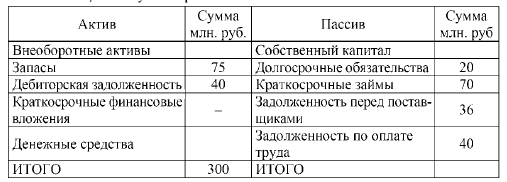 По данным составленного баланса рассчитать коэффициентыликвидности4. На основе исходных данных, представленных в табл. закончить составление баланса, если известно, что собственные оборотные средства составили 15 млн. руб.Таблица 1. Бухгалтерский балансПрактическое занятиеВид практического занятия: решение задачТема и содержание занятия: «Бюджетирование как основа оперативного финансового планирования». Выполнение практикующих упражнений, выполнение контрольной работы « Составление  бюджета движения денежных средств гостиничного предприятия»Цель занятия:  выявление главных направлений оптимизации денежных потоков Продолжительность занятия – 2 ч.Практическое занятие.Вид практического занятия: Устный и письменный опросТема и содержание занятия: «Прогнозирование  финансовых показателей». Выполнение практикующих упражнений по прогнозированию финансовых показателей, разбор конкретной ситуации «Определение сбалансированного темпа роста компании»Цель занятия: овладение навыками прогнозирования финансовых показателей. Продолжительность занятия – 2 ч.Практическое занятие.Вид практического занятия: Устный и письменный опросТема и содержание занятия: «Финансовый менеджмент малого и среднего предпринимательства»Выполнение упражнений по прогнозированию финансовых показателей, разбор конкретной ситуации «Особенности организации малого бизнеса в туризме»Цель занятия: выявление особенностей финансового менеджмента в сфере туризма, системы управленияПродолжительность занятия – 2 ч.Для заочной формы обучения продолжительность практического занятия  по темам– 2 часа.Всего практических занятий – 36 часов (очка)/ 8 часов (заочка).Примерные темы для докладов на практических занятиях1. Формирование политики управления оборотными средствами в организации. 2. Финансовые ресурсы организации и особенности их формирования в современных условиях. 3. Оценка и пути повышения инвестиционной привлекательности организации. 4. Инвестиционная политика в системе стратегического управления организацией. 5. Амортизационная политика организаций и ее роль в воспроизводственном процессе. 6. Совершенствование организации финансового планирования в организации. 7. Организация краткосрочного финансового планирования в организации. 8. Формирование системы управления финансовыми рисками организации. 9. Оценка финансового состояния организации и разработка мероприятий по его улучшению. 10. Формирование системы управления платежеспособностью и финансовой устойчивостью организации. 11. Прогнозирование развития организации на основе анализа системы финансовых показателей. 12. Формирование политики управления прибылью организации. 13. Система управления капиталом организации. 14. Управление активами организации. 15. Разработка эффективной системы управления денежными потоками организации16. Управление дебиторской и кредиторской задолженностью в организации. 17. Формирование оптимальной структуры капитала организации. 18. Оценка эффективности политики управления структурой капитала. 19. Управление привлечением финансовых ресурсов. 20. Разработка и реализация бизнес-плана инвестиционного проекта. 21. Антикризисное управление в организации. 22. Оценка риска банкротства организации. 23. Формирование стратегии роста организации на основе оценки стоимости бизнеса. 24. Формирование эффективной дивидендной политики организации. 25. Организация финансов в организации на основе бюджетирования. 26. Анализ и управление денежными потоками организации. 27. Управление инвестиционным портфелем организации. 28. Управление дебиторской задолженностью организации. 29. Совершенствование организации финансового контроля в организации. 30. Управление финансовой устойчивостью в условиях реорганизации предприятия. 31. Управление ростом организации. 32. Диагностика банкротства организации и мероприятия по повышению эффективности деятельности. 33. Оценка инвестиционной среды организации. 34. Финансовый менеджмент в государственном унитарном предприятии. 35. Управление стоимостью организации. 36. Сбалансированная система (BSC) показателей как инструмент стратегического финансового контроля. 37. Венчурное финансирование инвестиционных проектов.Доклад - вид самостоятельной работы, используется в учебных заведениях, способствует формированию навыков исследовательской работы, расширяет познавательные интерес, приучает критически мыслить. При написании доклада по заданной теме составляют план, подбирают основные источники. В процессе работы с источниками систематизируют полученные сведения, делают выводы и обобщения. К докладу по крупной теме могут, привлекаться несколько студентов, между которыми распределяются вопросы выступления. В настоящее время доклады, по содержанию практически ничем не отличаются от рефератов, и является зачетной работой студента. Отличительными признаками доклада являются: - передача в устной форме информации; - публичный характер выступления; - стилевая однородность доклада; - четкие формулировки и сотрудничество докладчика и аудитории; - умение в сжатой форме изложить ключевые положения исследуемого вопроса и сделать выводы.Приложения (Основные формулы финансового менеджмента)1. Управление формированием капитала2. Управление внеоборотными и оборотными активами8. Перечень основной и дополнительной учебной литературы; перечень ресурсов информационно-телекоммуникационной сети «Интернет», перечень информационных технологий, необходимых для освоения дисциплины8.1. Основная литератураФинансовый менеджмент: Учебник / Л.Е. Басовский. - М.: НИЦ ИНФРА-М, 2013. Режим доступа: http://znanium.com/bookread.php?book=415452      Финансовый менеджмент: Учебник/СироткинС.А., КельчевскаяН.Р. - М.: НИЦ ИНФРА-М, 2016 Режим доступа http://znanium.com/catalog/product/513174 Трошин А.Н. Финансовый менеджмент (для бакалавров) Гриф УМО [Электронный есурс]:учебное пособие М.:ИНФРА-М, 2013 – Режим доступа: http://znanium.com/bookread.php?book=353189  Финансовый менеджмент: Учебное пособие / Чараева М.В., - 2-е изд. - М.:НИЦ ИНФРА-М, 2016. - Режим доступа: http://znanium.com/catalog.php?bookinfo=503293 Дополнительная литератураЗайцева Н.А., Ларионова А. А. Финансовый менеджмент в туризме и гостиничном бизнесе: (гриф УМО) Учебное пособие: - М.: ИНФРА-М, 2014- ЭБС http://znanium.com/bookread.php?book=424026  Пищулов В.М. Менеджмент в сервисе и туризме : учеб. пособие / В.М. Пищулов. — 3-е изд., перераб. и доп. — М. : ИНФРА-М, 2017. — 284 с. Режим доступа: http://znanium.com/bookread2.php?book=765602 Управление рисками в условиях финансовой нестабильности/ Домащенко Д. В., Финогенова Ю. Ю. - М.: Магистр, ИНФРА-М Издательский Дом, 2015. - 240 с. Электронный ресурс. Режим доступа: http://znanium.com/catalog.php?bookinfo=502885 Управление организацией: Учебник / А.Г. Поршнев, Г.Л. Азоев, В.П. Баранчеев; Под ред. А.Г. Поршнева и др. - 4-e изд., перераб. и доп. - М.: НИЦ ИНФРА-М, 2015. Электронный ресурс. Режим доступа: http://znanium.com/catalog.php?bookinfo=484522  Финансовый анализ: Учебное пособие / Л.М. Куприянова. - М.: НИЦ ИНФРА-М, 2015. - 157 с. Электронный ресурс. Режим доступа: http://znanium.com/catalog.php?bookinfo=457397 8.3. Перечень ресурсов информационно-телекоммуникационной сети «Интернет» http://www.minfin.ru - Министерство финансов Россииhttp://www.gks.ru/ - Федеральная служба государственной статистики;http://www.garant.ru/ - Информационно правовой порталhttp://diss.rsl.ru/ - Электронная библиотека диссертаций Российской Государственной библиотеки8.4. Перечень программного обеспечения, современных профессиональных баз данных и информационных справочных системам1.Microsoft Windows2.Microsoft Office3.База данных  инвестиционной компании Финнам https://www.finam.ru/   4.База данных Московской биржи https://www.moex.com5.База данных Официальный сайт РосБизнесКонсалтинг https://chr.rbc.ru/  6.База данных рейтингового агентства «Эксперт Ра» https://raexpert.ru/ 7. Информационно-справочная система группы компаний Cbonds - информационное агентство, специализирующееся в сфере финансовых рынков http://ru.cbonds.info/ 8. Информационно-справочная система: Интернет-библиотека. Корпоративные финансы и финансовый менеджмент https://gaap.ru/articles/ 9. Информационно-справочная система Портал «Финансовые науки» http://www.mirkin.ru/9. Методические указания для обучающихся по освоению дисциплины (модуля)Процесс изучения дисциплины  предусматривает контактную (работа на лекциях и практических занятиях) и самостоятельную (самоподготовка к лекциям и практическим занятиям) работу обучающегося.В качестве основной методики обучения была выбрана методика, включающая -  совокупность приёмов, с помощью которых происходит целенаправленно организованный, планомерно и систематически осуществляемый процесс овладения знаниями, умениями и навыками.В качестве основных форм организации учебного процесса по дисциплине «Финансовый менеджмент» в предлагаемой методике обучения выступают лекционные  и практические занятия (с использованием интерактивных технологий обучения), а так же самостоятельная работа обучающихся. - лекцииТеоретические занятия (лекции) организуются по потокам. На лекциях излагаются темы дисциплины, предусмотренные рабочей программой, акцентируется внимание на наиболее принципиальных и сложных вопросах дисциплины, устанавливаются вопросы для самостоятельной проработки. Конспект лекций является базой при подготовке к практическим занятиям, к экзаменам, а также самостоятельной научной деятельности. Изложение лекционного материала рекомендуется проводить в мультимедийной форме (презентаций). Смысловая нагрузка лекции смещается в сторону от изложения теоретического материала к формированию мотивации самостоятельного обучения через постановку проблем обучения и показ путей решения профессиональных проблем в рамках той или иной темы. При этом основным методом ведения лекции является метод проблемного изложения материала. - практические занятия Практические занятия по дисциплине «Финансовый менеджмент» проводятся с целью приобретения практических навыков в области экономики, основных подходов к экономической теории, формирования доходов, расходов и финансового результата, инвестирования средств в основной и оборотный капитал.Практическая работа заключается в выполнении студентами, под руководством преподавателя, комплекса учебных заданий направленных на усвоение научно-теоретических основ экономики, приобретение практических навыков овладения методами практической работы с применением современных информационных и коммуникационных технологий. Практические занятия, в том числе:  устный и письменный опрос, тестовые задания, решение задач (ситуационных, практических, теоретических), деловая игра; доклады.Практические занятия способствуют более глубокому пониманию теоретического материала учебного курса, а также развитию, формированию и становлению различных уровней составляющих профессиональной компетентности студентов. -  самостоятельная работа обучающихсяЦелью самостоятельной (внеаудиторной) работы обучающихся является обучение навыкам работы с научно-теоретической, периодической, научно-технической литературой и технической документацией, необходимыми для углубленного изучения дисциплины «Финансовый менеджмент», а также развитие у них устойчивых способностей к самостоятельному изучению и изложению полученной информации.Основными задачами самостоятельной работы обучающихся являются:овладение фундаментальными знаниями; наработка профессиональных навыков; приобретение опыта творческой и исследовательской деятельности; развитие творческой инициативы, самостоятельности и ответственности студентов. Самостоятельная работа студентов по дисциплине «Финансовый менеджмент» обеспечивает: закрепление знаний, полученных студентами в процессе лекционных и практических занятий;формирование навыков работы с периодической, научно-технической литературой и технической документаций;приобретение опыта творческой и исследовательской деятельности; развитие творческой инициативы, самостоятельности и ответственности студентов.Самостоятельная работа является обязательной для каждого обучающегося.Формы самостоятельной работыПеречень тем самостоятельной работы студентов по подготовке к лекционным и практическим занятиям соответствует тематическому плану рабочей программы дисциплины.Самостоятельная работа студента предусматривает следующие виды работ: Подготовка к практическому занятию, предусматривающая изучение научно-практического материала по заданным вопросам, Обобщение лекционного материала, изучение научной и научно-методической базы по поставленной проблематике- 10. Материально-техническая база, необходимая для осуществления образовательного процесса по дисциплине (модулю):Учебные занятия по дисциплине «Финансовый менеджмент» проводятся в следующих оборудованных учебных кабинетах, оснащенных соответствующим оборудованием:Рабочая программа дисциплины Б1.Б.9 Финансовый менеджментосновной профессиональной образовательной программы высшего образования – программы бакалавриатапо направлению подготовки: 38.03.02 Менеджментнаправленность (профиль): Менеджмент в туризме и гостеприимствеКвалификация: бакалаврГод начала подготовки: 2016Разработчик: 	Рабочая программа согласована и одобрена директором ОПОП: №ппИндекс компетенцииПланируемые результаты обучения(компетенции или ее части)Модуль 1. Основы финансового менеджмента и финансового учетаМодуль 1. Основы финансового менеджмента и финансового учетаМодуль 1. Основы финансового менеджмента и финансового учета1ОПК-5 владением навыками составления финансовой отчетности с учетом последствий влияния различных методов и способов финансового учета на финансовые результаты деятельности организации на основе использования современных методов обработки деловой информации и корпоративных информационных систем2ПК-4умением применять основные методы финансового менеджмента для оценки активов, управления оборотным капиталом, принятия инвестиционных решений, решений по финансированию, формированию дивидендной политики и структуры капитала, в том числе, при принятии решений, связанных с операциями на мировых рынках в условиях глобализации3ПК-14умением применять основные принципы и стандарты финансового учета для формирования учетной политики и финансовой отчетности организации, навыков управления затратами и принятия решений на основе данных управленческого учета 4ПК-15умением проводить анализ рыночных и специфических рисков для принятия управленческих решений, в том числе при принятии решений при инвестировании и финансированииМодуль 2 Стратегическое финансовое управление и  финансовый анализМодуль 2 Стратегическое финансовое управление и  финансовый анализМодуль 2 Стратегическое финансовое управление и  финансовый анализ1ОПК-5 владением навыками составления финансовой отчетности с учетом последствий влияния различных методов и способов финансового учета на финансовые результаты деятельности организации на основе использования современных методов обработки деловой информации и корпоративных информационных систем2ПК-15умением проводить анализ рыночных и специфических рисков для принятия управленческих решений, в том числе при принятии решений при инвестировании и финансировании3ПК-4умением применять основные методы финансового менеджмента для оценки активов, управления оборотным капиталом, принятия инвестиционных решений, решений по финансированию, формированию дивидендной политики и структуры капитала, в том числе, при принятии решений, связанных с операциями на мировых рынках в условиях глобализации 4ПК-16владением навыками оценки инвестиционных проектов, финансового планирования и прогнозирования с учетом роли финансовых рынков и институтов№ п/пВиды учебной деятельностиВсегоСеместрыСеместры№ п/пВиды учебной деятельностиВсего451Контактная работа обучающихся с преподавателем1125656в том числе:---1.1Занятия лекционного типа6834341.2Занятия семинарского типа, в том числе:361818Семинары---Лабораторные работы ---Практические занятия3618181.3Консультации4221.4Форма промежуточной аттестации (зачет, экзамен)4Зачет2Экзамен22Самостоятельная работа  обучающихся176124523Общая трудоемкость                                     час                                                                          з.е.288180108Общая трудоемкость                                     час                                                                          з.е.853№ п/п	Виды учебной деятельностиВсегоСеместрыСеместры№ п/п	Виды учебной деятельностиВсего561Контактная работа обучающихся с преподавателем281010в том числе:---1.1Занятия лекционного типа12661.2Занятия семинарского типа, в том числе:844Семинары---Лабораторные работы ---Практические занятия8441.3Консультации4221.4Форма промежуточной аттестации (зачет, экзамен)4Зачет2Экзамен22Самостоятельная работа  обучающихся260166943Общая трудоемкость                                     час                                                                          з.е.288818051083Номер недели семестраНаименование разделаНаименование тем лекций, практических работ, лабораторных работ, семинаров, СРОВиды учебных занятий и формы их проведенияВиды учебных занятий и формы их проведенияВиды учебных занятий и формы их проведенияВиды учебных занятий и формы их проведенияВиды учебных занятий и формы их проведенияВиды учебных занятий и формы их проведенияВиды учебных занятий и формы их проведенияВиды учебных занятий и формы их проведенияВиды учебных занятий и формы их проведенияНомер недели семестраНаименование разделаНаименование тем лекций, практических работ, лабораторных работ, семинаров, СРОКонтактная работа обучающихся с преподавателемКонтактная работа обучающихся с преподавателемКонтактная работа обучающихся с преподавателемКонтактная работа обучающихся с преподавателемКонтактная работа обучающихся с преподавателемКонсультации, акад.часовФорма проведения консультацииСРО, акад.часовФорма проведения СРОНомер недели семестраНаименование разделаНаименование тем лекций, практических работ, лабораторных работ, семинаров, СРОЗанятия лекционного типа, акад. часов Форма проведения  занятия лекционного типаПрактические занятия, акад.часовФорма проведения практического занятияФорма проведения практического занятияКонсультации, акад.часовФорма проведения консультацииСРО, акад.часовФорма проведения СРОМодуль 1. Основы финансового менеджмента и финансового учетаМодуль 1. Основы финансового менеджмента и финансового учетаМодуль 1. Основы финансового менеджмента и финансового учетаМодуль 1. Основы финансового менеджмента и финансового учетаМодуль 1. Основы финансового менеджмента и финансового учетаМодуль 1. Основы финансового менеджмента и финансового учетаМодуль 1. Основы финансового менеджмента и финансового учетаМодуль 1. Основы финансового менеджмента и финансового учетаМодуль 1. Основы финансового менеджмента и финансового учетаМодуль 1. Основы финансового менеджмента и финансового учетаМодуль 1. Основы финансового менеджмента и финансового учетаМодуль 1. Основы финансового менеджмента и финансового учета1-2/4Сущность  и содержание финансового менеджмента Понятие, предмет, цели и задачи финансового менеджмента. Основные задачи деятельности финансового менеджера в организации.4Лекция44ПЗУстный и письменный опрос 10Ознакомление с ЭБС, обобщение лекционного материала[ осн.лит-ра  -  3, 4доп.лит-ра -  5]3-4/4Сущность  и содержание финансового менеджмента Фундаментальные  концепции финансового менеджмента2Лекция22ПЗУстный опрос10подготовка рефератов и докладов на заданную тему [ осн.лит-ра  -  1,2доп.лит-ра -  5] 3-4/4Сущность  и содержание финансового менеджмента Контрольная точка 1.ПЗТестовые задания5-6/4Инструменты финансового менеджментаИнформационное обеспечение финансового менеджмента2Лекция22ПЗУстный и письменный опрос10подготовка презентаций по определенным вопросам[ осн.лит-ра  -  1,2доп.лит-ра -  5]7-8/4Инструменты финансового менеджментаФинансовые рынки и финансовые инструменты6Лекция44ПЗУстный и письменный опросДоклады20Подготовка к практическому занятию, предусматривающая изучение научно-практического материала по заданным вопросам [ осн.лит-ра  -  1,2[доп.лит-ра -  5]9/4Инструменты финансового менеджментаХарактеристика основных элементов финансового механизма. Финансовые решения и создание условий для их реализации.4Лекция10Подготовка к практическому занятию, предусматривающая изучение научно-практического материала по заданным вопросам [ осн.лит-ра  -  1,2[доп.лит-ра -  5]10/4Инструменты финансового менеджментаКонтрольная точка 2Тестовые задания. 11-12/4Управление оборотным капиталомСостав и структура оборотного капитала4Лекция22ПЗустный и письменный опрос16Подготовка презентаций по определенным вопросам[доп.лит-ра -  5]13-14/4Управление оборотным капиталомУправление запасами2Лекция22ПЗРешение задач16Подготовка к практическому занятию, предусматривающая изучение научно-практического материала по заданным вопросам [ осн.лит-ра  -  1,2[доп.лит-ра -  5]15-16/4Управление оборотным капиталомУправление дебиторской задолженностью4Лекция16Обобщение лекционного материала, [осн.лит-ра  -  3доп. лит-ра – 4, 5 ]Управление оборотным капиталомКонтрольная точка 3ПЗТестовые задания. Практические задачи17/4Финансирование оборотных активовУправление источниками финансирования6Лекция22ПЗЗаслушивание докладовУстный и письменный опрос. Решение задач16Обобщение лекционного материала, [осн.лит-ра  -  3доп. лит-ра – 4, 5 ]18/4Финансирование оборотных активовКонсультация Групповой проект2Подготовка презентации по темам группового  проекта. Проект оценивается по 35-ти бальной шкале. Учитываются оригинальность идеи, качество и разнообразие используемых методов анализа и расчета, возможность использования продукта в реальной коммерческой жизни, графическое исполнение проекта в виде презентации на 15-18 слайдовПромежуточная аттестация – 2 часа зачетПромежуточная аттестация – 2 часа зачетПромежуточная аттестация – 2 часа зачетПромежуточная аттестация – 2 часа зачетПромежуточная аттестация – 2 часа зачетПромежуточная аттестация – 2 часа зачетПромежуточная аттестация – 2 часа зачетПромежуточная аттестация – 2 часа зачетПромежуточная аттестация – 2 часа зачетМодуль 2. Стратегическое финансовое управление и  финансовый анализМодуль 2. Стратегическое финансовое управление и  финансовый анализМодуль 2. Стратегическое финансовое управление и  финансовый анализМодуль 2. Стратегическое финансовое управление и  финансовый анализМодуль 2. Стратегическое финансовое управление и  финансовый анализМодуль 2. Стратегическое финансовое управление и  финансовый анализМодуль 2. Стратегическое финансовое управление и  финансовый анализМодуль 2. Стратегическое финансовое управление и  финансовый анализМодуль 2. Стратегическое финансовое управление и  финансовый анализМодуль 2. Стратегическое финансовое управление и  финансовый анализМодуль 2. Стратегическое финансовое управление и  финансовый анализМодуль 2. Стратегическое финансовое управление и  финансовый анализ1-3/5Стратегический финансовый менеджментФормирование структуры капитала4Лекция2ПЗустный и письменный опросПЗустный и письменный опрос6Обобщение лекционного материала, [осн.лит-ра  -  3доп. лит-ра – 4, 5 ]4-5/5Стратегический финансовый менеджментДивидендная политика  4Лекция2ПЗРешение задачПЗРешение задач6Обобщение лекционного материала, [осн.лит-ра  -  3доп. лит-ра – 4, 5 ]4-5/5Контрольная точка 1ПЗТестовые задания. Практические задачиПЗТестовые задания. Практические задачи6-7/5Инвестиции в финансовые активыФинансовое обоснование долгосрочных инвестиций.Анализ риска долгосрочных финансовых решений4Лекция2ПЗРешение задачПЗРешение задач5Обобщение лекционного материала, [осн.лит-ра  -  3доп. лит-ра – 4, 5 ]8-9/5Инвестиции в финансовые активыМетоды  оценки инвестиционных проектов4Лекция2ПЗРешение задачПЗРешение задач5Обобщение лекционного материала, [осн.лит-ра  -  3доп. лит-ра – 4, 5 ]10-11/5Инвестиции в финансовые активыУправление портфелем ценных бумаг4Лекция2ПЗДеловая играУстный и письменный опросПЗДеловая играУстный и письменный опрос5Обобщение лекционного материала, [осн.лит-ра  -  3доп. лит-ра – 4, 5 ]Контрольная точка 2Тестовые задания. Практические задачиТестовые задания. Практические задачи12-13/5Финансовое планирование и прогнозированиеСистема финансовых планов, методы финансового планировании4Лекция2ПЗУстный и письменный опросДоклады. Решение задачПЗУстный и письменный опросДоклады. Решение задач5Обобщение лекционного материала, [осн.лит-ра  -  3доп. лит-ра – 4, 5 ]14/5Финансовое планирование и прогнозированиеБюджетирование как основа оперативного финансового планирования2Лекция2ПЗРешение задачПЗРешение задач5Обобщение лекционного материала, [осн.лит-ра  -  3доп. лит-ра – 4, 5 ]15/5Финансовое планирование и прогнозированиеПрогнозирование  финансовых показателей2Лекция2ПЗустный и письменный опросПЗустный и письменный опрос5Обобщение лекционного материала, [осн.лит-ра  -  3доп. лит-ра – 4, 5 ]Финансовое планирование и прогнозированиеКонтрольная точка  316/5Специальные темы финансового менеджментаФинансовый менеджмент малого и среднего предпринимательства2Лекция2ПЗустный и письменный опросПЗустный и письменный опрос5Обобщение лекционного материала, [осн.лит-ра  -  3доп. лит-ра – 4, 5 ]17-18/5Специальные темы финансового менеджментаМеждународные аспекты финансового менеджмента4Лекция5Обобщение лекционного материала, [осн.лит-ра  -  3доп. лит-ра – 4, 5 ]Специальные темы финансового менеджментаКонсультация Групповой проект2Подготовка презентации по темам группового  проекта. Проект оценивается по 35-ти бальной шкале. Учитываются оригинальность идеи, качество и разнообразие используемых методов анализа и расчета, возможность использования продукта в реальной коммерческой жизни, графическое исполнение проекта в виде презентации на 15-18 слайдовПромежуточная аттестация – 2 часа экзаменПромежуточная аттестация – 2 часа экзаменПромежуточная аттестация – 2 часа экзаменПромежуточная аттестация – 2 часа экзаменПромежуточная аттестация – 2 часа экзаменПромежуточная аттестация – 2 часа экзаменПромежуточная аттестация – 2 часа экзаменПромежуточная аттестация – 2 часа экзаменПромежуточная аттестация – 2 часа экзаменНомер недели семестраНаименование разделаНаименование тем лекций, практических работ, лабораторных работ, семинаров, СРОВиды учебных занятий и формы их проведенияВиды учебных занятий и формы их проведенияВиды учебных занятий и формы их проведенияВиды учебных занятий и формы их проведенияВиды учебных занятий и формы их проведенияВиды учебных занятий и формы их проведенияВиды учебных занятий и формы их проведенияВиды учебных занятий и формы их проведенияНомер недели семестраНаименование разделаНаименование тем лекций, практических работ, лабораторных работ, семинаров, СРОКонтактная работа обучающихся с преподавателемКонтактная работа обучающихся с преподавателемКонтактная работа обучающихся с преподавателемКонтактная работа обучающихся с преподавателемКонсультации, акад.часовФорма проведения консультацииСРО, акад.часовФорма проведения СРОНомер недели семестраНаименование разделаНаименование тем лекций, практических работ, лабораторных работ, семинаров, СРОЗанятия лекционного типа, акад. часов Форма проведения  занятия лекционного типаПрактические занятия, акад.часовФорма проведения практического занятияКонсультации, акад.часовФорма проведения консультацииСРО, акад.часовФорма проведения СРОМодуль 1. Основы финансового менеджмента и финансового учетаМодуль 1. Основы финансового менеджмента и финансового учетаМодуль 1. Основы финансового менеджмента и финансового учетаМодуль 1. Основы финансового менеджмента и финансового учетаМодуль 1. Основы финансового менеджмента и финансового учетаМодуль 1. Основы финансового менеджмента и финансового учетаМодуль 1. Основы финансового менеджмента и финансового учетаМодуль 1. Основы финансового менеджмента и финансового учетаМодуль 1. Основы финансового менеджмента и финансового учетаМодуль 1. Основы финансового менеджмента и финансового учетаМодуль 1. Основы финансового менеджмента и финансового учета5 семСущность  и содержание финансового менеджмента Понятие, предмет, цели и задачи финансового менеджмента. Основные задачи деятельности финансового менеджера в организации.0,5Лекция-15Ознакомление с ЭБС, обобщение лекционного материала[ осн.лит-ра  -  3, 4доп.лит-ра -  5]5 семСущность  и содержание финансового менеджмента Фундаментальные  концепции финансового менеджмента0,5Лекция0,520подготовка рефератов и докладов на заданную тему [ осн.лит-ра  -  1,2доп.лит-ра -  5] 5 семСущность  и содержание финансового менеджмента Контрольная точка 1Тестовые задания. 5 семИнструменты финансового менеджментаИнформационное обеспечение финансового менеджмента0,5Лекция-ПЗустный и письменный опрос16подготовка презентаций по определенным вопросам[ осн.лит-ра  -  1,2доп.лит-ра -  5]5 семИнструменты финансового менеджментаФинансовые рынки и финансовые инструменты1Лекция1ПЗустный и письменный опрос30Подготовка к практическому занятию, предусматривающая изучение научно-практического материала по заданным вопросам [ осн.лит-ра  -  1,2[доп.лит-ра -  5]5 семИнструменты финансового менеджментаХарактеристика основных элементов финансового механизма. Финансовые решения и создание условий для их реализации.1Лекция20Подготовка к практическому занятию, предусматривающая изучение научно-практического материала по заданным вопросам [ осн.лит-ра  -  1,2[доп.лит-ра -  5]5 семИнструменты финансового менеджментаКонтрольная точка 2Тестовые задания. Управление оборотным капиталомСостав и структура оборотного капитала1Лекция0,5ПЗустный и письменный опрос30Подготовка презентаций по определенным вопросам[доп.лит-ра -  5]5 семУправление оборотным капиталомУправление запасами0,5Лекция-ПЗРешение задач10Подготовка к практическому занятию, предусматривающая изучение научно-практического материала по заданным вопросам [ осн.лит-ра  -  1,2[доп.лит-ра -  5]5 семУправление оборотным капиталомУправление дебиторской задолженностью0,5лекция-10Обобщение лекционного материала, [осн.лит-ра  -  3доп. лит-ра – 4, 5 ]5 семУправление оборотным капиталомКонтрольная точка 3Тестовые задания. Практические задачи 5 семФинансирование оборотных активовУправление источниками финансирования0,5Лекция2ПЗустный и письменный опрос15Обобщение лекционного материала, [осн.лит-ра  -  3доп. лит-ра – 4, 5 ]5 семФинансирование оборотных активовКонсультация Групповой проект2Подготовка презентации по темам группового  проекта. Проект оценивается по 35-ти бальной шкале. Учитываются оригинальность идеи, качество и разнообразие используемых методов анализа и расчета, возможность использования продукта в реальной коммерческой жизни, графическое исполнение проекта в виде презентации на 15-18 слайдовПромежуточная аттестация – 2 часа зачетПромежуточная аттестация – 2 часа зачетПромежуточная аттестация – 2 часа зачетПромежуточная аттестация – 2 часа зачетПромежуточная аттестация – 2 часа зачетПромежуточная аттестация – 2 часа зачетПромежуточная аттестация – 2 часа зачетПромежуточная аттестация – 2 часа зачетМодуль 2. Стратегическое финансовое управление и  финансовый анализМодуль 2. Стратегическое финансовое управление и  финансовый анализМодуль 2. Стратегическое финансовое управление и  финансовый анализМодуль 2. Стратегическое финансовое управление и  финансовый анализМодуль 2. Стратегическое финансовое управление и  финансовый анализМодуль 2. Стратегическое финансовое управление и  финансовый анализМодуль 2. Стратегическое финансовое управление и  финансовый анализМодуль 2. Стратегическое финансовое управление и  финансовый анализМодуль 2. Стратегическое финансовое управление и  финансовый анализМодуль 2. Стратегическое финансовое управление и  финансовый анализМодуль 2. Стратегическое финансовое управление и  финансовый анализ6 семСтратегический финансовый менеджментФормирование структуры капитала1Лекция-ПЗустный и письменный опрос5Обобщение лекционного материала, [осн.лит-ра  -  3доп. лит-ра – 4, 5 ]6 семСтратегический финансовый менеджментДивидендная политика  0,5Лекция0,515Обобщение лекционного материала, [осн.лит-ра  -  3доп. лит-ра – 4, 5 ]6 семКонтрольная точка 1Тестовые задания. Практические задачи6 семИнвестиции в финансовые активыФинансовое обоснование долгосрочных инвестиций.Анализ риска долгосрочных финансовых решений1Лекция10Обобщение лекционного материала, [осн.лит-ра  -  3доп. лит-ра – 4, 5 ]6 семИнвестиции в финансовые активыМетоды  оценки инвестиционных проектов0,5Лекция10Обобщение лекционного материала, [осн.лит-ра  -  3доп. лит-ра – 4, 5 ]6 семИнвестиции в финансовые активыУправление портфелем ценных бумаг0,5Лекция1ПЗРешение задач20Обобщение лекционного материала, [осн.лит-ра  -  3доп. лит-ра – 4, 5 ]6 семКонтрольная точка 2Тестовые задания. Практические задачи6 семФинансовое планирование и прогнозированиеСистема финансовых планов, методы финансового планировании0,5Лекция0,55Обобщение лекционного материала, [осн.лит-ра  -  3доп. лит-ра – 4, 5 ]6 семФинансовое планирование и прогнозированиеБюджетирование как основа оперативного финансового планирования0,5Лекция5Обобщение лекционного материала, [осн.лит-ра  -  3доп. лит-ра – 4, 5 ]6 семФинансовое планирование и прогнозированиеПрогнозирование  финансовых показателей0,5Лекция5Обобщение лекционного материала, [осн.лит-ра  -  3доп. лит-ра – 4, 5 ]6 семФинансовое планирование и прогнозированиеКонтрольная точка  3Тестовые задания. 6 семСпециальные темы финансового менеджментаФинансовый менеджмент малого и среднего предпринимательства0,5Лекция210Обобщение лекционного материала, [осн.лит-ра  -  3доп. лит-ра – 4, 5 ]6 семСпециальные темы финансового менеджментаМеждународные аспекты финансового менеджмента0,5Лекция9Обобщение лекционного материала, [осн.лит-ра  -  3доп. лит-ра – 4, 5 ]6 семСпециальные темы финансового менеджментаКонсультация Групповой проект2Подготовка презентации по темам группового  проекта. Проект оценивается по 35-ти бальной шкале. Учитываются оригинальность идеи, качество и разнообразие используемых методов анализа и расчета, возможность использования продукта в реальной коммерческой жизни, графическое исполнение проекта в виде презентации на 15-18 слайдовПромежуточная аттестация – 2 часа экзаменПромежуточная аттестация – 2 часа экзаменПромежуточная аттестация – 2 часа экзаменПромежуточная аттестация – 2 часа экзаменПромежуточная аттестация – 2 часа экзаменПромежуточная аттестация – 2 часа экзаменПромежуточная аттестация – 2 часа экзаменПромежуточная аттестация – 2 часа экзамен№ п/пТема, трудоемкость в акад.ч.Учебно-методическое обеспечениеПонятие, предмет, цели и задачи финансового менеджмента. Основные задачи деятельности финансового менеджера в организации. – 10 часов/15 часов8.1. Основная литератураФинансовый менеджмент: Учебник / Л.Е. Басовский. - М.: НИЦ ИНФРА-М, 2013. Режим доступа: http://znanium.com/bookread.php?book=415452      Финансовый менеджмент: Учебник/СироткинС.А., КельчевскаяН.Р. - М.: НИЦ ИНФРА-М, 2016 Режим доступа http://znanium.com/catalog/product/513174 Трошин А.Н. Финансовый менеджмент (для бакалавров) Гриф УМО [Электронный есурс]:учебное пособие М.:ИНФРА-М, 2013 – Режим доступа: http://znanium.com/bookread.php?book=353189  Финансовый менеджмент: Учебное пособие / Чараева М.В., - 2-е изд. - М.:НИЦ ИНФРА-М, 2016. - Режим доступа: http://znanium.com/catalog.php?bookinfo=503293 Дополнительная литератураЗайцева Н.А., Ларионова А. А. Финансовый менеджмент в туризме и гостиничном бизнесе: (гриф УМО) Учебное пособие: - М.: ИНФРА-М, 2014- ЭБС http://znanium.com/bookread.php?book=424026  Пищулов В.М. Менеджмент в сервисе и туризме : учеб. пособие / В.М. Пищулов. — 3-е изд., перераб. и доп. — М. : ИНФРА-М, 2017. — 284 с. Режим доступа: http://znanium.com/bookread2.php?book=765602 Управление рисками в условиях финансовой нестабильности/ Домащенко Д. В., Финогенова Ю. Ю. - М.: Магистр, ИНФРА-М Издательский Дом, 2015. - 240 с. Электронный ресурс. Режим доступа: http://znanium.com/catalog.php?bookinfo=502885 Управление организацией: Учебник / А.Г. Поршнев, Г.Л. Азоев, В.П. Баранчеев; Под ред. А.Г. Поршнева и др. - 4-e изд., перераб. и доп. - М.: НИЦ ИНФРА-М, 2015. Электронный ресурс. Режим доступа: http://znanium.com/catalog.php?bookinfo=484522  Финансовый анализ: Учебное пособие / Л.М. Куприянова. - М.: НИЦ ИНФРА-М, 2015. - 157 с. Электронный ресурс. Режим доступа: http://znanium.com/catalog.php?bookinfo=457397 Фундаментальные  концепции финансового менеджмента – 10 часов/20 часов8.1. Основная литератураФинансовый менеджмент: Учебник / Л.Е. Басовский. - М.: НИЦ ИНФРА-М, 2013. Режим доступа: http://znanium.com/bookread.php?book=415452      Финансовый менеджмент: Учебник/СироткинС.А., КельчевскаяН.Р. - М.: НИЦ ИНФРА-М, 2016 Режим доступа http://znanium.com/catalog/product/513174 Трошин А.Н. Финансовый менеджмент (для бакалавров) Гриф УМО [Электронный есурс]:учебное пособие М.:ИНФРА-М, 2013 – Режим доступа: http://znanium.com/bookread.php?book=353189  Финансовый менеджмент: Учебное пособие / Чараева М.В., - 2-е изд. - М.:НИЦ ИНФРА-М, 2016. - Режим доступа: http://znanium.com/catalog.php?bookinfo=503293 Дополнительная литератураЗайцева Н.А., Ларионова А. А. Финансовый менеджмент в туризме и гостиничном бизнесе: (гриф УМО) Учебное пособие: - М.: ИНФРА-М, 2014- ЭБС http://znanium.com/bookread.php?book=424026  Пищулов В.М. Менеджмент в сервисе и туризме : учеб. пособие / В.М. Пищулов. — 3-е изд., перераб. и доп. — М. : ИНФРА-М, 2017. — 284 с. Режим доступа: http://znanium.com/bookread2.php?book=765602 Управление рисками в условиях финансовой нестабильности/ Домащенко Д. В., Финогенова Ю. Ю. - М.: Магистр, ИНФРА-М Издательский Дом, 2015. - 240 с. Электронный ресурс. Режим доступа: http://znanium.com/catalog.php?bookinfo=502885 Управление организацией: Учебник / А.Г. Поршнев, Г.Л. Азоев, В.П. Баранчеев; Под ред. А.Г. Поршнева и др. - 4-e изд., перераб. и доп. - М.: НИЦ ИНФРА-М, 2015. Электронный ресурс. Режим доступа: http://znanium.com/catalog.php?bookinfo=484522  Финансовый анализ: Учебное пособие / Л.М. Куприянова. - М.: НИЦ ИНФРА-М, 2015. - 157 с. Электронный ресурс. Режим доступа: http://znanium.com/catalog.php?bookinfo=457397 Информационное обеспечение финансового менеджмента- 10 часов/16 часов8.1. Основная литератураФинансовый менеджмент: Учебник / Л.Е. Басовский. - М.: НИЦ ИНФРА-М, 2013. Режим доступа: http://znanium.com/bookread.php?book=415452      Финансовый менеджмент: Учебник/СироткинС.А., КельчевскаяН.Р. - М.: НИЦ ИНФРА-М, 2016 Режим доступа http://znanium.com/catalog/product/513174 Трошин А.Н. Финансовый менеджмент (для бакалавров) Гриф УМО [Электронный есурс]:учебное пособие М.:ИНФРА-М, 2013 – Режим доступа: http://znanium.com/bookread.php?book=353189  Финансовый менеджмент: Учебное пособие / Чараева М.В., - 2-е изд. - М.:НИЦ ИНФРА-М, 2016. - Режим доступа: http://znanium.com/catalog.php?bookinfo=503293 Дополнительная литератураЗайцева Н.А., Ларионова А. А. Финансовый менеджмент в туризме и гостиничном бизнесе: (гриф УМО) Учебное пособие: - М.: ИНФРА-М, 2014- ЭБС http://znanium.com/bookread.php?book=424026  Пищулов В.М. Менеджмент в сервисе и туризме : учеб. пособие / В.М. Пищулов. — 3-е изд., перераб. и доп. — М. : ИНФРА-М, 2017. — 284 с. Режим доступа: http://znanium.com/bookread2.php?book=765602 Управление рисками в условиях финансовой нестабильности/ Домащенко Д. В., Финогенова Ю. Ю. - М.: Магистр, ИНФРА-М Издательский Дом, 2015. - 240 с. Электронный ресурс. Режим доступа: http://znanium.com/catalog.php?bookinfo=502885 Управление организацией: Учебник / А.Г. Поршнев, Г.Л. Азоев, В.П. Баранчеев; Под ред. А.Г. Поршнева и др. - 4-e изд., перераб. и доп. - М.: НИЦ ИНФРА-М, 2015. Электронный ресурс. Режим доступа: http://znanium.com/catalog.php?bookinfo=484522  Финансовый анализ: Учебное пособие / Л.М. Куприянова. - М.: НИЦ ИНФРА-М, 2015. - 157 с. Электронный ресурс. Режим доступа: http://znanium.com/catalog.php?bookinfo=457397 Финансовые рынки и финансовые инструменты- 20 часов/30 часов8.1. Основная литератураФинансовый менеджмент: Учебник / Л.Е. Басовский. - М.: НИЦ ИНФРА-М, 2013. Режим доступа: http://znanium.com/bookread.php?book=415452      Финансовый менеджмент: Учебник/СироткинС.А., КельчевскаяН.Р. - М.: НИЦ ИНФРА-М, 2016 Режим доступа http://znanium.com/catalog/product/513174 Трошин А.Н. Финансовый менеджмент (для бакалавров) Гриф УМО [Электронный есурс]:учебное пособие М.:ИНФРА-М, 2013 – Режим доступа: http://znanium.com/bookread.php?book=353189  Финансовый менеджмент: Учебное пособие / Чараева М.В., - 2-е изд. - М.:НИЦ ИНФРА-М, 2016. - Режим доступа: http://znanium.com/catalog.php?bookinfo=503293 Дополнительная литератураЗайцева Н.А., Ларионова А. А. Финансовый менеджмент в туризме и гостиничном бизнесе: (гриф УМО) Учебное пособие: - М.: ИНФРА-М, 2014- ЭБС http://znanium.com/bookread.php?book=424026  Пищулов В.М. Менеджмент в сервисе и туризме : учеб. пособие / В.М. Пищулов. — 3-е изд., перераб. и доп. — М. : ИНФРА-М, 2017. — 284 с. Режим доступа: http://znanium.com/bookread2.php?book=765602 Управление рисками в условиях финансовой нестабильности/ Домащенко Д. В., Финогенова Ю. Ю. - М.: Магистр, ИНФРА-М Издательский Дом, 2015. - 240 с. Электронный ресурс. Режим доступа: http://znanium.com/catalog.php?bookinfo=502885 Управление организацией: Учебник / А.Г. Поршнев, Г.Л. Азоев, В.П. Баранчеев; Под ред. А.Г. Поршнева и др. - 4-e изд., перераб. и доп. - М.: НИЦ ИНФРА-М, 2015. Электронный ресурс. Режим доступа: http://znanium.com/catalog.php?bookinfo=484522  Финансовый анализ: Учебное пособие / Л.М. Куприянова. - М.: НИЦ ИНФРА-М, 2015. - 157 с. Электронный ресурс. Режим доступа: http://znanium.com/catalog.php?bookinfo=457397 Характеристика основных элементов финансового механизма. Финансовые решения и создание условий для их реализации-10 часов/20 часов8.1. Основная литератураФинансовый менеджмент: Учебник / Л.Е. Басовский. - М.: НИЦ ИНФРА-М, 2013. Режим доступа: http://znanium.com/bookread.php?book=415452      Финансовый менеджмент: Учебник/СироткинС.А., КельчевскаяН.Р. - М.: НИЦ ИНФРА-М, 2016 Режим доступа http://znanium.com/catalog/product/513174 Трошин А.Н. Финансовый менеджмент (для бакалавров) Гриф УМО [Электронный есурс]:учебное пособие М.:ИНФРА-М, 2013 – Режим доступа: http://znanium.com/bookread.php?book=353189  Финансовый менеджмент: Учебное пособие / Чараева М.В., - 2-е изд. - М.:НИЦ ИНФРА-М, 2016. - Режим доступа: http://znanium.com/catalog.php?bookinfo=503293 Дополнительная литератураЗайцева Н.А., Ларионова А. А. Финансовый менеджмент в туризме и гостиничном бизнесе: (гриф УМО) Учебное пособие: - М.: ИНФРА-М, 2014- ЭБС http://znanium.com/bookread.php?book=424026  Пищулов В.М. Менеджмент в сервисе и туризме : учеб. пособие / В.М. Пищулов. — 3-е изд., перераб. и доп. — М. : ИНФРА-М, 2017. — 284 с. Режим доступа: http://znanium.com/bookread2.php?book=765602 Управление рисками в условиях финансовой нестабильности/ Домащенко Д. В., Финогенова Ю. Ю. - М.: Магистр, ИНФРА-М Издательский Дом, 2015. - 240 с. Электронный ресурс. Режим доступа: http://znanium.com/catalog.php?bookinfo=502885 Управление организацией: Учебник / А.Г. Поршнев, Г.Л. Азоев, В.П. Баранчеев; Под ред. А.Г. Поршнева и др. - 4-e изд., перераб. и доп. - М.: НИЦ ИНФРА-М, 2015. Электронный ресурс. Режим доступа: http://znanium.com/catalog.php?bookinfo=484522  Финансовый анализ: Учебное пособие / Л.М. Куприянова. - М.: НИЦ ИНФРА-М, 2015. - 157 с. Электронный ресурс. Режим доступа: http://znanium.com/catalog.php?bookinfo=457397 Управление оборотным капиталом. Состав и структура оборотного капитала - 16 часов/30 часов8.1. Основная литератураФинансовый менеджмент: Учебник / Л.Е. Басовский. - М.: НИЦ ИНФРА-М, 2013. Режим доступа: http://znanium.com/bookread.php?book=415452      Финансовый менеджмент: Учебник/СироткинС.А., КельчевскаяН.Р. - М.: НИЦ ИНФРА-М, 2016 Режим доступа http://znanium.com/catalog/product/513174 Трошин А.Н. Финансовый менеджмент (для бакалавров) Гриф УМО [Электронный есурс]:учебное пособие М.:ИНФРА-М, 2013 – Режим доступа: http://znanium.com/bookread.php?book=353189  Финансовый менеджмент: Учебное пособие / Чараева М.В., - 2-е изд. - М.:НИЦ ИНФРА-М, 2016. - Режим доступа: http://znanium.com/catalog.php?bookinfo=503293 Дополнительная литератураЗайцева Н.А., Ларионова А. А. Финансовый менеджмент в туризме и гостиничном бизнесе: (гриф УМО) Учебное пособие: - М.: ИНФРА-М, 2014- ЭБС http://znanium.com/bookread.php?book=424026  Пищулов В.М. Менеджмент в сервисе и туризме : учеб. пособие / В.М. Пищулов. — 3-е изд., перераб. и доп. — М. : ИНФРА-М, 2017. — 284 с. Режим доступа: http://znanium.com/bookread2.php?book=765602 Управление рисками в условиях финансовой нестабильности/ Домащенко Д. В., Финогенова Ю. Ю. - М.: Магистр, ИНФРА-М Издательский Дом, 2015. - 240 с. Электронный ресурс. Режим доступа: http://znanium.com/catalog.php?bookinfo=502885 Управление организацией: Учебник / А.Г. Поршнев, Г.Л. Азоев, В.П. Баранчеев; Под ред. А.Г. Поршнева и др. - 4-e изд., перераб. и доп. - М.: НИЦ ИНФРА-М, 2015. Электронный ресурс. Режим доступа: http://znanium.com/catalog.php?bookinfo=484522  Финансовый анализ: Учебное пособие / Л.М. Куприянова. - М.: НИЦ ИНФРА-М, 2015. - 157 с. Электронный ресурс. Режим доступа: http://znanium.com/catalog.php?bookinfo=457397 Управление запасами - 16 часов\10 часов8.1. Основная литератураФинансовый менеджмент: Учебник / Л.Е. Басовский. - М.: НИЦ ИНФРА-М, 2013. Режим доступа: http://znanium.com/bookread.php?book=415452      Финансовый менеджмент: Учебник/СироткинС.А., КельчевскаяН.Р. - М.: НИЦ ИНФРА-М, 2016 Режим доступа http://znanium.com/catalog/product/513174 Трошин А.Н. Финансовый менеджмент (для бакалавров) Гриф УМО [Электронный есурс]:учебное пособие М.:ИНФРА-М, 2013 – Режим доступа: http://znanium.com/bookread.php?book=353189  Финансовый менеджмент: Учебное пособие / Чараева М.В., - 2-е изд. - М.:НИЦ ИНФРА-М, 2016. - Режим доступа: http://znanium.com/catalog.php?bookinfo=503293 Дополнительная литератураЗайцева Н.А., Ларионова А. А. Финансовый менеджмент в туризме и гостиничном бизнесе: (гриф УМО) Учебное пособие: - М.: ИНФРА-М, 2014- ЭБС http://znanium.com/bookread.php?book=424026  Пищулов В.М. Менеджмент в сервисе и туризме : учеб. пособие / В.М. Пищулов. — 3-е изд., перераб. и доп. — М. : ИНФРА-М, 2017. — 284 с. Режим доступа: http://znanium.com/bookread2.php?book=765602 Управление рисками в условиях финансовой нестабильности/ Домащенко Д. В., Финогенова Ю. Ю. - М.: Магистр, ИНФРА-М Издательский Дом, 2015. - 240 с. Электронный ресурс. Режим доступа: http://znanium.com/catalog.php?bookinfo=502885 Управление организацией: Учебник / А.Г. Поршнев, Г.Л. Азоев, В.П. Баранчеев; Под ред. А.Г. Поршнева и др. - 4-e изд., перераб. и доп. - М.: НИЦ ИНФРА-М, 2015. Электронный ресурс. Режим доступа: http://znanium.com/catalog.php?bookinfo=484522  Финансовый анализ: Учебное пособие / Л.М. Куприянова. - М.: НИЦ ИНФРА-М, 2015. - 157 с. Электронный ресурс. Режим доступа: http://znanium.com/catalog.php?bookinfo=457397 Управление дебиторской задолженностью-16 часов/10 часов8.1. Основная литератураФинансовый менеджмент: Учебник / Л.Е. Басовский. - М.: НИЦ ИНФРА-М, 2013. Режим доступа: http://znanium.com/bookread.php?book=415452      Финансовый менеджмент: Учебник/СироткинС.А., КельчевскаяН.Р. - М.: НИЦ ИНФРА-М, 2016 Режим доступа http://znanium.com/catalog/product/513174 Трошин А.Н. Финансовый менеджмент (для бакалавров) Гриф УМО [Электронный есурс]:учебное пособие М.:ИНФРА-М, 2013 – Режим доступа: http://znanium.com/bookread.php?book=353189  Финансовый менеджмент: Учебное пособие / Чараева М.В., - 2-е изд. - М.:НИЦ ИНФРА-М, 2016. - Режим доступа: http://znanium.com/catalog.php?bookinfo=503293 Дополнительная литератураЗайцева Н.А., Ларионова А. А. Финансовый менеджмент в туризме и гостиничном бизнесе: (гриф УМО) Учебное пособие: - М.: ИНФРА-М, 2014- ЭБС http://znanium.com/bookread.php?book=424026  Пищулов В.М. Менеджмент в сервисе и туризме : учеб. пособие / В.М. Пищулов. — 3-е изд., перераб. и доп. — М. : ИНФРА-М, 2017. — 284 с. Режим доступа: http://znanium.com/bookread2.php?book=765602 Управление рисками в условиях финансовой нестабильности/ Домащенко Д. В., Финогенова Ю. Ю. - М.: Магистр, ИНФРА-М Издательский Дом, 2015. - 240 с. Электронный ресурс. Режим доступа: http://znanium.com/catalog.php?bookinfo=502885 Управление организацией: Учебник / А.Г. Поршнев, Г.Л. Азоев, В.П. Баранчеев; Под ред. А.Г. Поршнева и др. - 4-e изд., перераб. и доп. - М.: НИЦ ИНФРА-М, 2015. Электронный ресурс. Режим доступа: http://znanium.com/catalog.php?bookinfo=484522  Финансовый анализ: Учебное пособие / Л.М. Куприянова. - М.: НИЦ ИНФРА-М, 2015. - 157 с. Электронный ресурс. Режим доступа: http://znanium.com/catalog.php?bookinfo=457397 Финансирование оборотных активов. Управление источниками финансирования-16 часов\15 часов8.1. Основная литератураФинансовый менеджмент: Учебник / Л.Е. Басовский. - М.: НИЦ ИНФРА-М, 2013. Режим доступа: http://znanium.com/bookread.php?book=415452      Финансовый менеджмент: Учебник/СироткинС.А., КельчевскаяН.Р. - М.: НИЦ ИНФРА-М, 2016 Режим доступа http://znanium.com/catalog/product/513174 Трошин А.Н. Финансовый менеджмент (для бакалавров) Гриф УМО [Электронный есурс]:учебное пособие М.:ИНФРА-М, 2013 – Режим доступа: http://znanium.com/bookread.php?book=353189  Финансовый менеджмент: Учебное пособие / Чараева М.В., - 2-е изд. - М.:НИЦ ИНФРА-М, 2016. - Режим доступа: http://znanium.com/catalog.php?bookinfo=503293 Дополнительная литератураЗайцева Н.А., Ларионова А. А. Финансовый менеджмент в туризме и гостиничном бизнесе: (гриф УМО) Учебное пособие: - М.: ИНФРА-М, 2014- ЭБС http://znanium.com/bookread.php?book=424026  Пищулов В.М. Менеджмент в сервисе и туризме : учеб. пособие / В.М. Пищулов. — 3-е изд., перераб. и доп. — М. : ИНФРА-М, 2017. — 284 с. Режим доступа: http://znanium.com/bookread2.php?book=765602 Управление рисками в условиях финансовой нестабильности/ Домащенко Д. В., Финогенова Ю. Ю. - М.: Магистр, ИНФРА-М Издательский Дом, 2015. - 240 с. Электронный ресурс. Режим доступа: http://znanium.com/catalog.php?bookinfo=502885 Управление организацией: Учебник / А.Г. Поршнев, Г.Л. Азоев, В.П. Баранчеев; Под ред. А.Г. Поршнева и др. - 4-e изд., перераб. и доп. - М.: НИЦ ИНФРА-М, 2015. Электронный ресурс. Режим доступа: http://znanium.com/catalog.php?bookinfo=484522  Финансовый анализ: Учебное пособие / Л.М. Куприянова. - М.: НИЦ ИНФРА-М, 2015. - 157 с. Электронный ресурс. Режим доступа: http://znanium.com/catalog.php?bookinfo=457397 Стратегический финансовый менеджмент. Формирование структуры капитала -6 часа\5 часов8.1. Основная литератураФинансовый менеджмент: Учебник / Л.Е. Басовский. - М.: НИЦ ИНФРА-М, 2013. Режим доступа: http://znanium.com/bookread.php?book=415452      Финансовый менеджмент: Учебник/СироткинС.А., КельчевскаяН.Р. - М.: НИЦ ИНФРА-М, 2016 Режим доступа http://znanium.com/catalog/product/513174 Трошин А.Н. Финансовый менеджмент (для бакалавров) Гриф УМО [Электронный есурс]:учебное пособие М.:ИНФРА-М, 2013 – Режим доступа: http://znanium.com/bookread.php?book=353189  Финансовый менеджмент: Учебное пособие / Чараева М.В., - 2-е изд. - М.:НИЦ ИНФРА-М, 2016. - Режим доступа: http://znanium.com/catalog.php?bookinfo=503293 Дополнительная литератураЗайцева Н.А., Ларионова А. А. Финансовый менеджмент в туризме и гостиничном бизнесе: (гриф УМО) Учебное пособие: - М.: ИНФРА-М, 2014- ЭБС http://znanium.com/bookread.php?book=424026  Пищулов В.М. Менеджмент в сервисе и туризме : учеб. пособие / В.М. Пищулов. — 3-е изд., перераб. и доп. — М. : ИНФРА-М, 2017. — 284 с. Режим доступа: http://znanium.com/bookread2.php?book=765602 Управление рисками в условиях финансовой нестабильности/ Домащенко Д. В., Финогенова Ю. Ю. - М.: Магистр, ИНФРА-М Издательский Дом, 2015. - 240 с. Электронный ресурс. Режим доступа: http://znanium.com/catalog.php?bookinfo=502885 Управление организацией: Учебник / А.Г. Поршнев, Г.Л. Азоев, В.П. Баранчеев; Под ред. А.Г. Поршнева и др. - 4-e изд., перераб. и доп. - М.: НИЦ ИНФРА-М, 2015. Электронный ресурс. Режим доступа: http://znanium.com/catalog.php?bookinfo=484522  Финансовый анализ: Учебное пособие / Л.М. Куприянова. - М.: НИЦ ИНФРА-М, 2015. - 157 с. Электронный ресурс. Режим доступа: http://znanium.com/catalog.php?bookinfo=457397 Дивидендная политика  -6 часов\15 часов8.1. Основная литератураФинансовый менеджмент: Учебник / Л.Е. Басовский. - М.: НИЦ ИНФРА-М, 2013. Режим доступа: http://znanium.com/bookread.php?book=415452      Финансовый менеджмент: Учебник/СироткинС.А., КельчевскаяН.Р. - М.: НИЦ ИНФРА-М, 2016 Режим доступа http://znanium.com/catalog/product/513174 Трошин А.Н. Финансовый менеджмент (для бакалавров) Гриф УМО [Электронный есурс]:учебное пособие М.:ИНФРА-М, 2013 – Режим доступа: http://znanium.com/bookread.php?book=353189  Финансовый менеджмент: Учебное пособие / Чараева М.В., - 2-е изд. - М.:НИЦ ИНФРА-М, 2016. - Режим доступа: http://znanium.com/catalog.php?bookinfo=503293 Дополнительная литератураЗайцева Н.А., Ларионова А. А. Финансовый менеджмент в туризме и гостиничном бизнесе: (гриф УМО) Учебное пособие: - М.: ИНФРА-М, 2014- ЭБС http://znanium.com/bookread.php?book=424026  Пищулов В.М. Менеджмент в сервисе и туризме : учеб. пособие / В.М. Пищулов. — 3-е изд., перераб. и доп. — М. : ИНФРА-М, 2017. — 284 с. Режим доступа: http://znanium.com/bookread2.php?book=765602 Управление рисками в условиях финансовой нестабильности/ Домащенко Д. В., Финогенова Ю. Ю. - М.: Магистр, ИНФРА-М Издательский Дом, 2015. - 240 с. Электронный ресурс. Режим доступа: http://znanium.com/catalog.php?bookinfo=502885 Управление организацией: Учебник / А.Г. Поршнев, Г.Л. Азоев, В.П. Баранчеев; Под ред. А.Г. Поршнева и др. - 4-e изд., перераб. и доп. - М.: НИЦ ИНФРА-М, 2015. Электронный ресурс. Режим доступа: http://znanium.com/catalog.php?bookinfo=484522  Финансовый анализ: Учебное пособие / Л.М. Куприянова. - М.: НИЦ ИНФРА-М, 2015. - 157 с. Электронный ресурс. Режим доступа: http://znanium.com/catalog.php?bookinfo=457397 Инвестиции в финансовые активы. Финансовое обоснование долгосрочных инвестиций -5 часов\10 часов8.1. Основная литератураФинансовый менеджмент: Учебник / Л.Е. Басовский. - М.: НИЦ ИНФРА-М, 2013. Режим доступа: http://znanium.com/bookread.php?book=415452      Финансовый менеджмент: Учебник/СироткинС.А., КельчевскаяН.Р. - М.: НИЦ ИНФРА-М, 2016 Режим доступа http://znanium.com/catalog/product/513174 Трошин А.Н. Финансовый менеджмент (для бакалавров) Гриф УМО [Электронный есурс]:учебное пособие М.:ИНФРА-М, 2013 – Режим доступа: http://znanium.com/bookread.php?book=353189  Финансовый менеджмент: Учебное пособие / Чараева М.В., - 2-е изд. - М.:НИЦ ИНФРА-М, 2016. - Режим доступа: http://znanium.com/catalog.php?bookinfo=503293 Дополнительная литератураЗайцева Н.А., Ларионова А. А. Финансовый менеджмент в туризме и гостиничном бизнесе: (гриф УМО) Учебное пособие: - М.: ИНФРА-М, 2014- ЭБС http://znanium.com/bookread.php?book=424026  Пищулов В.М. Менеджмент в сервисе и туризме : учеб. пособие / В.М. Пищулов. — 3-е изд., перераб. и доп. — М. : ИНФРА-М, 2017. — 284 с. Режим доступа: http://znanium.com/bookread2.php?book=765602 Управление рисками в условиях финансовой нестабильности/ Домащенко Д. В., Финогенова Ю. Ю. - М.: Магистр, ИНФРА-М Издательский Дом, 2015. - 240 с. Электронный ресурс. Режим доступа: http://znanium.com/catalog.php?bookinfo=502885 Управление организацией: Учебник / А.Г. Поршнев, Г.Л. Азоев, В.П. Баранчеев; Под ред. А.Г. Поршнева и др. - 4-e изд., перераб. и доп. - М.: НИЦ ИНФРА-М, 2015. Электронный ресурс. Режим доступа: http://znanium.com/catalog.php?bookinfo=484522  Финансовый анализ: Учебное пособие / Л.М. Куприянова. - М.: НИЦ ИНФРА-М, 2015. - 157 с. Электронный ресурс. Режим доступа: http://znanium.com/catalog.php?bookinfo=457397 Методы оценки финансовых активов-5 часов\10 часов8.1. Основная литератураФинансовый менеджмент: Учебник / Л.Е. Басовский. - М.: НИЦ ИНФРА-М, 2013. Режим доступа: http://znanium.com/bookread.php?book=415452      Финансовый менеджмент: Учебник/СироткинС.А., КельчевскаяН.Р. - М.: НИЦ ИНФРА-М, 2016 Режим доступа http://znanium.com/catalog/product/513174 Трошин А.Н. Финансовый менеджмент (для бакалавров) Гриф УМО [Электронный есурс]:учебное пособие М.:ИНФРА-М, 2013 – Режим доступа: http://znanium.com/bookread.php?book=353189  Финансовый менеджмент: Учебное пособие / Чараева М.В., - 2-е изд. - М.:НИЦ ИНФРА-М, 2016. - Режим доступа: http://znanium.com/catalog.php?bookinfo=503293 Дополнительная литератураЗайцева Н.А., Ларионова А. А. Финансовый менеджмент в туризме и гостиничном бизнесе: (гриф УМО) Учебное пособие: - М.: ИНФРА-М, 2014- ЭБС http://znanium.com/bookread.php?book=424026  Пищулов В.М. Менеджмент в сервисе и туризме : учеб. пособие / В.М. Пищулов. — 3-е изд., перераб. и доп. — М. : ИНФРА-М, 2017. — 284 с. Режим доступа: http://znanium.com/bookread2.php?book=765602 Управление рисками в условиях финансовой нестабильности/ Домащенко Д. В., Финогенова Ю. Ю. - М.: Магистр, ИНФРА-М Издательский Дом, 2015. - 240 с. Электронный ресурс. Режим доступа: http://znanium.com/catalog.php?bookinfo=502885 Управление организацией: Учебник / А.Г. Поршнев, Г.Л. Азоев, В.П. Баранчеев; Под ред. А.Г. Поршнева и др. - 4-e изд., перераб. и доп. - М.: НИЦ ИНФРА-М, 2015. Электронный ресурс. Режим доступа: http://znanium.com/catalog.php?bookinfo=484522  Финансовый анализ: Учебное пособие / Л.М. Куприянова. - М.: НИЦ ИНФРА-М, 2015. - 157 с. Электронный ресурс. Режим доступа: http://znanium.com/catalog.php?bookinfo=457397 Управление портфелем ценных бумаг-5 часов\20 часов8.1. Основная литератураФинансовый менеджмент: Учебник / Л.Е. Басовский. - М.: НИЦ ИНФРА-М, 2013. Режим доступа: http://znanium.com/bookread.php?book=415452      Финансовый менеджмент: Учебник/СироткинС.А., КельчевскаяН.Р. - М.: НИЦ ИНФРА-М, 2016 Режим доступа http://znanium.com/catalog/product/513174 Трошин А.Н. Финансовый менеджмент (для бакалавров) Гриф УМО [Электронный есурс]:учебное пособие М.:ИНФРА-М, 2013 – Режим доступа: http://znanium.com/bookread.php?book=353189  Финансовый менеджмент: Учебное пособие / Чараева М.В., - 2-е изд. - М.:НИЦ ИНФРА-М, 2016. - Режим доступа: http://znanium.com/catalog.php?bookinfo=503293 Дополнительная литератураЗайцева Н.А., Ларионова А. А. Финансовый менеджмент в туризме и гостиничном бизнесе: (гриф УМО) Учебное пособие: - М.: ИНФРА-М, 2014- ЭБС http://znanium.com/bookread.php?book=424026  Пищулов В.М. Менеджмент в сервисе и туризме : учеб. пособие / В.М. Пищулов. — 3-е изд., перераб. и доп. — М. : ИНФРА-М, 2017. — 284 с. Режим доступа: http://znanium.com/bookread2.php?book=765602 Управление рисками в условиях финансовой нестабильности/ Домащенко Д. В., Финогенова Ю. Ю. - М.: Магистр, ИНФРА-М Издательский Дом, 2015. - 240 с. Электронный ресурс. Режим доступа: http://znanium.com/catalog.php?bookinfo=502885 Управление организацией: Учебник / А.Г. Поршнев, Г.Л. Азоев, В.П. Баранчеев; Под ред. А.Г. Поршнева и др. - 4-e изд., перераб. и доп. - М.: НИЦ ИНФРА-М, 2015. Электронный ресурс. Режим доступа: http://znanium.com/catalog.php?bookinfo=484522  Финансовый анализ: Учебное пособие / Л.М. Куприянова. - М.: НИЦ ИНФРА-М, 2015. - 157 с. Электронный ресурс. Режим доступа: http://znanium.com/catalog.php?bookinfo=457397 Финансовое планирование и прогнозирование. Система финансовых планов, методы финансового планировании - 5 часов/5 часов8.1. Основная литератураФинансовый менеджмент: Учебник / Л.Е. Басовский. - М.: НИЦ ИНФРА-М, 2013. Режим доступа: http://znanium.com/bookread.php?book=415452      Финансовый менеджмент: Учебник/СироткинС.А., КельчевскаяН.Р. - М.: НИЦ ИНФРА-М, 2016 Режим доступа http://znanium.com/catalog/product/513174 Трошин А.Н. Финансовый менеджмент (для бакалавров) Гриф УМО [Электронный есурс]:учебное пособие М.:ИНФРА-М, 2013 – Режим доступа: http://znanium.com/bookread.php?book=353189  Финансовый менеджмент: Учебное пособие / Чараева М.В., - 2-е изд. - М.:НИЦ ИНФРА-М, 2016. - Режим доступа: http://znanium.com/catalog.php?bookinfo=503293 Дополнительная литератураЗайцева Н.А., Ларионова А. А. Финансовый менеджмент в туризме и гостиничном бизнесе: (гриф УМО) Учебное пособие: - М.: ИНФРА-М, 2014- ЭБС http://znanium.com/bookread.php?book=424026  Пищулов В.М. Менеджмент в сервисе и туризме : учеб. пособие / В.М. Пищулов. — 3-е изд., перераб. и доп. — М. : ИНФРА-М, 2017. — 284 с. Режим доступа: http://znanium.com/bookread2.php?book=765602 Управление рисками в условиях финансовой нестабильности/ Домащенко Д. В., Финогенова Ю. Ю. - М.: Магистр, ИНФРА-М Издательский Дом, 2015. - 240 с. Электронный ресурс. Режим доступа: http://znanium.com/catalog.php?bookinfo=502885 Управление организацией: Учебник / А.Г. Поршнев, Г.Л. Азоев, В.П. Баранчеев; Под ред. А.Г. Поршнева и др. - 4-e изд., перераб. и доп. - М.: НИЦ ИНФРА-М, 2015. Электронный ресурс. Режим доступа: http://znanium.com/catalog.php?bookinfo=484522  Финансовый анализ: Учебное пособие / Л.М. Куприянова. - М.: НИЦ ИНФРА-М, 2015. - 157 с. Электронный ресурс. Режим доступа: http://znanium.com/catalog.php?bookinfo=457397 Бюджетирование как основа оперативного финансового планирования - 5 часов/5 часов8.1. Основная литератураФинансовый менеджмент: Учебник / Л.Е. Басовский. - М.: НИЦ ИНФРА-М, 2013. Режим доступа: http://znanium.com/bookread.php?book=415452      Финансовый менеджмент: Учебник/СироткинС.А., КельчевскаяН.Р. - М.: НИЦ ИНФРА-М, 2016 Режим доступа http://znanium.com/catalog/product/513174 Трошин А.Н. Финансовый менеджмент (для бакалавров) Гриф УМО [Электронный есурс]:учебное пособие М.:ИНФРА-М, 2013 – Режим доступа: http://znanium.com/bookread.php?book=353189  Финансовый менеджмент: Учебное пособие / Чараева М.В., - 2-е изд. - М.:НИЦ ИНФРА-М, 2016. - Режим доступа: http://znanium.com/catalog.php?bookinfo=503293 Дополнительная литератураЗайцева Н.А., Ларионова А. А. Финансовый менеджмент в туризме и гостиничном бизнесе: (гриф УМО) Учебное пособие: - М.: ИНФРА-М, 2014- ЭБС http://znanium.com/bookread.php?book=424026  Пищулов В.М. Менеджмент в сервисе и туризме : учеб. пособие / В.М. Пищулов. — 3-е изд., перераб. и доп. — М. : ИНФРА-М, 2017. — 284 с. Режим доступа: http://znanium.com/bookread2.php?book=765602 Управление рисками в условиях финансовой нестабильности/ Домащенко Д. В., Финогенова Ю. Ю. - М.: Магистр, ИНФРА-М Издательский Дом, 2015. - 240 с. Электронный ресурс. Режим доступа: http://znanium.com/catalog.php?bookinfo=502885 Управление организацией: Учебник / А.Г. Поршнев, Г.Л. Азоев, В.П. Баранчеев; Под ред. А.Г. Поршнева и др. - 4-e изд., перераб. и доп. - М.: НИЦ ИНФРА-М, 2015. Электронный ресурс. Режим доступа: http://znanium.com/catalog.php?bookinfo=484522  Финансовый анализ: Учебное пособие / Л.М. Куприянова. - М.: НИЦ ИНФРА-М, 2015. - 157 с. Электронный ресурс. Режим доступа: http://znanium.com/catalog.php?bookinfo=457397 Прогнозирование  финансовых показателей-5 часов/5 часов8.1. Основная литератураФинансовый менеджмент: Учебник / Л.Е. Басовский. - М.: НИЦ ИНФРА-М, 2013. Режим доступа: http://znanium.com/bookread.php?book=415452      Финансовый менеджмент: Учебник/СироткинС.А., КельчевскаяН.Р. - М.: НИЦ ИНФРА-М, 2016 Режим доступа http://znanium.com/catalog/product/513174 Трошин А.Н. Финансовый менеджмент (для бакалавров) Гриф УМО [Электронный есурс]:учебное пособие М.:ИНФРА-М, 2013 – Режим доступа: http://znanium.com/bookread.php?book=353189  Финансовый менеджмент: Учебное пособие / Чараева М.В., - 2-е изд. - М.:НИЦ ИНФРА-М, 2016. - Режим доступа: http://znanium.com/catalog.php?bookinfo=503293 Дополнительная литератураЗайцева Н.А., Ларионова А. А. Финансовый менеджмент в туризме и гостиничном бизнесе: (гриф УМО) Учебное пособие: - М.: ИНФРА-М, 2014- ЭБС http://znanium.com/bookread.php?book=424026  Пищулов В.М. Менеджмент в сервисе и туризме : учеб. пособие / В.М. Пищулов. — 3-е изд., перераб. и доп. — М. : ИНФРА-М, 2017. — 284 с. Режим доступа: http://znanium.com/bookread2.php?book=765602 Управление рисками в условиях финансовой нестабильности/ Домащенко Д. В., Финогенова Ю. Ю. - М.: Магистр, ИНФРА-М Издательский Дом, 2015. - 240 с. Электронный ресурс. Режим доступа: http://znanium.com/catalog.php?bookinfo=502885 Управление организацией: Учебник / А.Г. Поршнев, Г.Л. Азоев, В.П. Баранчеев; Под ред. А.Г. Поршнева и др. - 4-e изд., перераб. и доп. - М.: НИЦ ИНФРА-М, 2015. Электронный ресурс. Режим доступа: http://znanium.com/catalog.php?bookinfo=484522  Финансовый анализ: Учебное пособие / Л.М. Куприянова. - М.: НИЦ ИНФРА-М, 2015. - 157 с. Электронный ресурс. Режим доступа: http://znanium.com/catalog.php?bookinfo=457397 Финансовый менеджмент малого и среднего предпринимательства-	5 часов/10 часов8.1. Основная литератураФинансовый менеджмент: Учебник / Л.Е. Басовский. - М.: НИЦ ИНФРА-М, 2013. Режим доступа: http://znanium.com/bookread.php?book=415452      Финансовый менеджмент: Учебник/СироткинС.А., КельчевскаяН.Р. - М.: НИЦ ИНФРА-М, 2016 Режим доступа http://znanium.com/catalog/product/513174 Трошин А.Н. Финансовый менеджмент (для бакалавров) Гриф УМО [Электронный есурс]:учебное пособие М.:ИНФРА-М, 2013 – Режим доступа: http://znanium.com/bookread.php?book=353189  Финансовый менеджмент: Учебное пособие / Чараева М.В., - 2-е изд. - М.:НИЦ ИНФРА-М, 2016. - Режим доступа: http://znanium.com/catalog.php?bookinfo=503293 Дополнительная литератураЗайцева Н.А., Ларионова А. А. Финансовый менеджмент в туризме и гостиничном бизнесе: (гриф УМО) Учебное пособие: - М.: ИНФРА-М, 2014- ЭБС http://znanium.com/bookread.php?book=424026  Пищулов В.М. Менеджмент в сервисе и туризме : учеб. пособие / В.М. Пищулов. — 3-е изд., перераб. и доп. — М. : ИНФРА-М, 2017. — 284 с. Режим доступа: http://znanium.com/bookread2.php?book=765602 Управление рисками в условиях финансовой нестабильности/ Домащенко Д. В., Финогенова Ю. Ю. - М.: Магистр, ИНФРА-М Издательский Дом, 2015. - 240 с. Электронный ресурс. Режим доступа: http://znanium.com/catalog.php?bookinfo=502885 Управление организацией: Учебник / А.Г. Поршнев, Г.Л. Азоев, В.П. Баранчеев; Под ред. А.Г. Поршнева и др. - 4-e изд., перераб. и доп. - М.: НИЦ ИНФРА-М, 2015. Электронный ресурс. Режим доступа: http://znanium.com/catalog.php?bookinfo=484522  Финансовый анализ: Учебное пособие / Л.М. Куприянова. - М.: НИЦ ИНФРА-М, 2015. - 157 с. Электронный ресурс. Режим доступа: http://znanium.com/catalog.php?bookinfo=457397 Международные аспекты финансового менеджмента - 5 часов/9 часов8.1. Основная литератураФинансовый менеджмент: Учебник / Л.Е. Басовский. - М.: НИЦ ИНФРА-М, 2013. Режим доступа: http://znanium.com/bookread.php?book=415452      Финансовый менеджмент: Учебник/СироткинС.А., КельчевскаяН.Р. - М.: НИЦ ИНФРА-М, 2016 Режим доступа http://znanium.com/catalog/product/513174 Трошин А.Н. Финансовый менеджмент (для бакалавров) Гриф УМО [Электронный есурс]:учебное пособие М.:ИНФРА-М, 2013 – Режим доступа: http://znanium.com/bookread.php?book=353189  Финансовый менеджмент: Учебное пособие / Чараева М.В., - 2-е изд. - М.:НИЦ ИНФРА-М, 2016. - Режим доступа: http://znanium.com/catalog.php?bookinfo=503293 Дополнительная литератураЗайцева Н.А., Ларионова А. А. Финансовый менеджмент в туризме и гостиничном бизнесе: (гриф УМО) Учебное пособие: - М.: ИНФРА-М, 2014- ЭБС http://znanium.com/bookread.php?book=424026  Пищулов В.М. Менеджмент в сервисе и туризме : учеб. пособие / В.М. Пищулов. — 3-е изд., перераб. и доп. — М. : ИНФРА-М, 2017. — 284 с. Режим доступа: http://znanium.com/bookread2.php?book=765602 Управление рисками в условиях финансовой нестабильности/ Домащенко Д. В., Финогенова Ю. Ю. - М.: Магистр, ИНФРА-М Издательский Дом, 2015. - 240 с. Электронный ресурс. Режим доступа: http://znanium.com/catalog.php?bookinfo=502885 Управление организацией: Учебник / А.Г. Поршнев, Г.Л. Азоев, В.П. Баранчеев; Под ред. А.Г. Поршнева и др. - 4-e изд., перераб. и доп. - М.: НИЦ ИНФРА-М, 2015. Электронный ресурс. Режим доступа: http://znanium.com/catalog.php?bookinfo=484522  Финансовый анализ: Учебное пособие / Л.М. Куприянова. - М.: НИЦ ИНФРА-М, 2015. - 157 с. Электронный ресурс. Режим доступа: http://znanium.com/catalog.php?bookinfo=457397 №ппИндекс компе-тенцииСодержание компетенции (или ее части)Раздел  дисциплины, обеспечиваю-ший формиро-вание компе-тенции (или ее части)В результате изучения раздела дисциплины, обеспечивающего формирование компетенции (или ее части) обучающийся должен:В результате изучения раздела дисциплины, обеспечивающего формирование компетенции (или ее части) обучающийся должен:В результате изучения раздела дисциплины, обеспечивающего формирование компетенции (или ее части) обучающийся должен:В результате изучения раздела дисциплины, обеспечивающего формирование компетенции (или ее части) обучающийся должен:В результате изучения раздела дисциплины, обеспечивающего формирование компетенции (или ее части) обучающийся должен:№ппИндекс компе-тенцииСодержание компетенции (или ее части)Раздел  дисциплины, обеспечиваю-ший формиро-вание компе-тенции (или ее части)знатьуметьуметьвладетьвладеть1ОПК-5 владением навыками составления финансовой отчетности с учетом последствий влияния различных методов и способов финансового учета на финансовые результаты деятельности организации на основе использования современных методов обработки деловой информации и корпоративных информационных системИнструменты финансового менеджментаФинансовое планирование и прогнозированиепринципы и методы операционного анализа, планирования и бюджетирования;  нормативные документы и методические материалы, регулирующие в организации денежный оборот, системы платежей и расчетов, практику их применения; методы и способы определения финансовых результатов деятельности организациипринципы и методы операционного анализа, планирования и бюджетирования;  нормативные документы и методические материалы, регулирующие в организации денежный оборот, системы платежей и расчетов, практику их применения; методы и способы определения финансовых результатов деятельности организациианализировать информационные и статистические материалы по оценке финансового состояния организации, используя современные методы и показатели такой оценкианализировать информационные и статистические материалы по оценке финансового состояния организации, используя современные методы и показатели такой оценкиэкономической и финансовой терминологией, используемой в современной финансовой науке и практике;методами финансового планирования и прогнозирования; навыками составления отдельных документов финансовой отчетности2ПК-14умением применять основные принципы и стандарты финансового учета для формирования учетной политики и финансовой отчетности организации, навыков управления затратами и принятия решений на основе данных управленческого учетаФинансирование оборотных активовУправление оборотными активами Стратегический финансовый менеджментИнвестиции в финансовые активыосновные принципы и стандарты финансового учета; элементы и статьи затрат; методы управления затратами основные принципы и стандарты финансового учета; элементы и статьи затрат; методы управления затратами использовать методы управления затратами в операционной деятельности организации; - принимать решения на основе данных управленческого учетаметодикой калькулирования затрат в операционной деятельности организацииметодикой калькулирования затрат в операционной деятельности организации3ПК-15умением проводить анализ рыночных и специфических рисков для принятия управленческих решений, в том числе при принятии решений при инвестировании и финансированииФинансирование оборотных активовУправление оборотным капиталом Стратегический финансовый менеджмент Финансовое планирование и прогнозированиевиды рыночных и специфических рисков виды рыночных и специфических рисков оценивать риски принимаемых  инвестиционных и финансовых решений методами анализа  рыночных и специфических рисков методами анализа  рыночных и специфических рисков 4ПК-4умением применять основные методы финансового менеджмента для оценки активов, управления оборотным капиталом, принятия инвестиционных решений, решений по финансированию, формированию дивидендной политики и структуры капитала, в том числе, при принятии решений, связанных с операциями на мировых рынках в условиях глобализацииУправление оборотным капиталомДивидендная политикаФинансирование оборотных активовисточники финансирования, виды оборотного капитала, принципы и методы  выбора источников финансирования, способы и методы оценки активов источники финансирования, виды оборотного капитала, принципы и методы  выбора источников финансирования, способы и методы оценки активов проводить стоимостную оценку активов, обосновывать решения по управлению оборотным капиталом, финансированию, дивидендной политики и структуре капитала, навыками  разработки и реализации решений в сфере управления оборотным капиталом и выбора источников финансирования, методами оценки активов,  навыками  разработки и реализации решений по инвестированию, формированию дивидендной политики и структуры капитала, методами анализа финансовых рынков и финансовых  инструментовнавыками  разработки и реализации решений в сфере управления оборотным капиталом и выбора источников финансирования, методами оценки активов,  навыками  разработки и реализации решений по инвестированию, формированию дивидендной политики и структуры капитала, методами анализа финансовых рынков и финансовых  инструментов5ПК-16владением навыками оценки инвестиционных проектов, финансового планирования и прогнозирования с учетом роли финансовых рынков и институтовСтратегический финансовый менеджментФинансовые рынки и финансовые инструментыФинансовое планирование и прогнозирование. Специальные темы финансового менеджментаосновные принципы, способы и методы оценки инвестиционных решений и решений по финансированию виды финансовых планов,  методы финансового планирования и прогнозированияосновные принципы, способы и методы оценки инвестиционных решений и решений по финансированию виды финансовых планов,  методы финансового планирования и прогнозированияоценивать принимаемые финансовые  решения с учетом роли финансовых рынков и институтов, разрабатывать финансовые планынавыками оценки  инвестиционных проектов, методами анализа финансовых рынков и финансовых  инструментов , техникой финансового планирования  и прогнозированиянавыками оценки  инвестиционных проектов, методами анализа финансовых рынков и финансовых  инструментов , техникой финансового планирования  и прогнозированияРезультат обучения по дисциплинеПоказатель оцениванияКритерий оцениванияЭтап освоения компетенцииЗнать принципы и методы операционного анализа, планирования и бюджетирования;  нормативные документы и методические материалы, регулирующие в организации денежный оборот, системы платежей и расчетов, практику их применения;методы и способы определения финансовых результатов деятельности организацииУметь анализировать информационные и статистические материалы по оценке финансового состояния организации, используя современные методы и показатели такой оценкиВладеть экономической и финансовой терминологией, используемой в современной финансовой науке и практике;методами финансового планирования и прогнозирования; навыками составления отдельных документов финансовой отчетностиТестовые задания;Практические задачи;групповой проектСтудент продемонстрировал знание принципов и методов операционного анализа, планирования и бюджетирования;  нормативных документов и методических материалов, регулирующих в организации денежный оборот, систему платежей и расчетов, практику их применения;методов и способов определения финансовых результатов деятельности организацииДемонстрирует умение анализировать информационные и статистические материалы по оценке финансового состояния организации, используя современные методы и показатели такой оценкиСтудент демонстрирует владение экономической и финансовой терминологией, используемой в современной финансовой науке и практике;методами финансового планирования и прогнозирования; навыками составления отдельных документов финансовой отчетностизакрепление навыков составления финансовой отчетности с учетом последствий влияния различных методов и способов финансового учета на финансовые результаты деятельности организации на основе использования современных методов обработки деловой информации и корпоративных информационных системЗнать основные принципы и стандарты финансового учета; элементы и статьи затрат; методы управления затратами Уметь использовать методы управления затратами в операционной деятельности организации; - принимать решения на основе данных управленческого учетаВладеть методикой калькулирования затрат в операционной деятельности организацииТестовые задания;Практические задачи;групповой проектСтудент продемонстрировал знание  основных принципов и стандартов финансового учета; элементов и статей затрат; методов управления затратами Демонстрирует умение использовать методы управления затратами в операционной деятельности организации; - принимать решения на основе данных управленческого учетаСтудент демонстрирует владение методикой калькулирования затрат в операционной деятельности организациизакрепление умения применять основные принципы и стандарты финансового учета для формирования учетной политики и финансовой отчетности организации, навыков управления затратами и принятия решений на основе данных управленческого учетаЗнать виды рыночных и специфических рисков Уметь оценивать риски принимаемых  инвестиционных и финансовых решений Владеть методами анализа  рыночных и специфических рисков Тестовые задания;Практические задачи;групповой проектСтудент продемонстрировал знание  рыночных и специфических рисков Демонстрирует умение оценивать риски принимаемых  инвестиционных и финансовых решений Студент демонстрирует владение методами анализа  рыночных и специфических рисковзакрепление умения проводить анализ рыночных и специфических рисков для принятия управленческих решений, в том числе при принятии решений при инвестировании и финансированииЗнать источники финансирования, виды оборотного капитала, принципы и методы  выбора источников финансирования, способы и методы оценки активов Уметь проводить стоимостную оценку активов, обосновывать решения по управлению оборотным капиталом, финансированию, дивидендной политики и структуре капитала, Владеть навыками  разработки и реализации решений в сфере управления оборотным капиталом и выбора источников финансирования, методами оценки активов,  навыками  разработки и реализации решений по инвестированию, формированию дивидендной политики и структуры капитала, методами анализа финансовых рынков и финансовых  инструментовТестовые задания;Практические задачи;групповой проектСтудент продемонстрировал знание источников финансирования, видов оборотного капитала, принципов и методов  выбора источников финансирования, способов и методов оценки активов  Демонстрирует умение проводить стоимостную оценку активов, обосновывать решения по управлению оборотным капиталом, финансированию, дивидендной политики и структуре капитала Студент демонстрирует владение навыками  разработки и реализации решений в сфере управления оборотным капиталом и выбора источников финансирования, методами оценки активов,  навыками  разработки и реализации решений по инвестированию, формированию дивидендной политики и структуры капитала, методами анализа финансовых рынков и финансовых  инструментовзакрепление умения применять основные методы финансового менеджмента для оценки активов, управления оборотным капиталом, принятия инвестиционных решений, решений по финансированию, формированию дивидендной политики и структуры капитала, в том числе, при принятии решений, связанных с операциями на мировых рынках в условиях глобализацииЗнать основные принципы, способы и методы оценки инвестиционных решений и решений по финансированию виды финансовых планов,  методы финансового планирования и прогнозированияуметь оценивать принимаемые финансовые  решения с учетом роли финансовых рынков и институтов, разрабатывать финансовые планыВладеть навыками оценки  инвестиционных проектов, методами анализа финансовых рынков и финансовых  инструментов , техникой финансового планирования  и прогнозированияТестовые задания;Практические задачи;групповой проектСтудент продемонстрировал знание принципов, способов и методов оценки инвестиционных решений и решений по финансированию видов финансовых планов,  методов финансового планирования и прогнозированияСтудент демонстрирует умение оценивать принимаемые финансовые  решения с учетом роли финансовых рынков и институтов, разрабатывать финансовые планыСтудент демонстрирует владение навыками оценки  инвестиционных проектов, методами анализа финансовых рынков и финансовых  инструментов , техникой финансового планирования  и прогнозированияЗакрепление владения навыками оценки инвестиционных проектов, финансового планирования и прогнозирования с учетом роли финансовых рынков и институтовБаллы за семестрАвтоматическая оценкаАвтоматическая оценкаБаллы за зачетБаллы за экзаменОбщая сумма балловИтоговая оценкаБаллы за семестрзачетэкзаменБаллы за зачетБаллы за экзаменОбщая сумма балловИтоговая оценка90-100*зачет5 (отлично)--90-1005 (отлично)71-89*зачет4 (хорошо)-0-2071-8990-1004 (хорошо)5 (отлично)51-70*зачет3 (удовлетворительно)-0-2051-7071-89903 (удовлетворительно)4 (хорошо)5 (отлично)50 и менеенедопуск к зачету, экзаменунедопуск к зачету, экзамену--50 и менее2 (неудовлетворительно), незачетКритерии оценкиоценкавыполнено верно заданий«5», если (90 –100)% правильных ответоввыполнено верно заданий«4», если (70 – 89)% правильных ответоввыполнено верно заданий«3», если (50 – 69)% правильных ответоввыполнено верно заданий«2», если менее 50% правильных ответовПредел длительности контроля30 мин.Критерии оценки– было сформулировано и проанализировано большинство проблем, заложенных в проекте;– были продемонстрированы адекватные аналитические методы при работе с информацией;– были использованы дополнительные источники информации для реализации группового проекта;– были выполнены все необходимые расчеты;– подготовленные в ходе выполнение проекта документы соответствуют требованиям к ним по смыслу и содержанию;– выводы обоснованы, аргументы весомы;– сделаны собственные выводы, выявлены недостатки и предложены практические рекомендацииПоказатели оценки мах 35 баллов5 балловпроект не подготовлен;6– 10 балловподготовлен, но тема раскрыта не полностью 11-15 балловпроект подготовлен, но содержит ошибки и неточности формулировок16-20 балловпроект подготовлен, но не достаточен по объему21-26 балловпроект подготовлен, но отсутствует презентация27-30 балловпроект подготовлен, текстовая часть соответствует всем требованиям, но презентация условна31-35 балловвсе требования соблюдены, презентация полностью раскрывает тему проектаПредел длительности контроля20 мин.Критерии оценки– было сформулировано и проанализировано большинство проблем, заложенных (задаче);– были продемонстрированы адекватные аналитические методы при работе с информацией;– были использованы дополнительные источники информации для решения задачи;– были выполнены все необходимые расчеты;– подготовленные в ходе решения задачи документы соответствуют требованиям к ним по смыслу и содержанию;– выводы обоснованы, аргументы весомы;– сделаны собственные выводы, которые отличают данное решение от других решенийПоказатели оценки мах 10 баллов«5», если (9 – 10) балловполный, обоснованный ответ с применением необходимых источников«4», если (7 – 8) балловнеполный ответ в зависимости от правильности и полноты ответа:- не были выполнены все необходимые расчеты;- не было сформулировано решение задачи, (ситуации);«3», если (5 – 6) балловнеполный ответ в зависимости от правильности и полноты ответа:- не были продемонстрированы адекватные аналитические методы при работе с информацией;- не были подготовленные в ходе решения задачи документы, которые соответствуют требованиям к ним по смыслу и содержанию;- не были сделаны собственные выводы, которые отличают данное решение задачи от других решенийКритерии оценкиоценкавыполнено верно заданий«5», если (90 –100)% правильных ответоввыполнено верно заданий«4», если (70 – 89)% правильных ответоввыполнено верно заданий«3», если (50 – 69)% правильных ответоввыполнено верно заданий«2», если менее 50% правильных ответовПредел длительности контроля20 мин.Критерии оценки– было сформулировано и проанализировано большинство проблем, заложенных (задаче);– были продемонстрированы адекватные аналитические методы при работе с информацией;– были использованы дополнительные источники информации для решения задачи;– были выполнены все необходимые расчеты;– подготовленные в ходе решения задачи документы соответствуют требованиям к ним по смыслу и содержанию;– выводы обоснованы, аргументы весомы;– сделаны собственные выводы, которые отличают данное решение от других решенийПоказатели оценки мах 10 баллов«5», если (9 – 10) балловполный, обоснованный ответ с применением необходимых источников«4», если (7 – 8) балловнеполный ответ в зависимости от правильности и полноты ответа:- не были выполнены все необходимые расчеты;- не было сформулировано решение задачи, (ситуации);«3», если (5 – 6) балловнеполный ответ в зависимости от правильности и полноты ответа:- не были продемонстрированы адекватные аналитические методы при работе с информацией;- не были подготовленные в ходе решения задачи документы, которые соответствуют требованиям к ним по смыслу и содержанию;- не были сделаны собственные выводы, которые отличают данное решение задачи от других решенийНомер недели семестра Раздел  дисциплины, обеспечивающий формирование компетенции (или ее части)Вид и содержание контрольного заданияТребования к выполнению контрольного задания и срокам сдачи 4/4Сущность  и содержание финансового менеджмента Тестовые задания (на выявление уровня освоения теоретических знаний по темам раздела )В аудитории в течение 40 минут должны быть отмечены правильные варианты ответов на 20 тестовых заданий и сданы преподавателю на проверку. Работа выполняется на 6 неделе в 4 семестре.10/4Инструменты финансового менеджментаТестовые задания (на выявление уровня освоения теоретических знаний по темам раздела ) В аудитории в течение 40 минут должны быть отмечены правильные варианты ответов на 20 тестовых заданий и сданы преподавателю на проверку. Работа выполняется на 8 неделе в 4 семестре.16/4Управление оборотным капиталомТестовые задания (на выявление уровня освоения теоретических знаний по темам раздела ). Практические задачи В аудитории в течение 40 минут должны быть отмечены правильные варианты ответов на 20 тестовых заданий и сданы преподавателю на проверку. Работа выполняется на 12 неделе в 4 семестре.18/4Финансирование оборотных активовГрупповой  проект. выполняется на выявление уровня освоения теоретических знаний по темам Выполнение группового проекта, состоящего из следующих последовательных действий. Группа студентов делится на подгруппы от 2 до 4 человек в каждой. Каждая подгруппа проводит исследование по теме с выбором конкретной организации (предприятия). После исследования готовится пояснительная записка, на ее основе – презентация. Групповой проект оформляется в соответствии с требованиями. Каждая подгруппа презентует свой проект в форме мультимедийной презентации. По окончании выступления предполагается небольшая групповая дискуссия и ответы на возможные вопросы. Завершающий этап – подведение итогов и оценка результатов группового проекта подгрупп и достижения поставленных перед работой целей.Работа выполняется на 17 неделе в 4 семестре.4/5Стратегический финансовый менеджментТестовые задания (на выявление уровня освоения теоретических знаний по темам раздела ) Практические задачи В аудитории в течение 40 минут должны быть отмечены правильные варианты ответов на 20 тестовых заданий и сданы преподавателю на проверку. Работа выполняется на 5 неделе в 5 семестре.10/5Инвестиции в финансовые активыТестовые задания (на выявление уровня освоения теоретических знаний по темам раздела ) Практические задачи В аудитории в течение 40 минут должны быть отмечены правильные варианты ответов на 20 тестовых заданий и сданы преподавателю на проверку. Работа выполняется на 9 неделе в 5 семестре.12/5Финансовое планирование и прогнозированиеТестовые задания (на выявление уровня освоения теоретических знаний по темам раздела ) В аудитории в течение 40 минут должны быть отмечены правильные варианты ответов на 20 тестовых заданий и сданы преподавателю на проверку. Работа выполняется на 14 неделе в 5 семестре.18/5Специальные темы финансового менеджментаГрупповой  проект выполняется на выявление уровня освоения теоретических знаний по темам Выполнение группового проекта, состоящего из следующих последовательных действий. Группа студентов делится на подгруппы от 2 до 4 человек в каждой. Каждая подгруппа проводит исследование по теме с выбором конкретной организации (предприятия). После исследования готовится пояснительная записка, на ее основе – презентация. Групповой проект оформляется в соответствии с требованиями. Каждая подгруппа презентует свой проект в форме мультимедийной презентации. По окончании выступления предполагается небольшая групповая дискуссия и ответы на возможные вопросы. Завершающий этап – подведение итогов и оценка результатов группового проекта подгрупп и достижения поставленных перед работой целей.Работа выполняется на 17 неделе в 5  семестре.Дискретный денежный потокобусловленный конкретный временной срок (в пределах общего периода начисления), в рамках которого рассчитывается отдельная сумма процента по установленной его ставке (осуществляется отдельный платеж процента)Интервал начисленияспособ расчета платежей, при котором начисление процента осуществляется в начале каждого интервалаДекурсивный метод начисления процентаспособ расчета платежей, при котором начисление процента осуществляется в конце каждого интервалаАнтисипативный метод начисления процентапоток платежей на вложенный капитал, имеющий четко ограниченный период начисления процентов и конечный срок возврата основной его суммыБудущая стоимость денегсумма дохода, начисляемого к основной сумме капитала в каждом интервале, по которой дальнейшие расчеты платежей не осуществляютсяНастоящая стоимость денегсумма инвестированных в текущий момент денежных средств, в которую они превратятся через определенный период времениПростой процентсумма будущих денежных средств, приведенных с учетом определенной ставки процента (процентной ставки) к текущему периоду времени Сложный процентсумма дохода, начисляемого в каждом интервале, которая не выплачивается, а присоединяется к основной сумме капитала и в последующем платежном периоде сама приносит доходНеплатежеспособностьявляются составной частью оборотных активов баланса организацииФакторингна расчетном счете и в кассе организации в требуемом  количестве характеризуют платежеспособность организации;Денежные средствазадолжников является одной из причин задержки расчетов  дебиторской задолженностиТовары отгруженные один из способов управления дебиторской задолженностьюСтраховой запасозначает систему приобретения материалов в очень небольших количествах «точно в срок»Оборачиваемостьзапасы материалов должны решать задачу бесперебойного изготовления всей номенклатуры продукцииМинимально необходимыематериалов создается для исключения неритмичной работы производства из-за разрывов в поставке материаловСвоевременное производствоза счет нескольких поставок материалов в объеме ЭРЗ ускоряется ... средств, вложенных в материалыЗаемный капиталСобственный и заемный капитал являются источниками формирования оборотных средств организацииУстойчивые пассивыявляется одной из основных составных частей собственного капиталаСобственный капиталэто денежные средства, которые выдаются в виде ссуды организации на определенный срок на платной основеНераспределенная прибыльэто средства, которые не принадлежат организации, однако постоянно находятся в обороте и тем самым используются в качестве источника пополнения оборотных средствСобственный капиталудовлетворение потребности в приобретении необходимых активов и оптимизация его структуры с позиций обеспечения условий эффективного его использованияКапиталэто общая стоимость средств в денежной, материальной и нематериальной формах, инвестированных в формирование его активовСтруктура капиталасоотношение собственных и заемных финансовых средств, используемых предприятием в процессе своей хозяйственной деятельностиЦель формирования капиталаэто общая  стоимость средств в денежной, материальной и нематериальной формах, принадлежащих на правах собственности и  инвестированных в формирование его активовФинансовая идеологиясистема долгосрочных целей финансовой деятельности предприятия и наиболее эффективных путей их достиженияФинансовое планированиеоперативный план краткосрочного периода,  отражающий расходы и поступления финансовых  средств в процессе осуществления конкретных видов хозяйственной деятельностиФинансовая стратегияэто процесс разработки системы финансовых планов и плановых (нормативных) показателей по обеспечению развития предприятия необходимыми финансовыми ресурсами и повышению эффективности его финансовой деятельности в предстоящем периодеВаш ответсистема  основополагающих принципов осуществления финансовой деятельности конкретного предприятия, определяемых его "миссией" и финансовым менталитетом его учредителей и менеджеровГодыПоток АПоток В110003000220002500330002000430001000535001000ГодыПоток АПоток В11000 200021500 2000315002500420001000Денежные средства и краткосрочные финансовые вложения100,0Основные средства240,0Выручка от продаж за год1000Чистая прибыль50Коэффициент текущей ликвидности2,0Коэффициент промежуточной ликвидности1,2Скорость оборота дебиторской задолженности40 днейРентабельность собственного капитала12 %ПоказателиЗначения, тыс. ден. едВнеоборотные активы (нетто)1885Дебиторская задолженность 370Производственные запасы35Краткосрочная кредиторская задолженность 105Резерв по сомнительным долгам15Уставный капитал1485Нераспределенная прибыль700ПоказателиЗначение, тыс. ден. Ед.Внеоборотные активы(нетто)40000Дебиторская задолженность6500Производственные запасы5000Денежные средства4500Краткосрочная кредиторская задолженность4500Резерв по сомнительным долгам 30000Уставный капитал12000Нераспределенная прибыль9500ПоказателиЗначения, тыс. ден. едВнеоборотные активы (нетто)1885Дебиторская задолженность 370Производственные запасы35Краткосрочная кредиторская задолженность 105Резерв по сомнительным долгам15Уставный капитал1485Нераспределенная прибыль700ПоказателиЗначение, тыс. ден. Ед.Внеоборотные активы(нетто)40000Дебиторская задолженность6500Производственные запасы5000Денежные средства4500Краткосрочная кредиторская задолженность4500Резерв по сомнительным долгам 30000Уставный капитал12000Нераспределенная прибыль9500ИюньИюльАвгустСентябрьОктябрьНоябрьДекабрьПроизводство100150200250300350400Продажа75100150200300350400Источники средствСумма (млн. руб.)Собственный капитал: Обыкновенные акции Нераспределенная прибыль Заемный капитал: Облигационный заем Краткосрочные кредиты банков800036005002400ПоказательДолгосрочные гособлигацииДолгосрочные облигации корпорацийОбыкновенные акцииИзменение индекса потребит.ценСредняя доходность5,365,9012,343,25Стандартное отклонение8,678,4620,444,63Диапазон величины источника, тыс.руб.Заемный капиталПривилегиро-ванные акцииОбыкновенные акции0 - 25071520250 - 50071522500 - 75081723750 - 100091824Свыше 1000121826ВарЦельУровень рискаСрок инвестицийТип1Обеспечение безопасности и сохранение капиталаМинимальный1-6 мес.Консервативного роста2Умеренный (стабильный) рост капиталаСредний3-9 мес.Умеренного роста3Получение достаточно высокого прироста капиталаВыше среднего3-12 мес.Умеренно консервативного роста4Получение значительного прироста капитала в долгосрочной перспективеВысокий12-18 мес.Долгосрочного роста5Достижение максимального прироста капиталаОчень высокий6-24 мес.Агрессивного роста6Получение высокого текущего дохода – процентных и дивидендных выплатВыше среднего3-12 мес.Дохода7Обеспечение ликвидности вложений и сохранение капитала от инфляцииМинимальный1-6 мес.Денежного рынка8Прирост капитала и текущий доход для компенсации потерьСредний3-12 мес.Роста и доходаТип портфеляДоля акций, %Доля госбумаг, %Доля облигаций компаний, %Доля производных бумаг, %Доля бумаг денежного рынка, %Консервативный-Более 50Менее 40-До 10АгрессивныйБолее 50-Менее 30До 10До 5Сбалансированный303030Менее 10До 2Денежного рынка-До 40До 10-Более 50Долгосрочного ростаБолее 50До 10Менее 25Менее 10До 5ДоходаНе более 40До 10Менее 25Менее 10До 5Активна начало периодана конец периодаПассивна начало периодана конец периода1. А1 - наиболее ликвидные активы131836841.П1 - наиболее срочные обязательства42117426322.А2 - быстрореализуемы активы35587431382.П2 - краткосрочные пассивы28919465003. А3 - медленно реализуемые активы73891856143. П3 - долгосрочные пассивы014164. А4 - труднореализуемые активы1389571538154. П4 - постоянные пассивы178717195703Баланс249753286251Баланс249753286251п/пПоказатели Базовый периодБазовый периодБазовый периодБазовый периодОтчетный периодОтчетный период% измп/пПоказатели т.р.уд.весуд.весуд.вест.р.уд.вес% изм1    ВНЕОБОРОТНЫЕ     АКТИВЫ1    ВНЕОБОРОТНЫЕ     АКТИВЫ1    ВНЕОБОРОТНЫЕ     АКТИВЫ1    ВНЕОБОРОТНЫЕ     АКТИВЫ1    ВНЕОБОРОТНЫЕ     АКТИВЫ1    ВНЕОБОРОТНЫЕ     АКТИВЫ1    ВНЕОБОРОТНЫЕ     АКТИВЫ1    ВНЕОБОРОТНЫЕ     АКТИВЫ1    ВНЕОБОРОТНЫЕ     АКТИВЫ1Нематериальные активы92424112 Основные средства1009721142903Долгосрочные финансовые вложения13584156764Итого по разделу 111545013237711      ОБОРОТНЫЕ  АКТИВЫ11      ОБОРОТНЫЕ  АКТИВЫ11      ОБОРОТНЫЕ  АКТИВЫ11      ОБОРОТНЫЕ  АКТИВЫ11      ОБОРОТНЫЕ  АКТИВЫ11      ОБОРОТНЫЕ  АКТИВЫ11      ОБОРОТНЫЕ  АКТИВЫ11      ОБОРОТНЫЕ  АКТИВЫ11      ОБОРОТНЫЕ  АКТИВЫ5Запасы6250562505720296 НДС4705470562637Дебиторская задолженность (платежи по которой ожидаются более чем через 12 мес. после отчетной даты)2128321283234008Дебиторская задолженность (платежи по которой ожидаются в течение 12 мес. после отчетной даты)4004240042458479Краткосрочные финансовые вложения588258821892310Денежные средства864586451137511Итого поразделу 1114306214306217783712БАЛАНС258512258512310214111 КАПИТАЛ И РЕЗЕРВЫ111 КАПИТАЛ И РЕЗЕРВЫ111 КАПИТАЛ И РЕЗЕРВЫ111 КАПИТАЛ И РЕЗЕРВЫ111 КАПИТАЛ И РЕЗЕРВЫ111 КАПИТАЛ И РЕЗЕРВЫ111 КАПИТАЛ И РЕЗЕРВЫ111 КАПИТАЛ И РЕЗЕРВЫ111 КАПИТАЛ И РЕЗЕРВЫ13Уставный капитал80808014Добавочный капитал34383438370215Резервный капитал68766876723316Нераспределенная прибыль отчетного года12713412713416895017Итого поразделу 1111375281375281799651У ДОЛГОСРОЧНЫЕ ОБЯЗАТЕЛЬСТВА1У ДОЛГОСРОЧНЫЕ ОБЯЗАТЕЛЬСТВА1У ДОЛГОСРОЧНЫЕ ОБЯЗАТЕЛЬСТВА1У ДОЛГОСРОЧНЫЕ ОБЯЗАТЕЛЬСТВА1У ДОЛГОСРОЧНЫЕ ОБЯЗАТЕЛЬСТВА1У ДОЛГОСРОЧНЫЕ ОБЯЗАТЕЛЬСТВА1У ДОЛГОСРОЧНЫЕ ОБЯЗАТЕЛЬСТВА1У ДОЛГОСРОЧНЫЕ ОБЯЗАТЕЛЬСТВА1У ДОЛГОСРОЧНЫЕ ОБЯЗАТЕЛЬСТВА18 Займы и кредиты17217217211619Прочие долгосрочные обязательства---20Итого по разделу 1У172172172У.  КРАТКОСРОЧНЫЕ ОБЯЗАТЕЛЬСТВАУ.  КРАТКОСРОЧНЫЕ ОБЯЗАТЕЛЬСТВАУ.  КРАТКОСРОЧНЫЕ ОБЯЗАТЕЛЬСТВАУ.  КРАТКОСРОЧНЫЕ ОБЯЗАТЕЛЬСТВАУ.  КРАТКОСРОЧНЫЕ ОБЯЗАТЕЛЬСТВАУ.  КРАТКОСРОЧНЫЕ ОБЯЗАТЕЛЬСТВАУ.  КРАТКОСРОЧНЫЕ ОБЯЗАТЕЛЬСТВАУ.  КРАТКОСРОЧНЫЕ ОБЯЗАТЕЛЬСТВАУ.  КРАТКОСРОЧНЫЕ ОБЯЗАТЕЛЬСТВА21Займы и кредиты541054105410655722Кредиторская задолженность3382733827338273601323Задолженность участникам (учредителям) по  выплате доходов---24Доходы будущих периодов3641936419364194038025Резервы предстоящих расходов4515645156451564714426Прочие краткосрочные обязательства---4827Итого по разделу У12081212081212081213014228БАЛАНС258512258512258512310214ПоказательОтчетный периодОтчетный периодОтклонение+/-Нормативное значениеПоказательна начало годана конец годаОтклонение+/-Нормативное значениеКоэффициент абсолютной ликвидности0,2 – 0,25Коэффициент критической ликвидности0,7 – 1Коэффициент текущей ликвидности1 – 2Название показателяФормула расчетаСтоимость капиталаПроцентная доля долга × Стоимость долга + Процентная доля собственных средств × Стоимость собственных средствОбщая потребность в капитале вновь создаваемого предприятияКапиталоемкость продукции × Планируемый среднегодовой объем производства продукции + Предстартовые расходы и другие единовременные затраты Эффект финансового левериджа (1- Ставка налога на прибыль) × (Коэффициент валовой рентабельности активов – Средняя ставка процентов за кредит) × (Сумма заемных средств/Сумма собственных средств)Период обо-рачиваемости собственного капитала (в днях)       Средняя хронологическая сумма собственного капитала в п - м периоде                          Однодневный объем реализации в п - м периоде Коэффициент оборачиваемо-сти собственного капитала                                   Общий объем реализации продукции в п -м   периоде                              Средняя хронологическая сумма собственного капитала предприятия в п - м периоде Коэффициент рентабельности собственного капитала                                           Чистая прибыль предприятия   Средняя хронологическая сумма собственного капитала предприятия в п - м периодеКоэффициент рентабельности заемного капиталаЧистая прибыль предприятия, полученная за счет использования заемного капитала                                                      Средняя сумма заемного капитала предприятия капиталаПотребность в собственных финансовых ресурсах Общая потребность в собственных финансовых ресурсах в планируемом периоде×× Планируемый удельный вес собственного капитала в общей сумме                                                                                      100- Сумма собственного капитала на начало периода ++ Сумма прибыли, направляемая на потребление в плановом периодеСтоимость привлечения банковской ссуды Ставка процента по банковской ссуде ×     1-  Ставка налога на прибыль, выраженная                                                                                                  десятичной дробью                     .                                        1 -            Отношение расходов по привлечению банковской ссуды к ее сумме, выраженное десятичной дробьюСтоимость финансовоголизинга       Годовая             Годовая                                         Ставка налога
     лизинговая  -       норма амортизации     ×      1-    на прибыль, выраженная    
          ставка           и привлекаемого актива                   десятичной дробью
                        Отношение суммы расходов по привлечению актива
1  -                    на условиях финансового лизинга к стоимости
                           этого актива, выраженное десятичной дробью	Стоимость привлечения капитала за счет эмиссииобыкновенных акцийСтоимость привлечения капитала за счет эмиссиипривилегированных акцийКоэффициент самофинансирования предприятияКоэффициент финансового левериджаСумма заемного капиталаСумма собственного капиталаКоэффициент общей задолженностиСумма заемного капиталаОбщая сумма капитала предприятияКоэффициент маневренности собственного капиталаСумма собственного оборотного капиталаСумма собственного капитала предприятияКоэффициент автономииСумма собственного капиталаОбщая сумма капитала предприятияКоэффициент текущей задолженностиСумма привлеченногократкосрочного заемного капиталаОбщая сумма капитала предприятияЭффект прироста суммы внутренней кредиторской задолженностиПрогнозируемый прирост средней суммы внутренней кредиторской задолженности ×× среднегодовая ставка процента за краткосрочный кредит, привлекаемый предприятием100Период оборота внутренней кредиторской задолженности (в днях)Средняя хронологическая сумма кредиторской задолженности всех видов п-ом периоде –- Средняя хронологическая  сумма кредиторской задолженности за товар (услуги)Однодневный объем реализации продукции в  п-ом периодеПериод оборота привлеченного банковского кредита (в днях)Средняя хронологическая сумма привлеченного банковского кредита в п-ом периодеОднодневный объем реализации продукции в  п-ом периодеПериод оборота используемого предприятием капитала всего (в днях)Средняя хронологическая сумма используемого предприятием капитала в п-ом периодеОднодневный объем реализации продукции в  п-ом периодеСумма собственного основного капитала Общая сумма внеоборотных активов предприятия – Сумма долгосрочного заемногокапитала, используемого для финансирования внеоборотных активов предприятияСумма собственного оборотного капиталаОбщая сумма оборотных активов предприятия – Сумма долгосрочного заемногокапитала, используемого для финансирования оборотных активов – Сумма краткосрочного заемного капитала, привлеченного предприятиемКоэффициент обеспеченности собственными средствамиСумма собственных оборотных средствВеличина запасов и затратПоказательФормула расчетаСреднегодовая стоимость основных фондовФондоотдачаОбъем выпуска фактической продукцииСреднегодовая стоимость основных фондовКоэффициент экстенсивного использования оборудованияФактический фонд времени работы оборудованияМаксимально возможный фонд времени работы оборудованияКоэффициент интенсивного использования работы оборудованияФактический объем выпуска продукцииНормативный объем выпуска продукцииКоэффициент обновленияСтоимость вводимых основных фондовСтоимость основных фондов на конец годаКоэффициент выбытияСтоимость выбывающих основных фондовСтоимость основных фондов на начало годаАмортизационный фондБалансовая стоимость основных фондов – - Остаточный (ликвидационный) стоимость основных фондовАмортизационные отчисленияСреднегодовая стоимость основных фондов × Норма амортизации 100% Норма амортизации                                  100%                           .Нормативный срок службы оборудованияПереоцененный амортизационный фондПервоначальный амортизационный фонд × Коэффициент переоценкиОднодневный оборот оборотного капиталаОбъем реализации продукцииДлительность периода (в днях)Длительность одного оборотаОборотный капитал Однодневный оборотКоэффициент загрузки оборотных средствОборотный капитал Объем реализованной продукцииНорматив производственных запасовНорма производственных запасов (в днях запаса) × × Однодневный расход производственных запасов Норматив незавершенного производстваНорма оборотных средств по незавершенному производству ×× Однодневные запасы на производство валовой продукции Совокупный норматив оборотных средствНорматив производственных запасов + Норматив незавершенного производства ++ Норматив по расходам будущих периодов + Норматив готовой продукцииОборачиваемость активовВыручка от реализацииСредняя величина оборотных активовСредняя величина активовАктивы на начало года  +  Активы на конец года2Оборачиваемость дебиторской задолженностиВыручка от реализацииСредняя дебиторская задолженностьПериод погашения дебиторской задолженностиДлительность анализируемого периодаОборачиваемость дебиторской задолженностиДоля дебиторской задолженности в общем объеме оборотных активов(Дебиторская задолженность) ×100%объем оборотных активовДоля сомнительной дебиторской задолженности(Сомнительная дебиторская задолженность) ×100%Дебиторская задолженностьОборачиваемость запасовСебестоимость реализованной продукцииСредняя величина запасовСрок хранения запасов Длительность анализируемого периодаОборачиваемость запасовКоэффициент покрытия или текущей ликвидности                           Оборотные средства предприятия                              .Сумма срочных обязательств(кредиторская задолженность и краткосрочные кредиты)Коэффициент абсолютной ликвидности                         Наиболее ликвидные активы                            .Наиболее срочные обязательства и краткосрочные пассивы (кредиторская задолженность и краткосрочные кредиты)Оптимальный размер заказа товарно-материальных ценностейВид учебных занятий по дисциплинеНаименование оборудованных учебных кабинетов, объектов для проведения практических занятий с перечнем основного оборудования Занятия лекционного типа, групповые и индивидуальные консультации, текущий контроль, промежуточная аттестацияучебная аудитория, специализированная учебная мебельТСО: видеопроекционное оборудование/переносное видеопроекционное оборудованиедоскаЗанятия семинарского типаучебная аудитория, специализированная учебная мебельТСО: видеопроекционное оборудование/переносное видеопроекционное оборудованиедоскаСамостоятельная работа обучающихсяпомещение для самостоятельной работы, специализированная  учебная мебель, ТСО: видеопроекционное оборудование, автоматизированные рабочие места студентов с возможностью выхода в информационно-телекоммуникационную сеть "Интернет", доска;Помещение для самостоятельной работы в читальном зале Научно-технической библиотеки университета, специализированная учебная мебель автоматизированные рабочие места студентов с  возможностью выхода информационно-телекоммуникационную  сеть «Интернет», интерактивная доска 